П А С П О Р ТП А С П О Р ТП А С П О Р ТП А С П О Р ТП А С П О Р ТП А С П О Р ТП А С П О Р ТП А С П О Р ТП А С П О Р ТП А С П О Р ТП А С П О Р ТП А С П О Р ТП А С П О Р ТП А С П О Р ТП А С П О Р ТП А С П О Р ТП А С П О Р ТП А С П О Р ТП А С П О Р ТП А С П О Р ТП А С П О Р ТП А С П О Р ТП А С П О Р ТП А С П О Р ТП А С П О Р ТП А С П О Р ТП А С П О Р ТП А С П О Р ТП А С П О Р ТП А С П О Р ТП А С П О Р ТП А С П О Р ТП А С П О Р ТП А С П О Р Трегионального проектарегионального проектарегионального проектарегионального проектарегионального проектарегионального проектарегионального проектарегионального проектарегионального проектарегионального проектарегионального проектарегионального проектарегионального проектарегионального проектарегионального проектарегионального проектарегионального проектарегионального проектарегионального проектарегионального проектарегионального проектарегионального проектарегионального проектарегионального проектарегионального проектарегионального проектарегионального проектарегионального проектарегионального проектарегионального проектарегионального проектарегионального проектарегионального проектарегионального проектаРазвитие экспорта медицинских услуг (Астраханская область)Развитие экспорта медицинских услуг (Астраханская область)Развитие экспорта медицинских услуг (Астраханская область)Развитие экспорта медицинских услуг (Астраханская область)Развитие экспорта медицинских услуг (Астраханская область)Развитие экспорта медицинских услуг (Астраханская область)Развитие экспорта медицинских услуг (Астраханская область)Развитие экспорта медицинских услуг (Астраханская область)Развитие экспорта медицинских услуг (Астраханская область)Развитие экспорта медицинских услуг (Астраханская область)Развитие экспорта медицинских услуг (Астраханская область)Развитие экспорта медицинских услуг (Астраханская область)Развитие экспорта медицинских услуг (Астраханская область)Развитие экспорта медицинских услуг (Астраханская область)Развитие экспорта медицинских услуг (Астраханская область)Развитие экспорта медицинских услуг (Астраханская область)Развитие экспорта медицинских услуг (Астраханская область)Развитие экспорта медицинских услуг (Астраханская область)Развитие экспорта медицинских услуг (Астраханская область)Развитие экспорта медицинских услуг (Астраханская область)Развитие экспорта медицинских услуг (Астраханская область)Развитие экспорта медицинских услуг (Астраханская область)Развитие экспорта медицинских услуг (Астраханская область)Развитие экспорта медицинских услуг (Астраханская область)Развитие экспорта медицинских услуг (Астраханская область)Развитие экспорта медицинских услуг (Астраханская область)Развитие экспорта медицинских услуг (Астраханская область)Развитие экспорта медицинских услуг (Астраханская область)Развитие экспорта медицинских услуг (Астраханская область)Развитие экспорта медицинских услуг (Астраханская область)Развитие экспорта медицинских услуг (Астраханская область)Развитие экспорта медицинских услуг (Астраханская область)Развитие экспорта медицинских услуг (Астраханская область)Развитие экспорта медицинских услуг (Астраханская область)1. Основные положения1. Основные положения1. Основные положения1. Основные положения1. Основные положения1. Основные положения1. Основные положения1. Основные положения1. Основные положения1. Основные положения1. Основные положения1. Основные положения1. Основные положения1. Основные положения1. Основные положения1. Основные положения1. Основные положения1. Основные положения1. Основные положения1. Основные положения1. Основные положения1. Основные положения1. Основные положения1. Основные положения1. Основные положения1. Основные положения1. Основные положения1. Основные положения1. Основные положения1. Основные положения1. Основные положения1. Основные положения1. Основные положения1. Основные положенияНаименование федерального проектаНаименование федерального проектаНаименование федерального проектаНаименование федерального проектаНаименование федерального проектаНаименование федерального проектаНаименование федерального проектаНаименование федерального проектаНаименование федерального проектаРазвитие экспорта медицинских услугРазвитие экспорта медицинских услугРазвитие экспорта медицинских услугРазвитие экспорта медицинских услугРазвитие экспорта медицинских услугРазвитие экспорта медицинских услугРазвитие экспорта медицинских услугРазвитие экспорта медицинских услугРазвитие экспорта медицинских услугРазвитие экспорта медицинских услугРазвитие экспорта медицинских услугРазвитие экспорта медицинских услугРазвитие экспорта медицинских услугРазвитие экспорта медицинских услугРазвитие экспорта медицинских услугРазвитие экспорта медицинских услугРазвитие экспорта медицинских услугРазвитие экспорта медицинских услугРазвитие экспорта медицинских услугРазвитие экспорта медицинских услугРазвитие экспорта медицинских услугРазвитие экспорта медицинских услугРазвитие экспорта медицинских услугРазвитие экспорта медицинских услугРазвитие экспорта медицинских услугКраткое наименование региональногопроектаКраткое наименование региональногопроектаКраткое наименование региональногопроектаКраткое наименование региональногопроектаКраткое наименование региональногопроектаКраткое наименование региональногопроектаКраткое наименование региональногопроектаКраткое наименование региональногопроектаКраткое наименование региональногопроектаРазвитие экспорта медицинских услуг (Астраханская область)Развитие экспорта медицинских услуг (Астраханская область)Развитие экспорта медицинских услуг (Астраханская область)Развитие экспорта медицинских услуг (Астраханская область)Развитие экспорта медицинских услуг (Астраханская область)Развитие экспорта медицинских услуг (Астраханская область)Развитие экспорта медицинских услуг (Астраханская область)Развитие экспорта медицинских услуг (Астраханская область)Развитие экспорта медицинских услуг (Астраханская область)Развитие экспорта медицинских услуг (Астраханская область)Развитие экспорта медицинских услуг (Астраханская область)Срок начала иокончания проектаСрок начала иокончания проектаСрок начала иокончания проектаСрок начала иокончания проектаСрок начала иокончания проектаСрок начала иокончания проектаСрок начала иокончания проектаСрок начала иокончания проекта01.01.2019 - 31.12.202401.01.2019 - 31.12.202401.01.2019 - 31.12.202401.01.2019 - 31.12.202401.01.2019 - 31.12.202401.01.2019 - 31.12.2024Куратор регионального проектаКуратор регионального проектаКуратор регионального проектаКуратор регионального проектаКуратор регионального проектаКуратор регионального проектаКуратор регионального проектаКуратор регионального проектаКуратор регионального проектаЗаместитель председателя Правительства Астраханской областиЗаместитель председателя Правительства Астраханской областиЗаместитель председателя Правительства Астраханской областиЗаместитель председателя Правительства Астраханской областиЗаместитель председателя Правительства Астраханской областиЗаместитель председателя Правительства Астраханской областиЗаместитель председателя Правительства Астраханской областиЗаместитель председателя Правительства Астраханской областиЗаместитель председателя Правительства Астраханской областиЗаместитель председателя Правительства Астраханской областиЗаместитель председателя Правительства Астраханской областиЗаместитель председателя Правительства Астраханской областиЗаместитель председателя Правительства Астраханской областиЗаместитель председателя Правительства Астраханской областиЗаместитель председателя Правительства Астраханской областиЗаместитель председателя Правительства Астраханской областиЗаместитель председателя Правительства Астраханской областиЗаместитель председателя Правительства Астраханской областиЗаместитель председателя Правительства Астраханской областиЗаместитель председателя Правительства Астраханской областиЗаместитель председателя Правительства Астраханской областиЗаместитель председателя Правительства Астраханской областиЗаместитель председателя Правительства Астраханской областиЗаместитель председателя Правительства Астраханской областиЗаместитель председателя Правительства Астраханской областиРуководитель регионального проектаРуководитель регионального проектаРуководитель регионального проектаРуководитель регионального проектаРуководитель регионального проектаРуководитель регионального проектаРуководитель регионального проектаРуководитель регионального проектаРуководитель регионального проектаБуркин Александр Владимирович, Министр здравоохранения Астраханской областиБуркин Александр Владимирович, Министр здравоохранения Астраханской областиБуркин Александр Владимирович, Министр здравоохранения Астраханской областиБуркин Александр Владимирович, Министр здравоохранения Астраханской областиБуркин Александр Владимирович, Министр здравоохранения Астраханской областиБуркин Александр Владимирович, Министр здравоохранения Астраханской областиБуркин Александр Владимирович, Министр здравоохранения Астраханской областиБуркин Александр Владимирович, Министр здравоохранения Астраханской областиБуркин Александр Владимирович, Министр здравоохранения Астраханской областиБуркин Александр Владимирович, Министр здравоохранения Астраханской областиБуркин Александр Владимирович, Министр здравоохранения Астраханской областиБуркин Александр Владимирович, Министр здравоохранения Астраханской областиБуркин Александр Владимирович, Министр здравоохранения Астраханской областиБуркин Александр Владимирович, Министр здравоохранения Астраханской областиБуркин Александр Владимирович, Министр здравоохранения Астраханской областиБуркин Александр Владимирович, Министр здравоохранения Астраханской областиБуркин Александр Владимирович, Министр здравоохранения Астраханской областиБуркин Александр Владимирович, Министр здравоохранения Астраханской областиБуркин Александр Владимирович, Министр здравоохранения Астраханской областиБуркин Александр Владимирович, Министр здравоохранения Астраханской областиБуркин Александр Владимирович, Министр здравоохранения Астраханской областиБуркин Александр Владимирович, Министр здравоохранения Астраханской областиБуркин Александр Владимирович, Министр здравоохранения Астраханской областиБуркин Александр Владимирович, Министр здравоохранения Астраханской областиБуркин Александр Владимирович, Министр здравоохранения Астраханской областиАдминистратор регионального проектаАдминистратор регионального проектаАдминистратор регионального проектаАдминистратор регионального проектаАдминистратор регионального проектаАдминистратор регионального проектаАдминистратор регионального проектаАдминистратор регионального проектаАдминистратор регионального проектаСвязь с государственными программами субъекта Российской ФедерацииСвязь с государственными программами субъекта Российской ФедерацииСвязь с государственными программами субъекта Российской ФедерацииСвязь с государственными программами субъекта Российской ФедерацииСвязь с государственными программами субъекта Российской ФедерацииСвязь с государственными программами субъекта Российской ФедерацииСвязь с государственными программами субъекта Российской ФедерацииСвязь с государственными программами субъекта Российской ФедерацииСвязь с государственными программами субъекта Российской ФедерацииГосударственная программа "Развитие здравоохранения Астраханской области"Государственная программа "Развитие здравоохранения Астраханской области"Государственная программа "Развитие здравоохранения Астраханской области"Государственная программа "Развитие здравоохранения Астраханской области"Государственная программа "Развитие здравоохранения Астраханской области"Государственная программа "Развитие здравоохранения Астраханской области"Государственная программа "Развитие здравоохранения Астраханской области"Государственная программа "Развитие здравоохранения Астраханской области"Государственная программа "Развитие здравоохранения Астраханской области"Государственная программа "Развитие здравоохранения Астраханской области"Государственная программа "Развитие здравоохранения Астраханской области"Государственная программа "Развитие здравоохранения Астраханской области"Государственная программа "Развитие здравоохранения Астраханской области"Государственная программа "Развитие здравоохранения Астраханской области"Государственная программа "Развитие здравоохранения Астраханской области"Государственная программа "Развитие здравоохранения Астраханской области"Государственная программа "Развитие здравоохранения Астраханской области"Государственная программа "Развитие здравоохранения Астраханской области"Государственная программа "Развитие здравоохранения Астраханской области"Государственная программа "Развитие здравоохранения Астраханской области"Государственная программа "Развитие здравоохранения Астраханской области"Государственная программа "Развитие здравоохранения Астраханской области"Государственная программа "Развитие здравоохранения Астраханской области"Государственная программа "Развитие здравоохранения Астраханской области"Государственная программа "Развитие здравоохранения Астраханской области"2222222222222222222222222222222222000002. Цель и показатели регионального проекта2. Цель и показатели регионального проекта2. Цель и показатели регионального проекта2. Цель и показатели регионального проекта2. Цель и показатели регионального проекта2. Цель и показатели регионального проекта2. Цель и показатели регионального проекта2. Цель и показатели регионального проекта2. Цель и показатели регионального проекта2. Цель и показатели регионального проекта2. Цель и показатели регионального проекта2. Цель и показатели регионального проекта2. Цель и показатели регионального проекта2. Цель и показатели регионального проекта2. Цель и показатели регионального проекта2. Цель и показатели регионального проекта2. Цель и показатели регионального проекта2. Цель и показатели регионального проекта2. Цель и показатели регионального проекта2. Цель и показатели регионального проекта2. Цель и показатели регионального проекта2. Цель и показатели регионального проекта2. Цель и показатели регионального проекта2. Цель и показатели регионального проекта2. Цель и показатели регионального проекта2. Цель и показатели регионального проекта2. Цель и показатели регионального проекта2. Цель и показатели регионального проекта2. Цель и показатели регионального проекта2. Цель и показатели регионального проекта2. Цель и показатели регионального проекта1Увеличение объема экспорта медицинских услуг не менее чем в четыре раза по сравнению с 2017 годом  (до 1 млрд. долларов США в год) (Астраханская область)Увеличение объема экспорта медицинских услуг не менее чем в четыре раза по сравнению с 2017 годом  (до 1 млрд. долларов США в год) (Астраханская область)Увеличение объема экспорта медицинских услуг не менее чем в четыре раза по сравнению с 2017 годом  (до 1 млрд. долларов США в год) (Астраханская область)Увеличение объема экспорта медицинских услуг не менее чем в четыре раза по сравнению с 2017 годом  (до 1 млрд. долларов США в год) (Астраханская область)Увеличение объема экспорта медицинских услуг не менее чем в четыре раза по сравнению с 2017 годом  (до 1 млрд. долларов США в год) (Астраханская область)Увеличение объема экспорта медицинских услуг не менее чем в четыре раза по сравнению с 2017 годом  (до 1 млрд. долларов США в год) (Астраханская область)Увеличение объема экспорта медицинских услуг не менее чем в четыре раза по сравнению с 2017 годом  (до 1 млрд. долларов США в год) (Астраханская область)Увеличение объема экспорта медицинских услуг не менее чем в четыре раза по сравнению с 2017 годом  (до 1 млрд. долларов США в год) (Астраханская область)Увеличение объема экспорта медицинских услуг не менее чем в четыре раза по сравнению с 2017 годом  (до 1 млрд. долларов США в год) (Астраханская область)Увеличение объема экспорта медицинских услуг не менее чем в четыре раза по сравнению с 2017 годом  (до 1 млрд. долларов США в год) (Астраханская область)Увеличение объема экспорта медицинских услуг не менее чем в четыре раза по сравнению с 2017 годом  (до 1 млрд. долларов США в год) (Астраханская область)Увеличение объема экспорта медицинских услуг не менее чем в четыре раза по сравнению с 2017 годом  (до 1 млрд. долларов США в год) (Астраханская область)Увеличение объема экспорта медицинских услуг не менее чем в четыре раза по сравнению с 2017 годом  (до 1 млрд. долларов США в год) (Астраханская область)Увеличение объема экспорта медицинских услуг не менее чем в четыре раза по сравнению с 2017 годом  (до 1 млрд. долларов США в год) (Астраханская область)Увеличение объема экспорта медицинских услуг не менее чем в четыре раза по сравнению с 2017 годом  (до 1 млрд. долларов США в год) (Астраханская область)Увеличение объема экспорта медицинских услуг не менее чем в четыре раза по сравнению с 2017 годом  (до 1 млрд. долларов США в год) (Астраханская область)Увеличение объема экспорта медицинских услуг не менее чем в четыре раза по сравнению с 2017 годом  (до 1 млрд. долларов США в год) (Астраханская область)Увеличение объема экспорта медицинских услуг не менее чем в четыре раза по сравнению с 2017 годом  (до 1 млрд. долларов США в год) (Астраханская область)Увеличение объема экспорта медицинских услуг не менее чем в четыре раза по сравнению с 2017 годом  (до 1 млрд. долларов США в год) (Астраханская область)Увеличение объема экспорта медицинских услуг не менее чем в четыре раза по сравнению с 2017 годом  (до 1 млрд. долларов США в год) (Астраханская область)Увеличение объема экспорта медицинских услуг не менее чем в четыре раза по сравнению с 2017 годом  (до 1 млрд. долларов США в год) (Астраханская область)Увеличение объема экспорта медицинских услуг не менее чем в четыре раза по сравнению с 2017 годом  (до 1 млрд. долларов США в год) (Астраханская область)Увеличение объема экспорта медицинских услуг не менее чем в четыре раза по сравнению с 2017 годом  (до 1 млрд. долларов США в год) (Астраханская область)Увеличение объема экспорта медицинских услуг не менее чем в четыре раза по сравнению с 2017 годом  (до 1 млрд. долларов США в год) (Астраханская область)Увеличение объема экспорта медицинских услуг не менее чем в четыре раза по сравнению с 2017 годом  (до 1 млрд. долларов США в год) (Астраханская область)Увеличение объема экспорта медицинских услуг не менее чем в четыре раза по сравнению с 2017 годом  (до 1 млрд. долларов США в год) (Астраханская область)Увеличение объема экспорта медицинских услуг не менее чем в четыре раза по сравнению с 2017 годом  (до 1 млрд. долларов США в год) (Астраханская область)Увеличение объема экспорта медицинских услуг не менее чем в четыре раза по сравнению с 2017 годом  (до 1 млрд. долларов США в год) (Астраханская область)Увеличение объема экспорта медицинских услуг не менее чем в четыре раза по сравнению с 2017 годом  (до 1 млрд. долларов США в год) (Астраханская область)Увеличение объема экспорта медицинских услуг не менее чем в четыре раза по сравнению с 2017 годом  (до 1 млрд. долларов США в год) (Астраханская область)Увеличение объема экспорта медицинских услуг не менее чем в четыре раза по сравнению с 2017 годом  (до 1 млрд. долларов США в год) (Астраханская область)Увеличение объема экспорта медицинских услуг не менее чем в четыре раза по сравнению с 2017 годом  (до 1 млрд. долларов США в год) (Астраханская область)Увеличение объема экспорта медицинских услуг не менее чем в четыре раза по сравнению с 2017 годом  (до 1 млрд. долларов США в год) (Астраханская область)Увеличение объема экспорта медицинских услуг не менее чем в четыре раза по сравнению с 2017 годом  (до 1 млрд. долларов США в год) (Астраханская область)№ п/п№ п/п№ п/пНаименование показателяНаименование показателяНаименование показателяНаименование показателяНаименование показателяНаименование показателяТип показателяТип показателяТип показателяБазовое значениеБазовое значениеБазовое значениеБазовое значениеБазовое значениеБазовое значениеПериод, годПериод, годПериод, годПериод, годПериод, годПериод, годПериод, годПериод, годПериод, годПериод, годПериод, годПериод, годПериод, годПериод, годПериод, годПериод, год№ п/п№ п/п№ п/пНаименование показателяНаименование показателяНаименование показателяНаименование показателяНаименование показателяНаименование показателяТип показателяТип показателяТип показателязначениезначениезначениедатадатадата2019201920192020202020202020202120212022202220232023202420242024111222222333444555666777788991010111111Количество пролеченных иностранных граждан (тыс. чел.)Количество пролеченных иностранных граждан (тыс. чел.)Количество пролеченных иностранных граждан (тыс. чел.)Количество пролеченных иностранных граждан (тыс. чел.)Количество пролеченных иностранных граждан (тыс. чел.)Количество пролеченных иностранных граждан (тыс. чел.)Количество пролеченных иностранных граждан (тыс. чел.)Количество пролеченных иностранных граждан (тыс. чел.)Количество пролеченных иностранных граждан (тыс. чел.)Количество пролеченных иностранных граждан (тыс. чел.)Количество пролеченных иностранных граждан (тыс. чел.)Количество пролеченных иностранных граждан (тыс. чел.)Количество пролеченных иностранных граждан (тыс. чел.)Количество пролеченных иностранных граждан (тыс. чел.)Количество пролеченных иностранных граждан (тыс. чел.)Количество пролеченных иностранных граждан (тыс. чел.)Количество пролеченных иностранных граждан (тыс. чел.)Количество пролеченных иностранных граждан (тыс. чел.)Количество пролеченных иностранных граждан (тыс. чел.)Количество пролеченных иностранных граждан (тыс. чел.)Количество пролеченных иностранных граждан (тыс. чел.)Количество пролеченных иностранных граждан (тыс. чел.)Количество пролеченных иностранных граждан (тыс. чел.)Количество пролеченных иностранных граждан (тыс. чел.)Количество пролеченных иностранных граждан (тыс. чел.)Количество пролеченных иностранных граждан (тыс. чел.)Количество пролеченных иностранных граждан (тыс. чел.)Количество пролеченных иностранных граждан (тыс. чел.)Количество пролеченных иностранных граждан (тыс. чел.)Количество пролеченных иностранных граждан (тыс. чел.)Количество пролеченных иностранных граждан (тыс. чел.)Количество пролеченных иностранных граждан (тыс. чел.)Количество пролеченных иностранных граждан (тыс. чел.)Количество пролеченных иностранных граждан (тыс. чел.)1.11.11.1Количество пролеченных иностранных граждан (тыс. чел.), ТЫС ЧЕЛКоличество пролеченных иностранных граждан (тыс. чел.), ТЫС ЧЕЛКоличество пролеченных иностранных граждан (тыс. чел.), ТЫС ЧЕЛКоличество пролеченных иностранных граждан (тыс. чел.), ТЫС ЧЕЛКоличество пролеченных иностранных граждан (тыс. чел.), ТЫС ЧЕЛКоличество пролеченных иностранных граждан (тыс. чел.), ТЫС ЧЕЛДополнительный показательДополнительный показательДополнительный показатель0,13000,13000,130031.12.201731.12.201731.12.201721,800021,800021,800012,300012,300012,300012,300012,300012,300042,500042,500049,500049,500056,400056,400056,4000 (Астраханская область) (Астраханская область) (Астраханская область) (Астраханская область) (Астраханская область) (Астраханская область) (Астраханская область) (Астраханская область) (Астраханская область) (Астраханская область) (Астраханская область) (Астраханская область) (Астраханская область) (Астраханская область) (Астраханская область) (Астраханская область) (Астраханская область) (Астраханская область) (Астраханская область) (Астраханская область) (Астраханская область) (Астраханская область) (Астраханская область) (Астраханская область) (Астраханская область) (Астраханская область) (Астраханская область) (Астраханская область) (Астраханская область) (Астраханская область) (Астраханская область) (Астраханская область) (Астраханская область) (Астраханская область)№ п/п№ п/п№ п/пНаименование показателяНаименование показателяНаименование показателяНаименование показателяНаименование показателяНаименование показателяТип показателяТип показателяТип показателяБазовое значениеБазовое значениеБазовое значениеБазовое значениеБазовое значениеБазовое значениеПериод, годПериод, годПериод, годПериод, годПериод, годПериод, годПериод, годПериод, годПериод, годПериод, годПериод, годПериод, годПериод, годПериод, годПериод, годПериод, год№ п/п№ п/п№ п/пНаименование показателяНаименование показателяНаименование показателяНаименование показателяНаименование показателяНаименование показателяТип показателяТип показателяТип показателязначениезначениезначениедатадатадата2019201920192020202020202020202120212022202220232023202420242024111222222333444555666777788991010111111Увеличение объема экспорта медицинских услуг не менее чем в четыре раза по сравнению с 2017 годом (до 1 млрд. долларов США в год)Увеличение объема экспорта медицинских услуг не менее чем в четыре раза по сравнению с 2017 годом (до 1 млрд. долларов США в год)Увеличение объема экспорта медицинских услуг не менее чем в четыре раза по сравнению с 2017 годом (до 1 млрд. долларов США в год)Увеличение объема экспорта медицинских услуг не менее чем в четыре раза по сравнению с 2017 годом (до 1 млрд. долларов США в год)Увеличение объема экспорта медицинских услуг не менее чем в четыре раза по сравнению с 2017 годом (до 1 млрд. долларов США в год)Увеличение объема экспорта медицинских услуг не менее чем в четыре раза по сравнению с 2017 годом (до 1 млрд. долларов США в год)Увеличение объема экспорта медицинских услуг не менее чем в четыре раза по сравнению с 2017 годом (до 1 млрд. долларов США в год)Увеличение объема экспорта медицинских услуг не менее чем в четыре раза по сравнению с 2017 годом (до 1 млрд. долларов США в год)Увеличение объема экспорта медицинских услуг не менее чем в четыре раза по сравнению с 2017 годом (до 1 млрд. долларов США в год)Увеличение объема экспорта медицинских услуг не менее чем в четыре раза по сравнению с 2017 годом (до 1 млрд. долларов США в год)Увеличение объема экспорта медицинских услуг не менее чем в четыре раза по сравнению с 2017 годом (до 1 млрд. долларов США в год)Увеличение объема экспорта медицинских услуг не менее чем в четыре раза по сравнению с 2017 годом (до 1 млрд. долларов США в год)Увеличение объема экспорта медицинских услуг не менее чем в четыре раза по сравнению с 2017 годом (до 1 млрд. долларов США в год)Увеличение объема экспорта медицинских услуг не менее чем в четыре раза по сравнению с 2017 годом (до 1 млрд. долларов США в год)Увеличение объема экспорта медицинских услуг не менее чем в четыре раза по сравнению с 2017 годом (до 1 млрд. долларов США в год)Увеличение объема экспорта медицинских услуг не менее чем в четыре раза по сравнению с 2017 годом (до 1 млрд. долларов США в год)Увеличение объема экспорта медицинских услуг не менее чем в четыре раза по сравнению с 2017 годом (до 1 млрд. долларов США в год)Увеличение объема экспорта медицинских услуг не менее чем в четыре раза по сравнению с 2017 годом (до 1 млрд. долларов США в год)Увеличение объема экспорта медицинских услуг не менее чем в четыре раза по сравнению с 2017 годом (до 1 млрд. долларов США в год)Увеличение объема экспорта медицинских услуг не менее чем в четыре раза по сравнению с 2017 годом (до 1 млрд. долларов США в год)Увеличение объема экспорта медицинских услуг не менее чем в четыре раза по сравнению с 2017 годом (до 1 млрд. долларов США в год)Увеличение объема экспорта медицинских услуг не менее чем в четыре раза по сравнению с 2017 годом (до 1 млрд. долларов США в год)Увеличение объема экспорта медицинских услуг не менее чем в четыре раза по сравнению с 2017 годом (до 1 млрд. долларов США в год)Увеличение объема экспорта медицинских услуг не менее чем в четыре раза по сравнению с 2017 годом (до 1 млрд. долларов США в год)Увеличение объема экспорта медицинских услуг не менее чем в четыре раза по сравнению с 2017 годом (до 1 млрд. долларов США в год)Увеличение объема экспорта медицинских услуг не менее чем в четыре раза по сравнению с 2017 годом (до 1 млрд. долларов США в год)Увеличение объема экспорта медицинских услуг не менее чем в четыре раза по сравнению с 2017 годом (до 1 млрд. долларов США в год)Увеличение объема экспорта медицинских услуг не менее чем в четыре раза по сравнению с 2017 годом (до 1 млрд. долларов США в год)Увеличение объема экспорта медицинских услуг не менее чем в четыре раза по сравнению с 2017 годом (до 1 млрд. долларов США в год)Увеличение объема экспорта медицинских услуг не менее чем в четыре раза по сравнению с 2017 годом (до 1 млрд. долларов США в год)Увеличение объема экспорта медицинских услуг не менее чем в четыре раза по сравнению с 2017 годом (до 1 млрд. долларов США в год)Увеличение объема экспорта медицинских услуг не менее чем в четыре раза по сравнению с 2017 годом (до 1 млрд. долларов США в год)Увеличение объема экспорта медицинских услуг не менее чем в четыре раза по сравнению с 2017 годом (до 1 млрд. долларов США в год)Увеличение объема экспорта медицинских услуг не менее чем в четыре раза по сравнению с 2017 годом (до 1 млрд. долларов США в год)1.21.21.2Увеличение объема экспорта медицинских услуг не менее чем в четыре раза по сравнению с 2017 годом (до 1 млрд. долларов США в год), МЛН ДОЛЛАРУвеличение объема экспорта медицинских услуг не менее чем в четыре раза по сравнению с 2017 годом (до 1 млрд. долларов США в год), МЛН ДОЛЛАРУвеличение объема экспорта медицинских услуг не менее чем в четыре раза по сравнению с 2017 годом (до 1 млрд. долларов США в год), МЛН ДОЛЛАРУвеличение объема экспорта медицинских услуг не менее чем в четыре раза по сравнению с 2017 годом (до 1 млрд. долларов США в год), МЛН ДОЛЛАРУвеличение объема экспорта медицинских услуг не менее чем в четыре раза по сравнению с 2017 годом (до 1 млрд. долларов США в год), МЛН ДОЛЛАРУвеличение объема экспорта медицинских услуг не менее чем в четыре раза по сравнению с 2017 годом (до 1 млрд. долларов США в год), МЛН ДОЛЛАРОсновной показательОсновной показательОсновной показатель0,00000,00000,000031.12.201731.12.201731.12.20170,00000,00000,00000,52000,52000,52000,52000,52000,52000,61000,61000,66000,66000,70000,70000,700033333333333333333333333333333333333. Результаты регионального проекта3. Результаты регионального проекта3. Результаты регионального проекта3. Результаты регионального проекта3. Результаты регионального проекта3. Результаты регионального проекта3. Результаты регионального проекта3. Результаты регионального проекта3. Результаты регионального проекта3. Результаты регионального проекта3. Результаты регионального проекта3. Результаты регионального проекта3. Результаты регионального проекта3. Результаты регионального проекта3. Результаты регионального проекта3. Результаты регионального проекта3. Результаты регионального проекта3. Результаты регионального проекта3. Результаты регионального проекта3. Результаты регионального проекта3. Результаты регионального проекта3. Результаты регионального проекта3. Результаты регионального проекта3. Результаты регионального проекта3. Результаты регионального проекта3. Результаты регионального проекта3. Результаты регионального проекта3. Результаты регионального проекта3. Результаты регионального проекта3. Результаты регионального проекта3. Результаты регионального проекта3. Результаты регионального проекта3. Результаты регионального проекта3. Результаты регионального проекта№ п/п№ п/п№ п/п№ п/пНаименование задачи, результатаНаименование задачи, результатаНаименование задачи, результатаНаименование задачи, результатаНаименование задачи, результатаНаименование задачи, результатаНаименование задачи, результатаНаименование задачи, результатаНаименование задачи, результатаНаименование задачи, результатаНаименование задачи, результатаНаименование задачи, результатаСрокСрокСрокСрокХарактеристика результатаХарактеристика результатаХарактеристика результатаХарактеристика результатаХарактеристика результатаХарактеристика результатаХарактеристика результатаХарактеристика результатаХарактеристика результатаХарактеристика результатаХарактеристика результатаХарактеристика результатаХарактеристика результатаХарактеристика результата11112222222222223333444444444444441111Собственные результатыСобственные результатыСобственные результатыСобственные результатыСобственные результатыСобственные результатыСобственные результатыСобственные результатыСобственные результатыСобственные результатыСобственные результатыСобственные результатыСобственные результатыСобственные результатыСобственные результатыСобственные результатыСобственные результатыСобственные результатыСобственные результатыСобственные результатыСобственные результатыСобственные результатыСобственные результатыСобственные результатыСобственные результатыСобственные результатыСобственные результатыСобственные результатыСобственные результатыСобственные результаты1.11.11.11.1Создана рабочая группа по вопросам экспорта медицинских услуг на период реализации регионального проекта "Развитие экспорта медицинских услуг"Создана рабочая группа по вопросам экспорта медицинских услуг на период реализации регионального проекта "Развитие экспорта медицинских услуг"Создана рабочая группа по вопросам экспорта медицинских услуг на период реализации регионального проекта "Развитие экспорта медицинских услуг"Создана рабочая группа по вопросам экспорта медицинских услуг на период реализации регионального проекта "Развитие экспорта медицинских услуг"Создана рабочая группа по вопросам экспорта медицинских услуг на период реализации регионального проекта "Развитие экспорта медицинских услуг"Создана рабочая группа по вопросам экспорта медицинских услуг на период реализации регионального проекта "Развитие экспорта медицинских услуг"Создана рабочая группа по вопросам экспорта медицинских услуг на период реализации регионального проекта "Развитие экспорта медицинских услуг"Создана рабочая группа по вопросам экспорта медицинских услуг на период реализации регионального проекта "Развитие экспорта медицинских услуг"Создана рабочая группа по вопросам экспорта медицинских услуг на период реализации регионального проекта "Развитие экспорта медицинских услуг"Создана рабочая группа по вопросам экспорта медицинских услуг на период реализации регионального проекта "Развитие экспорта медицинских услуг"Создана рабочая группа по вопросам экспорта медицинских услуг на период реализации регионального проекта "Развитие экспорта медицинских услуг"Создана рабочая группа по вопросам экспорта медицинских услуг на период реализации регионального проекта "Развитие экспорта медицинских услуг"01.06.201901.06.201901.06.201901.06.2019Созданная рабочая группа занимается вопросами развития экспорта медицинских услуг на территории Астраханской областиСозданная рабочая группа занимается вопросами развития экспорта медицинских услуг на территории Астраханской областиСозданная рабочая группа занимается вопросами развития экспорта медицинских услуг на территории Астраханской областиСозданная рабочая группа занимается вопросами развития экспорта медицинских услуг на территории Астраханской областиСозданная рабочая группа занимается вопросами развития экспорта медицинских услуг на территории Астраханской областиСозданная рабочая группа занимается вопросами развития экспорта медицинских услуг на территории Астраханской областиСозданная рабочая группа занимается вопросами развития экспорта медицинских услуг на территории Астраханской областиСозданная рабочая группа занимается вопросами развития экспорта медицинских услуг на территории Астраханской областиСозданная рабочая группа занимается вопросами развития экспорта медицинских услуг на территории Астраханской областиСозданная рабочая группа занимается вопросами развития экспорта медицинских услуг на территории Астраханской областиСозданная рабочая группа занимается вопросами развития экспорта медицинских услуг на территории Астраханской областиСозданная рабочая группа занимается вопросами развития экспорта медицинских услуг на территории Астраханской областиСозданная рабочая группа занимается вопросами развития экспорта медицинских услуг на территории Астраханской областиСозданная рабочая группа занимается вопросами развития экспорта медицинских услуг на территории Астраханской области1.11.11.11.1на 01.06.2019 - 0 -на 01.06.2019 - 0 -на 01.06.2019 - 0 -на 01.06.2019 - 0 -на 01.06.2019 - 0 -на 01.06.2019 - 0 -на 01.06.2019 - 0 -на 01.06.2019 - 0 -на 01.06.2019 - 0 -на 01.06.2019 - 0 -на 01.06.2019 - 0 -на 01.06.2019 - 0 -01.06.201901.06.201901.06.201901.06.2019Созданная рабочая группа занимается вопросами развития экспорта медицинских услуг на территории Астраханской областиСозданная рабочая группа занимается вопросами развития экспорта медицинских услуг на территории Астраханской областиСозданная рабочая группа занимается вопросами развития экспорта медицинских услуг на территории Астраханской областиСозданная рабочая группа занимается вопросами развития экспорта медицинских услуг на территории Астраханской областиСозданная рабочая группа занимается вопросами развития экспорта медицинских услуг на территории Астраханской областиСозданная рабочая группа занимается вопросами развития экспорта медицинских услуг на территории Астраханской областиСозданная рабочая группа занимается вопросами развития экспорта медицинских услуг на территории Астраханской областиСозданная рабочая группа занимается вопросами развития экспорта медицинских услуг на территории Астраханской областиСозданная рабочая группа занимается вопросами развития экспорта медицинских услуг на территории Астраханской областиСозданная рабочая группа занимается вопросами развития экспорта медицинских услуг на территории Астраханской областиСозданная рабочая группа занимается вопросами развития экспорта медицинских услуг на территории Астраханской областиСозданная рабочая группа занимается вопросами развития экспорта медицинских услуг на территории Астраханской областиСозданная рабочая группа занимается вопросами развития экспорта медицинских услуг на территории Астраханской областиСозданная рабочая группа занимается вопросами развития экспорта медицинских услуг на территории Астраханской области1.21.21.21.2Разработана программа коммуникационных мероприятий по повышению уровня информированности иностранных граждан о медицинских услугах, оказываемых на территории региона на период 2019 годРазработана программа коммуникационных мероприятий по повышению уровня информированности иностранных граждан о медицинских услугах, оказываемых на территории региона на период 2019 годРазработана программа коммуникационных мероприятий по повышению уровня информированности иностранных граждан о медицинских услугах, оказываемых на территории региона на период 2019 годРазработана программа коммуникационных мероприятий по повышению уровня информированности иностранных граждан о медицинских услугах, оказываемых на территории региона на период 2019 годРазработана программа коммуникационных мероприятий по повышению уровня информированности иностранных граждан о медицинских услугах, оказываемых на территории региона на период 2019 годРазработана программа коммуникационных мероприятий по повышению уровня информированности иностранных граждан о медицинских услугах, оказываемых на территории региона на период 2019 годРазработана программа коммуникационных мероприятий по повышению уровня информированности иностранных граждан о медицинских услугах, оказываемых на территории региона на период 2019 годРазработана программа коммуникационных мероприятий по повышению уровня информированности иностранных граждан о медицинских услугах, оказываемых на территории региона на период 2019 годРазработана программа коммуникационных мероприятий по повышению уровня информированности иностранных граждан о медицинских услугах, оказываемых на территории региона на период 2019 годРазработана программа коммуникационных мероприятий по повышению уровня информированности иностранных граждан о медицинских услугах, оказываемых на территории региона на период 2019 годРазработана программа коммуникационных мероприятий по повышению уровня информированности иностранных граждан о медицинских услугах, оказываемых на территории региона на период 2019 годРазработана программа коммуникационных мероприятий по повышению уровня информированности иностранных граждан о медицинских услугах, оказываемых на территории региона на период 2019 год01.06.201901.06.201901.06.201901.06.2019Разработана программа коммуникационных мероприятий по повышению уровня информированности иностранных граждан о медицинских услугах, оказываемых на территории региона на период 2019-2024 ггРазработана программа коммуникационных мероприятий по повышению уровня информированности иностранных граждан о медицинских услугах, оказываемых на территории региона на период 2019-2024 ггРазработана программа коммуникационных мероприятий по повышению уровня информированности иностранных граждан о медицинских услугах, оказываемых на территории региона на период 2019-2024 ггРазработана программа коммуникационных мероприятий по повышению уровня информированности иностранных граждан о медицинских услугах, оказываемых на территории региона на период 2019-2024 ггРазработана программа коммуникационных мероприятий по повышению уровня информированности иностранных граждан о медицинских услугах, оказываемых на территории региона на период 2019-2024 ггРазработана программа коммуникационных мероприятий по повышению уровня информированности иностранных граждан о медицинских услугах, оказываемых на территории региона на период 2019-2024 ггРазработана программа коммуникационных мероприятий по повышению уровня информированности иностранных граждан о медицинских услугах, оказываемых на территории региона на период 2019-2024 ггРазработана программа коммуникационных мероприятий по повышению уровня информированности иностранных граждан о медицинских услугах, оказываемых на территории региона на период 2019-2024 ггРазработана программа коммуникационных мероприятий по повышению уровня информированности иностранных граждан о медицинских услугах, оказываемых на территории региона на период 2019-2024 ггРазработана программа коммуникационных мероприятий по повышению уровня информированности иностранных граждан о медицинских услугах, оказываемых на территории региона на период 2019-2024 ггРазработана программа коммуникационных мероприятий по повышению уровня информированности иностранных граждан о медицинских услугах, оказываемых на территории региона на период 2019-2024 ггРазработана программа коммуникационных мероприятий по повышению уровня информированности иностранных граждан о медицинских услугах, оказываемых на территории региона на период 2019-2024 ггРазработана программа коммуникационных мероприятий по повышению уровня информированности иностранных граждан о медицинских услугах, оказываемых на территории региона на период 2019-2024 ггРазработана программа коммуникационных мероприятий по повышению уровня информированности иностранных граждан о медицинских услугах, оказываемых на территории региона на период 2019-2024 гг1.21.21.21.2на 01.06.2019 - 1 -на 01.06.2019 - 1 -на 01.06.2019 - 1 -на 01.06.2019 - 1 -на 01.06.2019 - 1 -на 01.06.2019 - 1 -на 01.06.2019 - 1 -на 01.06.2019 - 1 -на 01.06.2019 - 1 -на 01.06.2019 - 1 -на 01.06.2019 - 1 -на 01.06.2019 - 1 -01.06.201901.06.201901.06.201901.06.2019Разработана программа коммуникационных мероприятий по повышению уровня информированности иностранных граждан о медицинских услугах, оказываемых на территории региона на период 2019-2024 ггРазработана программа коммуникационных мероприятий по повышению уровня информированности иностранных граждан о медицинских услугах, оказываемых на территории региона на период 2019-2024 ггРазработана программа коммуникационных мероприятий по повышению уровня информированности иностранных граждан о медицинских услугах, оказываемых на территории региона на период 2019-2024 ггРазработана программа коммуникационных мероприятий по повышению уровня информированности иностранных граждан о медицинских услугах, оказываемых на территории региона на период 2019-2024 ггРазработана программа коммуникационных мероприятий по повышению уровня информированности иностранных граждан о медицинских услугах, оказываемых на территории региона на период 2019-2024 ггРазработана программа коммуникационных мероприятий по повышению уровня информированности иностранных граждан о медицинских услугах, оказываемых на территории региона на период 2019-2024 ггРазработана программа коммуникационных мероприятий по повышению уровня информированности иностранных граждан о медицинских услугах, оказываемых на территории региона на период 2019-2024 ггРазработана программа коммуникационных мероприятий по повышению уровня информированности иностранных граждан о медицинских услугах, оказываемых на территории региона на период 2019-2024 ггРазработана программа коммуникационных мероприятий по повышению уровня информированности иностранных граждан о медицинских услугах, оказываемых на территории региона на период 2019-2024 ггРазработана программа коммуникационных мероприятий по повышению уровня информированности иностранных граждан о медицинских услугах, оказываемых на территории региона на период 2019-2024 ггРазработана программа коммуникационных мероприятий по повышению уровня информированности иностранных граждан о медицинских услугах, оказываемых на территории региона на период 2019-2024 ггРазработана программа коммуникационных мероприятий по повышению уровня информированности иностранных граждан о медицинских услугах, оказываемых на территории региона на период 2019-2024 ггРазработана программа коммуникационных мероприятий по повышению уровня информированности иностранных граждан о медицинских услугах, оказываемых на территории региона на период 2019-2024 ггРазработана программа коммуникационных мероприятий по повышению уровня информированности иностранных граждан о медицинских услугах, оказываемых на территории региона на период 2019-2024 гг1.31.31.31.3Реализована программа коммуникационных мероприятий по повышению уровня информированности иностранных граждан о медицинских услугах, оказываемых на территории Российской Федерации за 2019 годРеализована программа коммуникационных мероприятий по повышению уровня информированности иностранных граждан о медицинских услугах, оказываемых на территории Российской Федерации за 2019 годРеализована программа коммуникационных мероприятий по повышению уровня информированности иностранных граждан о медицинских услугах, оказываемых на территории Российской Федерации за 2019 годРеализована программа коммуникационных мероприятий по повышению уровня информированности иностранных граждан о медицинских услугах, оказываемых на территории Российской Федерации за 2019 годРеализована программа коммуникационных мероприятий по повышению уровня информированности иностранных граждан о медицинских услугах, оказываемых на территории Российской Федерации за 2019 годРеализована программа коммуникационных мероприятий по повышению уровня информированности иностранных граждан о медицинских услугах, оказываемых на территории Российской Федерации за 2019 годРеализована программа коммуникационных мероприятий по повышению уровня информированности иностранных граждан о медицинских услугах, оказываемых на территории Российской Федерации за 2019 годРеализована программа коммуникационных мероприятий по повышению уровня информированности иностранных граждан о медицинских услугах, оказываемых на территории Российской Федерации за 2019 годРеализована программа коммуникационных мероприятий по повышению уровня информированности иностранных граждан о медицинских услугах, оказываемых на территории Российской Федерации за 2019 годРеализована программа коммуникационных мероприятий по повышению уровня информированности иностранных граждан о медицинских услугах, оказываемых на территории Российской Федерации за 2019 годРеализована программа коммуникационных мероприятий по повышению уровня информированности иностранных граждан о медицинских услугах, оказываемых на территории Российской Федерации за 2019 годРеализована программа коммуникационных мероприятий по повышению уровня информированности иностранных граждан о медицинских услугах, оказываемых на территории Российской Федерации за 2019 год31.12.201931.12.201931.12.201931.12.2019​Реализована программа коммуникационных мероприятий по повышению уровня информированности иностранных граждан о медицинских услугах, оказываемых на территории Российской Федерации за 2019 год​Реализована программа коммуникационных мероприятий по повышению уровня информированности иностранных граждан о медицинских услугах, оказываемых на территории Российской Федерации за 2019 год​Реализована программа коммуникационных мероприятий по повышению уровня информированности иностранных граждан о медицинских услугах, оказываемых на территории Российской Федерации за 2019 год​Реализована программа коммуникационных мероприятий по повышению уровня информированности иностранных граждан о медицинских услугах, оказываемых на территории Российской Федерации за 2019 год​Реализована программа коммуникационных мероприятий по повышению уровня информированности иностранных граждан о медицинских услугах, оказываемых на территории Российской Федерации за 2019 год​Реализована программа коммуникационных мероприятий по повышению уровня информированности иностранных граждан о медицинских услугах, оказываемых на территории Российской Федерации за 2019 год​Реализована программа коммуникационных мероприятий по повышению уровня информированности иностранных граждан о медицинских услугах, оказываемых на территории Российской Федерации за 2019 год​Реализована программа коммуникационных мероприятий по повышению уровня информированности иностранных граждан о медицинских услугах, оказываемых на территории Российской Федерации за 2019 год​Реализована программа коммуникационных мероприятий по повышению уровня информированности иностранных граждан о медицинских услугах, оказываемых на территории Российской Федерации за 2019 год​Реализована программа коммуникационных мероприятий по повышению уровня информированности иностранных граждан о медицинских услугах, оказываемых на территории Российской Федерации за 2019 год​Реализована программа коммуникационных мероприятий по повышению уровня информированности иностранных граждан о медицинских услугах, оказываемых на территории Российской Федерации за 2019 год​Реализована программа коммуникационных мероприятий по повышению уровня информированности иностранных граждан о медицинских услугах, оказываемых на территории Российской Федерации за 2019 год​Реализована программа коммуникационных мероприятий по повышению уровня информированности иностранных граждан о медицинских услугах, оказываемых на территории Российской Федерации за 2019 год​Реализована программа коммуникационных мероприятий по повышению уровня информированности иностранных граждан о медицинских услугах, оказываемых на территории Российской Федерации за 2019 год1.31.31.31.3на 31.12.2019 - 1 ЕДна 31.12.2019 - 1 ЕДна 31.12.2019 - 1 ЕДна 31.12.2019 - 1 ЕДна 31.12.2019 - 1 ЕДна 31.12.2019 - 1 ЕДна 31.12.2019 - 1 ЕДна 31.12.2019 - 1 ЕДна 31.12.2019 - 1 ЕДна 31.12.2019 - 1 ЕДна 31.12.2019 - 1 ЕДна 31.12.2019 - 1 ЕД31.12.201931.12.201931.12.201931.12.2019​Реализована программа коммуникационных мероприятий по повышению уровня информированности иностранных граждан о медицинских услугах, оказываемых на территории Российской Федерации за 2019 год​Реализована программа коммуникационных мероприятий по повышению уровня информированности иностранных граждан о медицинских услугах, оказываемых на территории Российской Федерации за 2019 год​Реализована программа коммуникационных мероприятий по повышению уровня информированности иностранных граждан о медицинских услугах, оказываемых на территории Российской Федерации за 2019 год​Реализована программа коммуникационных мероприятий по повышению уровня информированности иностранных граждан о медицинских услугах, оказываемых на территории Российской Федерации за 2019 год​Реализована программа коммуникационных мероприятий по повышению уровня информированности иностранных граждан о медицинских услугах, оказываемых на территории Российской Федерации за 2019 год​Реализована программа коммуникационных мероприятий по повышению уровня информированности иностранных граждан о медицинских услугах, оказываемых на территории Российской Федерации за 2019 год​Реализована программа коммуникационных мероприятий по повышению уровня информированности иностранных граждан о медицинских услугах, оказываемых на территории Российской Федерации за 2019 год​Реализована программа коммуникационных мероприятий по повышению уровня информированности иностранных граждан о медицинских услугах, оказываемых на территории Российской Федерации за 2019 год​Реализована программа коммуникационных мероприятий по повышению уровня информированности иностранных граждан о медицинских услугах, оказываемых на территории Российской Федерации за 2019 год​Реализована программа коммуникационных мероприятий по повышению уровня информированности иностранных граждан о медицинских услугах, оказываемых на территории Российской Федерации за 2019 год​Реализована программа коммуникационных мероприятий по повышению уровня информированности иностранных граждан о медицинских услугах, оказываемых на территории Российской Федерации за 2019 год​Реализована программа коммуникационных мероприятий по повышению уровня информированности иностранных граждан о медицинских услугах, оказываемых на территории Российской Федерации за 2019 год​Реализована программа коммуникационных мероприятий по повышению уровня информированности иностранных граждан о медицинских услугах, оказываемых на территории Российской Федерации за 2019 год​Реализована программа коммуникационных мероприятий по повышению уровня информированности иностранных граждан о медицинских услугах, оказываемых на территории Российской Федерации за 2019 год4444444444444444444444444444444444№ п/п№ п/п№ п/п№ п/пНаименование задачи, результатаНаименование задачи, результатаНаименование задачи, результатаНаименование задачи, результатаНаименование задачи, результатаНаименование задачи, результатаНаименование задачи, результатаНаименование задачи, результатаНаименование задачи, результатаНаименование задачи, результатаНаименование задачи, результатаНаименование задачи, результатаСрокСрокСрокСрокХарактеристика результатаХарактеристика результатаХарактеристика результатаХарактеристика результатаХарактеристика результатаХарактеристика результатаХарактеристика результатаХарактеристика результатаХарактеристика результатаХарактеристика результатаХарактеристика результатаХарактеристика результатаХарактеристика результатаХарактеристика результата11112222222222223333444444444444441.41.41.41.4Реализована программа коммуникационных мероприятий по повышению уровня информированности иностранных граждан о медицинских услугах, оказываемых на территории Российской Федерации за 2020 годРеализована программа коммуникационных мероприятий по повышению уровня информированности иностранных граждан о медицинских услугах, оказываемых на территории Российской Федерации за 2020 годРеализована программа коммуникационных мероприятий по повышению уровня информированности иностранных граждан о медицинских услугах, оказываемых на территории Российской Федерации за 2020 годРеализована программа коммуникационных мероприятий по повышению уровня информированности иностранных граждан о медицинских услугах, оказываемых на территории Российской Федерации за 2020 годРеализована программа коммуникационных мероприятий по повышению уровня информированности иностранных граждан о медицинских услугах, оказываемых на территории Российской Федерации за 2020 годРеализована программа коммуникационных мероприятий по повышению уровня информированности иностранных граждан о медицинских услугах, оказываемых на территории Российской Федерации за 2020 годРеализована программа коммуникационных мероприятий по повышению уровня информированности иностранных граждан о медицинских услугах, оказываемых на территории Российской Федерации за 2020 годРеализована программа коммуникационных мероприятий по повышению уровня информированности иностранных граждан о медицинских услугах, оказываемых на территории Российской Федерации за 2020 годРеализована программа коммуникационных мероприятий по повышению уровня информированности иностранных граждан о медицинских услугах, оказываемых на территории Российской Федерации за 2020 годРеализована программа коммуникационных мероприятий по повышению уровня информированности иностранных граждан о медицинских услугах, оказываемых на территории Российской Федерации за 2020 годРеализована программа коммуникационных мероприятий по повышению уровня информированности иностранных граждан о медицинских услугах, оказываемых на территории Российской Федерации за 2020 годРеализована программа коммуникационных мероприятий по повышению уровня информированности иностранных граждан о медицинских услугах, оказываемых на территории Российской Федерации за 2020 год31.12.202031.12.202031.12.202031.12.2020Реализована программа коммуникационных мероприятий по повышению уровня информированности иностранных граждан о медицинских услугах, оказываемых на территории Российской Федерации за 2020 годРеализована программа коммуникационных мероприятий по повышению уровня информированности иностранных граждан о медицинских услугах, оказываемых на территории Российской Федерации за 2020 годРеализована программа коммуникационных мероприятий по повышению уровня информированности иностранных граждан о медицинских услугах, оказываемых на территории Российской Федерации за 2020 годРеализована программа коммуникационных мероприятий по повышению уровня информированности иностранных граждан о медицинских услугах, оказываемых на территории Российской Федерации за 2020 годРеализована программа коммуникационных мероприятий по повышению уровня информированности иностранных граждан о медицинских услугах, оказываемых на территории Российской Федерации за 2020 годРеализована программа коммуникационных мероприятий по повышению уровня информированности иностранных граждан о медицинских услугах, оказываемых на территории Российской Федерации за 2020 годРеализована программа коммуникационных мероприятий по повышению уровня информированности иностранных граждан о медицинских услугах, оказываемых на территории Российской Федерации за 2020 годРеализована программа коммуникационных мероприятий по повышению уровня информированности иностранных граждан о медицинских услугах, оказываемых на территории Российской Федерации за 2020 годРеализована программа коммуникационных мероприятий по повышению уровня информированности иностранных граждан о медицинских услугах, оказываемых на территории Российской Федерации за 2020 годРеализована программа коммуникационных мероприятий по повышению уровня информированности иностранных граждан о медицинских услугах, оказываемых на территории Российской Федерации за 2020 годРеализована программа коммуникационных мероприятий по повышению уровня информированности иностранных граждан о медицинских услугах, оказываемых на территории Российской Федерации за 2020 годРеализована программа коммуникационных мероприятий по повышению уровня информированности иностранных граждан о медицинских услугах, оказываемых на территории Российской Федерации за 2020 годРеализована программа коммуникационных мероприятий по повышению уровня информированности иностранных граждан о медицинских услугах, оказываемых на территории Российской Федерации за 2020 годРеализована программа коммуникационных мероприятий по повышению уровня информированности иностранных граждан о медицинских услугах, оказываемых на территории Российской Федерации за 2020 год1.41.41.41.4на 31.12.2020 - 1 ЕДна 31.12.2020 - 1 ЕДна 31.12.2020 - 1 ЕДна 31.12.2020 - 1 ЕДна 31.12.2020 - 1 ЕДна 31.12.2020 - 1 ЕДна 31.12.2020 - 1 ЕДна 31.12.2020 - 1 ЕДна 31.12.2020 - 1 ЕДна 31.12.2020 - 1 ЕДна 31.12.2020 - 1 ЕДна 31.12.2020 - 1 ЕД31.12.202031.12.202031.12.202031.12.2020Реализована программа коммуникационных мероприятий по повышению уровня информированности иностранных граждан о медицинских услугах, оказываемых на территории Российской Федерации за 2020 годРеализована программа коммуникационных мероприятий по повышению уровня информированности иностранных граждан о медицинских услугах, оказываемых на территории Российской Федерации за 2020 годРеализована программа коммуникационных мероприятий по повышению уровня информированности иностранных граждан о медицинских услугах, оказываемых на территории Российской Федерации за 2020 годРеализована программа коммуникационных мероприятий по повышению уровня информированности иностранных граждан о медицинских услугах, оказываемых на территории Российской Федерации за 2020 годРеализована программа коммуникационных мероприятий по повышению уровня информированности иностранных граждан о медицинских услугах, оказываемых на территории Российской Федерации за 2020 годРеализована программа коммуникационных мероприятий по повышению уровня информированности иностранных граждан о медицинских услугах, оказываемых на территории Российской Федерации за 2020 годРеализована программа коммуникационных мероприятий по повышению уровня информированности иностранных граждан о медицинских услугах, оказываемых на территории Российской Федерации за 2020 годРеализована программа коммуникационных мероприятий по повышению уровня информированности иностранных граждан о медицинских услугах, оказываемых на территории Российской Федерации за 2020 годРеализована программа коммуникационных мероприятий по повышению уровня информированности иностранных граждан о медицинских услугах, оказываемых на территории Российской Федерации за 2020 годРеализована программа коммуникационных мероприятий по повышению уровня информированности иностранных граждан о медицинских услугах, оказываемых на территории Российской Федерации за 2020 годРеализована программа коммуникационных мероприятий по повышению уровня информированности иностранных граждан о медицинских услугах, оказываемых на территории Российской Федерации за 2020 годРеализована программа коммуникационных мероприятий по повышению уровня информированности иностранных граждан о медицинских услугах, оказываемых на территории Российской Федерации за 2020 годРеализована программа коммуникационных мероприятий по повышению уровня информированности иностранных граждан о медицинских услугах, оказываемых на территории Российской Федерации за 2020 годРеализована программа коммуникационных мероприятий по повышению уровня информированности иностранных граждан о медицинских услугах, оказываемых на территории Российской Федерации за 2020 год1.51.51.51.5Реализована программа коммуникационных мероприятий по повышению уровня информированности иностранных граждан о медицинских услугах, оказываемых на территории Российской Федерации за 2021 годРеализована программа коммуникационных мероприятий по повышению уровня информированности иностранных граждан о медицинских услугах, оказываемых на территории Российской Федерации за 2021 годРеализована программа коммуникационных мероприятий по повышению уровня информированности иностранных граждан о медицинских услугах, оказываемых на территории Российской Федерации за 2021 годРеализована программа коммуникационных мероприятий по повышению уровня информированности иностранных граждан о медицинских услугах, оказываемых на территории Российской Федерации за 2021 годРеализована программа коммуникационных мероприятий по повышению уровня информированности иностранных граждан о медицинских услугах, оказываемых на территории Российской Федерации за 2021 годРеализована программа коммуникационных мероприятий по повышению уровня информированности иностранных граждан о медицинских услугах, оказываемых на территории Российской Федерации за 2021 годРеализована программа коммуникационных мероприятий по повышению уровня информированности иностранных граждан о медицинских услугах, оказываемых на территории Российской Федерации за 2021 годРеализована программа коммуникационных мероприятий по повышению уровня информированности иностранных граждан о медицинских услугах, оказываемых на территории Российской Федерации за 2021 годРеализована программа коммуникационных мероприятий по повышению уровня информированности иностранных граждан о медицинских услугах, оказываемых на территории Российской Федерации за 2021 годРеализована программа коммуникационных мероприятий по повышению уровня информированности иностранных граждан о медицинских услугах, оказываемых на территории Российской Федерации за 2021 годРеализована программа коммуникационных мероприятий по повышению уровня информированности иностранных граждан о медицинских услугах, оказываемых на территории Российской Федерации за 2021 годРеализована программа коммуникационных мероприятий по повышению уровня информированности иностранных граждан о медицинских услугах, оказываемых на территории Российской Федерации за 2021 год31.12.202131.12.202131.12.202131.12.2021​Реализована программа коммуникационных мероприятий по повышению уровня информированности иностранных граждан о медицинских услугах, оказываемых на территории Российской Федерации за 2021 год​Реализована программа коммуникационных мероприятий по повышению уровня информированности иностранных граждан о медицинских услугах, оказываемых на территории Российской Федерации за 2021 год​Реализована программа коммуникационных мероприятий по повышению уровня информированности иностранных граждан о медицинских услугах, оказываемых на территории Российской Федерации за 2021 год​Реализована программа коммуникационных мероприятий по повышению уровня информированности иностранных граждан о медицинских услугах, оказываемых на территории Российской Федерации за 2021 год​Реализована программа коммуникационных мероприятий по повышению уровня информированности иностранных граждан о медицинских услугах, оказываемых на территории Российской Федерации за 2021 год​Реализована программа коммуникационных мероприятий по повышению уровня информированности иностранных граждан о медицинских услугах, оказываемых на территории Российской Федерации за 2021 год​Реализована программа коммуникационных мероприятий по повышению уровня информированности иностранных граждан о медицинских услугах, оказываемых на территории Российской Федерации за 2021 год​Реализована программа коммуникационных мероприятий по повышению уровня информированности иностранных граждан о медицинских услугах, оказываемых на территории Российской Федерации за 2021 год​Реализована программа коммуникационных мероприятий по повышению уровня информированности иностранных граждан о медицинских услугах, оказываемых на территории Российской Федерации за 2021 год​Реализована программа коммуникационных мероприятий по повышению уровня информированности иностранных граждан о медицинских услугах, оказываемых на территории Российской Федерации за 2021 год​Реализована программа коммуникационных мероприятий по повышению уровня информированности иностранных граждан о медицинских услугах, оказываемых на территории Российской Федерации за 2021 год​Реализована программа коммуникационных мероприятий по повышению уровня информированности иностранных граждан о медицинских услугах, оказываемых на территории Российской Федерации за 2021 год​Реализована программа коммуникационных мероприятий по повышению уровня информированности иностранных граждан о медицинских услугах, оказываемых на территории Российской Федерации за 2021 год​Реализована программа коммуникационных мероприятий по повышению уровня информированности иностранных граждан о медицинских услугах, оказываемых на территории Российской Федерации за 2021 год1.51.51.51.5на 31.12.2021 - 1 ЕДна 31.12.2021 - 1 ЕДна 31.12.2021 - 1 ЕДна 31.12.2021 - 1 ЕДна 31.12.2021 - 1 ЕДна 31.12.2021 - 1 ЕДна 31.12.2021 - 1 ЕДна 31.12.2021 - 1 ЕДна 31.12.2021 - 1 ЕДна 31.12.2021 - 1 ЕДна 31.12.2021 - 1 ЕДна 31.12.2021 - 1 ЕД31.12.202131.12.202131.12.202131.12.2021​Реализована программа коммуникационных мероприятий по повышению уровня информированности иностранных граждан о медицинских услугах, оказываемых на территории Российской Федерации за 2021 год​Реализована программа коммуникационных мероприятий по повышению уровня информированности иностранных граждан о медицинских услугах, оказываемых на территории Российской Федерации за 2021 год​Реализована программа коммуникационных мероприятий по повышению уровня информированности иностранных граждан о медицинских услугах, оказываемых на территории Российской Федерации за 2021 год​Реализована программа коммуникационных мероприятий по повышению уровня информированности иностранных граждан о медицинских услугах, оказываемых на территории Российской Федерации за 2021 год​Реализована программа коммуникационных мероприятий по повышению уровня информированности иностранных граждан о медицинских услугах, оказываемых на территории Российской Федерации за 2021 год​Реализована программа коммуникационных мероприятий по повышению уровня информированности иностранных граждан о медицинских услугах, оказываемых на территории Российской Федерации за 2021 год​Реализована программа коммуникационных мероприятий по повышению уровня информированности иностранных граждан о медицинских услугах, оказываемых на территории Российской Федерации за 2021 год​Реализована программа коммуникационных мероприятий по повышению уровня информированности иностранных граждан о медицинских услугах, оказываемых на территории Российской Федерации за 2021 год​Реализована программа коммуникационных мероприятий по повышению уровня информированности иностранных граждан о медицинских услугах, оказываемых на территории Российской Федерации за 2021 год​Реализована программа коммуникационных мероприятий по повышению уровня информированности иностранных граждан о медицинских услугах, оказываемых на территории Российской Федерации за 2021 год​Реализована программа коммуникационных мероприятий по повышению уровня информированности иностранных граждан о медицинских услугах, оказываемых на территории Российской Федерации за 2021 год​Реализована программа коммуникационных мероприятий по повышению уровня информированности иностранных граждан о медицинских услугах, оказываемых на территории Российской Федерации за 2021 год​Реализована программа коммуникационных мероприятий по повышению уровня информированности иностранных граждан о медицинских услугах, оказываемых на территории Российской Федерации за 2021 год​Реализована программа коммуникационных мероприятий по повышению уровня информированности иностранных граждан о медицинских услугах, оказываемых на территории Российской Федерации за 2021 год1.61.61.61.6Реализована программа коммуникационных мероприятий по повышению уровня информированности иностранных граждан о медицинских услугах, оказываемых на территории Российской Федерации за 2022 годРеализована программа коммуникационных мероприятий по повышению уровня информированности иностранных граждан о медицинских услугах, оказываемых на территории Российской Федерации за 2022 годРеализована программа коммуникационных мероприятий по повышению уровня информированности иностранных граждан о медицинских услугах, оказываемых на территории Российской Федерации за 2022 годРеализована программа коммуникационных мероприятий по повышению уровня информированности иностранных граждан о медицинских услугах, оказываемых на территории Российской Федерации за 2022 годРеализована программа коммуникационных мероприятий по повышению уровня информированности иностранных граждан о медицинских услугах, оказываемых на территории Российской Федерации за 2022 годРеализована программа коммуникационных мероприятий по повышению уровня информированности иностранных граждан о медицинских услугах, оказываемых на территории Российской Федерации за 2022 годРеализована программа коммуникационных мероприятий по повышению уровня информированности иностранных граждан о медицинских услугах, оказываемых на территории Российской Федерации за 2022 годРеализована программа коммуникационных мероприятий по повышению уровня информированности иностранных граждан о медицинских услугах, оказываемых на территории Российской Федерации за 2022 годРеализована программа коммуникационных мероприятий по повышению уровня информированности иностранных граждан о медицинских услугах, оказываемых на территории Российской Федерации за 2022 годРеализована программа коммуникационных мероприятий по повышению уровня информированности иностранных граждан о медицинских услугах, оказываемых на территории Российской Федерации за 2022 годРеализована программа коммуникационных мероприятий по повышению уровня информированности иностранных граждан о медицинских услугах, оказываемых на территории Российской Федерации за 2022 годРеализована программа коммуникационных мероприятий по повышению уровня информированности иностранных граждан о медицинских услугах, оказываемых на территории Российской Федерации за 2022 год31.12.202231.12.202231.12.202231.12.2022​Реализована программа коммуникационных мероприятий по повышению уровня информированности иностранных граждан о медицинских услугах, оказываемых на территории Российской Федерации за 2022 год​Реализована программа коммуникационных мероприятий по повышению уровня информированности иностранных граждан о медицинских услугах, оказываемых на территории Российской Федерации за 2022 год​Реализована программа коммуникационных мероприятий по повышению уровня информированности иностранных граждан о медицинских услугах, оказываемых на территории Российской Федерации за 2022 год​Реализована программа коммуникационных мероприятий по повышению уровня информированности иностранных граждан о медицинских услугах, оказываемых на территории Российской Федерации за 2022 год​Реализована программа коммуникационных мероприятий по повышению уровня информированности иностранных граждан о медицинских услугах, оказываемых на территории Российской Федерации за 2022 год​Реализована программа коммуникационных мероприятий по повышению уровня информированности иностранных граждан о медицинских услугах, оказываемых на территории Российской Федерации за 2022 год​Реализована программа коммуникационных мероприятий по повышению уровня информированности иностранных граждан о медицинских услугах, оказываемых на территории Российской Федерации за 2022 год​Реализована программа коммуникационных мероприятий по повышению уровня информированности иностранных граждан о медицинских услугах, оказываемых на территории Российской Федерации за 2022 год​Реализована программа коммуникационных мероприятий по повышению уровня информированности иностранных граждан о медицинских услугах, оказываемых на территории Российской Федерации за 2022 год​Реализована программа коммуникационных мероприятий по повышению уровня информированности иностранных граждан о медицинских услугах, оказываемых на территории Российской Федерации за 2022 год​Реализована программа коммуникационных мероприятий по повышению уровня информированности иностранных граждан о медицинских услугах, оказываемых на территории Российской Федерации за 2022 год​Реализована программа коммуникационных мероприятий по повышению уровня информированности иностранных граждан о медицинских услугах, оказываемых на территории Российской Федерации за 2022 год​Реализована программа коммуникационных мероприятий по повышению уровня информированности иностранных граждан о медицинских услугах, оказываемых на территории Российской Федерации за 2022 год​Реализована программа коммуникационных мероприятий по повышению уровня информированности иностранных граждан о медицинских услугах, оказываемых на территории Российской Федерации за 2022 год1.61.61.61.6на 31.12.2022 - 1 ЕДна 31.12.2022 - 1 ЕДна 31.12.2022 - 1 ЕДна 31.12.2022 - 1 ЕДна 31.12.2022 - 1 ЕДна 31.12.2022 - 1 ЕДна 31.12.2022 - 1 ЕДна 31.12.2022 - 1 ЕДна 31.12.2022 - 1 ЕДна 31.12.2022 - 1 ЕДна 31.12.2022 - 1 ЕДна 31.12.2022 - 1 ЕД31.12.202231.12.202231.12.202231.12.2022​Реализована программа коммуникационных мероприятий по повышению уровня информированности иностранных граждан о медицинских услугах, оказываемых на территории Российской Федерации за 2022 год​Реализована программа коммуникационных мероприятий по повышению уровня информированности иностранных граждан о медицинских услугах, оказываемых на территории Российской Федерации за 2022 год​Реализована программа коммуникационных мероприятий по повышению уровня информированности иностранных граждан о медицинских услугах, оказываемых на территории Российской Федерации за 2022 год​Реализована программа коммуникационных мероприятий по повышению уровня информированности иностранных граждан о медицинских услугах, оказываемых на территории Российской Федерации за 2022 год​Реализована программа коммуникационных мероприятий по повышению уровня информированности иностранных граждан о медицинских услугах, оказываемых на территории Российской Федерации за 2022 год​Реализована программа коммуникационных мероприятий по повышению уровня информированности иностранных граждан о медицинских услугах, оказываемых на территории Российской Федерации за 2022 год​Реализована программа коммуникационных мероприятий по повышению уровня информированности иностранных граждан о медицинских услугах, оказываемых на территории Российской Федерации за 2022 год​Реализована программа коммуникационных мероприятий по повышению уровня информированности иностранных граждан о медицинских услугах, оказываемых на территории Российской Федерации за 2022 год​Реализована программа коммуникационных мероприятий по повышению уровня информированности иностранных граждан о медицинских услугах, оказываемых на территории Российской Федерации за 2022 год​Реализована программа коммуникационных мероприятий по повышению уровня информированности иностранных граждан о медицинских услугах, оказываемых на территории Российской Федерации за 2022 год​Реализована программа коммуникационных мероприятий по повышению уровня информированности иностранных граждан о медицинских услугах, оказываемых на территории Российской Федерации за 2022 год​Реализована программа коммуникационных мероприятий по повышению уровня информированности иностранных граждан о медицинских услугах, оказываемых на территории Российской Федерации за 2022 год​Реализована программа коммуникационных мероприятий по повышению уровня информированности иностранных граждан о медицинских услугах, оказываемых на территории Российской Федерации за 2022 год​Реализована программа коммуникационных мероприятий по повышению уровня информированности иностранных граждан о медицинских услугах, оказываемых на территории Российской Федерации за 2022 год1.71.71.71.7Реализована программа коммуникационных мероприятий по повышению уровня информированности иностранных граждан о медицинских услугах, оказываемых на территории Российской Федерации за 2023 годРеализована программа коммуникационных мероприятий по повышению уровня информированности иностранных граждан о медицинских услугах, оказываемых на территории Российской Федерации за 2023 годРеализована программа коммуникационных мероприятий по повышению уровня информированности иностранных граждан о медицинских услугах, оказываемых на территории Российской Федерации за 2023 годРеализована программа коммуникационных мероприятий по повышению уровня информированности иностранных граждан о медицинских услугах, оказываемых на территории Российской Федерации за 2023 годРеализована программа коммуникационных мероприятий по повышению уровня информированности иностранных граждан о медицинских услугах, оказываемых на территории Российской Федерации за 2023 годРеализована программа коммуникационных мероприятий по повышению уровня информированности иностранных граждан о медицинских услугах, оказываемых на территории Российской Федерации за 2023 годРеализована программа коммуникационных мероприятий по повышению уровня информированности иностранных граждан о медицинских услугах, оказываемых на территории Российской Федерации за 2023 годРеализована программа коммуникационных мероприятий по повышению уровня информированности иностранных граждан о медицинских услугах, оказываемых на территории Российской Федерации за 2023 годРеализована программа коммуникационных мероприятий по повышению уровня информированности иностранных граждан о медицинских услугах, оказываемых на территории Российской Федерации за 2023 годРеализована программа коммуникационных мероприятий по повышению уровня информированности иностранных граждан о медицинских услугах, оказываемых на территории Российской Федерации за 2023 годРеализована программа коммуникационных мероприятий по повышению уровня информированности иностранных граждан о медицинских услугах, оказываемых на территории Российской Федерации за 2023 годРеализована программа коммуникационных мероприятий по повышению уровня информированности иностранных граждан о медицинских услугах, оказываемых на территории Российской Федерации за 2023 год31.12.202331.12.202331.12.202331.12.2023​Реализована программа коммуникационных мероприятий по повышению уровня информированности иностранных граждан о медицинских услугах, оказываемых на территории Российской Федерации за 2023 год​Реализована программа коммуникационных мероприятий по повышению уровня информированности иностранных граждан о медицинских услугах, оказываемых на территории Российской Федерации за 2023 год​Реализована программа коммуникационных мероприятий по повышению уровня информированности иностранных граждан о медицинских услугах, оказываемых на территории Российской Федерации за 2023 год​Реализована программа коммуникационных мероприятий по повышению уровня информированности иностранных граждан о медицинских услугах, оказываемых на территории Российской Федерации за 2023 год​Реализована программа коммуникационных мероприятий по повышению уровня информированности иностранных граждан о медицинских услугах, оказываемых на территории Российской Федерации за 2023 год​Реализована программа коммуникационных мероприятий по повышению уровня информированности иностранных граждан о медицинских услугах, оказываемых на территории Российской Федерации за 2023 год​Реализована программа коммуникационных мероприятий по повышению уровня информированности иностранных граждан о медицинских услугах, оказываемых на территории Российской Федерации за 2023 год​Реализована программа коммуникационных мероприятий по повышению уровня информированности иностранных граждан о медицинских услугах, оказываемых на территории Российской Федерации за 2023 год​Реализована программа коммуникационных мероприятий по повышению уровня информированности иностранных граждан о медицинских услугах, оказываемых на территории Российской Федерации за 2023 год​Реализована программа коммуникационных мероприятий по повышению уровня информированности иностранных граждан о медицинских услугах, оказываемых на территории Российской Федерации за 2023 год​Реализована программа коммуникационных мероприятий по повышению уровня информированности иностранных граждан о медицинских услугах, оказываемых на территории Российской Федерации за 2023 год​Реализована программа коммуникационных мероприятий по повышению уровня информированности иностранных граждан о медицинских услугах, оказываемых на территории Российской Федерации за 2023 год​Реализована программа коммуникационных мероприятий по повышению уровня информированности иностранных граждан о медицинских услугах, оказываемых на территории Российской Федерации за 2023 год​Реализована программа коммуникационных мероприятий по повышению уровня информированности иностранных граждан о медицинских услугах, оказываемых на территории Российской Федерации за 2023 год1.71.71.71.7на 31.12.2023 - 1 ЕДна 31.12.2023 - 1 ЕДна 31.12.2023 - 1 ЕДна 31.12.2023 - 1 ЕДна 31.12.2023 - 1 ЕДна 31.12.2023 - 1 ЕДна 31.12.2023 - 1 ЕДна 31.12.2023 - 1 ЕДна 31.12.2023 - 1 ЕДна 31.12.2023 - 1 ЕДна 31.12.2023 - 1 ЕДна 31.12.2023 - 1 ЕД31.12.202331.12.202331.12.202331.12.2023​Реализована программа коммуникационных мероприятий по повышению уровня информированности иностранных граждан о медицинских услугах, оказываемых на территории Российской Федерации за 2023 год​Реализована программа коммуникационных мероприятий по повышению уровня информированности иностранных граждан о медицинских услугах, оказываемых на территории Российской Федерации за 2023 год​Реализована программа коммуникационных мероприятий по повышению уровня информированности иностранных граждан о медицинских услугах, оказываемых на территории Российской Федерации за 2023 год​Реализована программа коммуникационных мероприятий по повышению уровня информированности иностранных граждан о медицинских услугах, оказываемых на территории Российской Федерации за 2023 год​Реализована программа коммуникационных мероприятий по повышению уровня информированности иностранных граждан о медицинских услугах, оказываемых на территории Российской Федерации за 2023 год​Реализована программа коммуникационных мероприятий по повышению уровня информированности иностранных граждан о медицинских услугах, оказываемых на территории Российской Федерации за 2023 год​Реализована программа коммуникационных мероприятий по повышению уровня информированности иностранных граждан о медицинских услугах, оказываемых на территории Российской Федерации за 2023 год​Реализована программа коммуникационных мероприятий по повышению уровня информированности иностранных граждан о медицинских услугах, оказываемых на территории Российской Федерации за 2023 год​Реализована программа коммуникационных мероприятий по повышению уровня информированности иностранных граждан о медицинских услугах, оказываемых на территории Российской Федерации за 2023 год​Реализована программа коммуникационных мероприятий по повышению уровня информированности иностранных граждан о медицинских услугах, оказываемых на территории Российской Федерации за 2023 год​Реализована программа коммуникационных мероприятий по повышению уровня информированности иностранных граждан о медицинских услугах, оказываемых на территории Российской Федерации за 2023 год​Реализована программа коммуникационных мероприятий по повышению уровня информированности иностранных граждан о медицинских услугах, оказываемых на территории Российской Федерации за 2023 год​Реализована программа коммуникационных мероприятий по повышению уровня информированности иностранных граждан о медицинских услугах, оказываемых на территории Российской Федерации за 2023 год​Реализована программа коммуникационных мероприятий по повышению уровня информированности иностранных граждан о медицинских услугах, оказываемых на территории Российской Федерации за 2023 год5555555555555555555555555555555555№ п/п№ п/п№ п/п№ п/пНаименование задачи, результатаНаименование задачи, результатаНаименование задачи, результатаНаименование задачи, результатаНаименование задачи, результатаНаименование задачи, результатаНаименование задачи, результатаНаименование задачи, результатаНаименование задачи, результатаНаименование задачи, результатаНаименование задачи, результатаНаименование задачи, результатаСрокСрокСрокСрокХарактеристика результатаХарактеристика результатаХарактеристика результатаХарактеристика результатаХарактеристика результатаХарактеристика результатаХарактеристика результатаХарактеристика результатаХарактеристика результатаХарактеристика результатаХарактеристика результатаХарактеристика результатаХарактеристика результатаХарактеристика результата11112222222222223333444444444444441.81.81.81.8Реализована программа коммуникационных мероприятий по повышению уровня информированности иностранных граждан о медицинских услугах, оказываемых на территории Российской Федерации за 2024 годРеализована программа коммуникационных мероприятий по повышению уровня информированности иностранных граждан о медицинских услугах, оказываемых на территории Российской Федерации за 2024 годРеализована программа коммуникационных мероприятий по повышению уровня информированности иностранных граждан о медицинских услугах, оказываемых на территории Российской Федерации за 2024 годРеализована программа коммуникационных мероприятий по повышению уровня информированности иностранных граждан о медицинских услугах, оказываемых на территории Российской Федерации за 2024 годРеализована программа коммуникационных мероприятий по повышению уровня информированности иностранных граждан о медицинских услугах, оказываемых на территории Российской Федерации за 2024 годРеализована программа коммуникационных мероприятий по повышению уровня информированности иностранных граждан о медицинских услугах, оказываемых на территории Российской Федерации за 2024 годРеализована программа коммуникационных мероприятий по повышению уровня информированности иностранных граждан о медицинских услугах, оказываемых на территории Российской Федерации за 2024 годРеализована программа коммуникационных мероприятий по повышению уровня информированности иностранных граждан о медицинских услугах, оказываемых на территории Российской Федерации за 2024 годРеализована программа коммуникационных мероприятий по повышению уровня информированности иностранных граждан о медицинских услугах, оказываемых на территории Российской Федерации за 2024 годРеализована программа коммуникационных мероприятий по повышению уровня информированности иностранных граждан о медицинских услугах, оказываемых на территории Российской Федерации за 2024 годРеализована программа коммуникационных мероприятий по повышению уровня информированности иностранных граждан о медицинских услугах, оказываемых на территории Российской Федерации за 2024 годРеализована программа коммуникационных мероприятий по повышению уровня информированности иностранных граждан о медицинских услугах, оказываемых на территории Российской Федерации за 2024 год31.12.202431.12.202431.12.202431.12.2024Реализована программа коммуникационных мероприятий по повышению уровня информированности иностранных граждан о медицинских услугах, оказываемых на территории Российской Федерации за 2024 годРеализована программа коммуникационных мероприятий по повышению уровня информированности иностранных граждан о медицинских услугах, оказываемых на территории Российской Федерации за 2024 годРеализована программа коммуникационных мероприятий по повышению уровня информированности иностранных граждан о медицинских услугах, оказываемых на территории Российской Федерации за 2024 годРеализована программа коммуникационных мероприятий по повышению уровня информированности иностранных граждан о медицинских услугах, оказываемых на территории Российской Федерации за 2024 годРеализована программа коммуникационных мероприятий по повышению уровня информированности иностранных граждан о медицинских услугах, оказываемых на территории Российской Федерации за 2024 годРеализована программа коммуникационных мероприятий по повышению уровня информированности иностранных граждан о медицинских услугах, оказываемых на территории Российской Федерации за 2024 годРеализована программа коммуникационных мероприятий по повышению уровня информированности иностранных граждан о медицинских услугах, оказываемых на территории Российской Федерации за 2024 годРеализована программа коммуникационных мероприятий по повышению уровня информированности иностранных граждан о медицинских услугах, оказываемых на территории Российской Федерации за 2024 годРеализована программа коммуникационных мероприятий по повышению уровня информированности иностранных граждан о медицинских услугах, оказываемых на территории Российской Федерации за 2024 годРеализована программа коммуникационных мероприятий по повышению уровня информированности иностранных граждан о медицинских услугах, оказываемых на территории Российской Федерации за 2024 годРеализована программа коммуникационных мероприятий по повышению уровня информированности иностранных граждан о медицинских услугах, оказываемых на территории Российской Федерации за 2024 годРеализована программа коммуникационных мероприятий по повышению уровня информированности иностранных граждан о медицинских услугах, оказываемых на территории Российской Федерации за 2024 годРеализована программа коммуникационных мероприятий по повышению уровня информированности иностранных граждан о медицинских услугах, оказываемых на территории Российской Федерации за 2024 годРеализована программа коммуникационных мероприятий по повышению уровня информированности иностранных граждан о медицинских услугах, оказываемых на территории Российской Федерации за 2024 год1.81.81.81.8на 31.12.2024 - 1 ЕДна 31.12.2024 - 1 ЕДна 31.12.2024 - 1 ЕДна 31.12.2024 - 1 ЕДна 31.12.2024 - 1 ЕДна 31.12.2024 - 1 ЕДна 31.12.2024 - 1 ЕДна 31.12.2024 - 1 ЕДна 31.12.2024 - 1 ЕДна 31.12.2024 - 1 ЕДна 31.12.2024 - 1 ЕДна 31.12.2024 - 1 ЕД31.12.202431.12.202431.12.202431.12.2024Реализована программа коммуникационных мероприятий по повышению уровня информированности иностранных граждан о медицинских услугах, оказываемых на территории Российской Федерации за 2024 годРеализована программа коммуникационных мероприятий по повышению уровня информированности иностранных граждан о медицинских услугах, оказываемых на территории Российской Федерации за 2024 годРеализована программа коммуникационных мероприятий по повышению уровня информированности иностранных граждан о медицинских услугах, оказываемых на территории Российской Федерации за 2024 годРеализована программа коммуникационных мероприятий по повышению уровня информированности иностранных граждан о медицинских услугах, оказываемых на территории Российской Федерации за 2024 годРеализована программа коммуникационных мероприятий по повышению уровня информированности иностранных граждан о медицинских услугах, оказываемых на территории Российской Федерации за 2024 годРеализована программа коммуникационных мероприятий по повышению уровня информированности иностранных граждан о медицинских услугах, оказываемых на территории Российской Федерации за 2024 годРеализована программа коммуникационных мероприятий по повышению уровня информированности иностранных граждан о медицинских услугах, оказываемых на территории Российской Федерации за 2024 годРеализована программа коммуникационных мероприятий по повышению уровня информированности иностранных граждан о медицинских услугах, оказываемых на территории Российской Федерации за 2024 годРеализована программа коммуникационных мероприятий по повышению уровня информированности иностранных граждан о медицинских услугах, оказываемых на территории Российской Федерации за 2024 годРеализована программа коммуникационных мероприятий по повышению уровня информированности иностранных граждан о медицинских услугах, оказываемых на территории Российской Федерации за 2024 годРеализована программа коммуникационных мероприятий по повышению уровня информированности иностранных граждан о медицинских услугах, оказываемых на территории Российской Федерации за 2024 годРеализована программа коммуникационных мероприятий по повышению уровня информированности иностранных граждан о медицинских услугах, оказываемых на территории Российской Федерации за 2024 годРеализована программа коммуникационных мероприятий по повышению уровня информированности иностранных граждан о медицинских услугах, оказываемых на территории Российской Федерации за 2024 годРеализована программа коммуникационных мероприятий по повышению уровня информированности иностранных граждан о медицинских услугах, оказываемых на территории Российской Федерации за 2024 год6666666666666666666666666666666666000005. Участники регионального проекта5. Участники регионального проекта5. Участники регионального проекта5. Участники регионального проекта5. Участники регионального проекта5. Участники регионального проекта5. Участники регионального проекта5. Участники регионального проекта5. Участники регионального проекта5. Участники регионального проекта5. Участники регионального проекта5. Участники регионального проекта5. Участники регионального проекта5. Участники регионального проекта5. Участники регионального проекта5. Участники регионального проекта5. Участники регионального проекта5. Участники регионального проекта5. Участники регионального проекта5. Участники регионального проекта5. Участники регионального проекта5. Участники регионального проекта5. Участники регионального проекта5. Участники регионального проекта5. Участники регионального проекта5. Участники регионального проекта5. Участники регионального проекта5. Участники регионального проекта5. Участники регионального проекта5. Участники регионального проекта5. Участники регионального проекта5. Участники регионального проекта5. Участники регионального проекта5. Участники регионального проекта№ п/п№ п/п№ п/п№ п/пРоль в региональном проектеРоль в региональном проектеРоль в региональном проектеРоль в региональном проектеФамилия, инициалыФамилия, инициалыФамилия, инициалыФамилия, инициалыФамилия, инициалыФамилия, инициалыДолжностьДолжностьДолжностьДолжностьДолжностьДолжностьДолжностьДолжностьНепосредственный руководительНепосредственный руководительНепосредственный руководительНепосредственный руководительНепосредственный руководительНепосредственный руководительНепосредственный руководительЗанятость в проекте(процентов)Занятость в проекте(процентов)Занятость в проекте(процентов)Занятость в проекте(процентов)Занятость в проекте(процентов)11112222333333444444445555555666661111Руководитель регионального проектаРуководитель регионального проектаРуководитель регионального проектаРуководитель регионального проектаБуркин А.В.Буркин А.В.Буркин А.В.Буркин А.В.Буркин А.В.Буркин А.В.Министр здравоохранения Астраханской областиМинистр здравоохранения Астраханской областиМинистр здравоохранения Астраханской областиМинистр здравоохранения Астраханской областиМинистр здравоохранения Астраханской областиМинистр здравоохранения Астраханской областиМинистр здравоохранения Астраханской областиМинистр здравоохранения Астраханской областиОвчинников Д.Е.Овчинников Д.Е.Овчинников Д.Е.Овчинников Д.Е.Овчинников Д.Е.Овчинников Д.Е.Овчинников Д.Е.111112222Администратор регионального проектаАдминистратор регионального проектаАдминистратор регионального проектаАдминистратор регионального проектаИванова Е.В.Иванова Е.В.Иванова Е.В.Иванова Е.В.Иванова Е.В.Иванова Е.В.Заместитель министраЗаместитель министраЗаместитель министраЗаместитель министраЗаместитель министраЗаместитель министраЗаместитель министраЗаместитель министраСпирин А.В.Спирин А.В.Спирин А.В.Спирин А.В.Спирин А.В.Спирин А.В.Спирин А.В.11111Создана рабочая группа по вопросам экспорта медицинских услуг на период реализации регионального проекта "Развитие экспорта медицинских услуг"Создана рабочая группа по вопросам экспорта медицинских услуг на период реализации регионального проекта "Развитие экспорта медицинских услуг"Создана рабочая группа по вопросам экспорта медицинских услуг на период реализации регионального проекта "Развитие экспорта медицинских услуг"Создана рабочая группа по вопросам экспорта медицинских услуг на период реализации регионального проекта "Развитие экспорта медицинских услуг"Создана рабочая группа по вопросам экспорта медицинских услуг на период реализации регионального проекта "Развитие экспорта медицинских услуг"Создана рабочая группа по вопросам экспорта медицинских услуг на период реализации регионального проекта "Развитие экспорта медицинских услуг"Создана рабочая группа по вопросам экспорта медицинских услуг на период реализации регионального проекта "Развитие экспорта медицинских услуг"Создана рабочая группа по вопросам экспорта медицинских услуг на период реализации регионального проекта "Развитие экспорта медицинских услуг"Создана рабочая группа по вопросам экспорта медицинских услуг на период реализации регионального проекта "Развитие экспорта медицинских услуг"Создана рабочая группа по вопросам экспорта медицинских услуг на период реализации регионального проекта "Развитие экспорта медицинских услуг"Создана рабочая группа по вопросам экспорта медицинских услуг на период реализации регионального проекта "Развитие экспорта медицинских услуг"Создана рабочая группа по вопросам экспорта медицинских услуг на период реализации регионального проекта "Развитие экспорта медицинских услуг"Создана рабочая группа по вопросам экспорта медицинских услуг на период реализации регионального проекта "Развитие экспорта медицинских услуг"Создана рабочая группа по вопросам экспорта медицинских услуг на период реализации регионального проекта "Развитие экспорта медицинских услуг"Создана рабочая группа по вопросам экспорта медицинских услуг на период реализации регионального проекта "Развитие экспорта медицинских услуг"Создана рабочая группа по вопросам экспорта медицинских услуг на период реализации регионального проекта "Развитие экспорта медицинских услуг"Создана рабочая группа по вопросам экспорта медицинских услуг на период реализации регионального проекта "Развитие экспорта медицинских услуг"Создана рабочая группа по вопросам экспорта медицинских услуг на период реализации регионального проекта "Развитие экспорта медицинских услуг"Создана рабочая группа по вопросам экспорта медицинских услуг на период реализации регионального проекта "Развитие экспорта медицинских услуг"Создана рабочая группа по вопросам экспорта медицинских услуг на период реализации регионального проекта "Развитие экспорта медицинских услуг"Создана рабочая группа по вопросам экспорта медицинских услуг на период реализации регионального проекта "Развитие экспорта медицинских услуг"Создана рабочая группа по вопросам экспорта медицинских услуг на период реализации регионального проекта "Развитие экспорта медицинских услуг"Создана рабочая группа по вопросам экспорта медицинских услуг на период реализации регионального проекта "Развитие экспорта медицинских услуг"Создана рабочая группа по вопросам экспорта медицинских услуг на период реализации регионального проекта "Развитие экспорта медицинских услуг"Создана рабочая группа по вопросам экспорта медицинских услуг на период реализации регионального проекта "Развитие экспорта медицинских услуг"Создана рабочая группа по вопросам экспорта медицинских услуг на период реализации регионального проекта "Развитие экспорта медицинских услуг"Создана рабочая группа по вопросам экспорта медицинских услуг на период реализации регионального проекта "Развитие экспорта медицинских услуг"Создана рабочая группа по вопросам экспорта медицинских услуг на период реализации регионального проекта "Развитие экспорта медицинских услуг"Создана рабочая группа по вопросам экспорта медицинских услуг на период реализации регионального проекта "Развитие экспорта медицинских услуг"Создана рабочая группа по вопросам экспорта медицинских услуг на период реализации регионального проекта "Развитие экспорта медицинских услуг"Создана рабочая группа по вопросам экспорта медицинских услуг на период реализации регионального проекта "Развитие экспорта медицинских услуг"Создана рабочая группа по вопросам экспорта медицинских услуг на период реализации регионального проекта "Развитие экспорта медицинских услуг"Создана рабочая группа по вопросам экспорта медицинских услуг на период реализации регионального проекта "Развитие экспорта медицинских услуг"Создана рабочая группа по вопросам экспорта медицинских услуг на период реализации регионального проекта "Развитие экспорта медицинских услуг"3333Ответственный за достижение результата регионального проектаОтветственный за достижение результата регионального проектаОтветственный за достижение результата регионального проектаОтветственный за достижение результата регионального проектаОрлов Ф.В.Орлов Ф.В.Орлов Ф.В.Орлов Ф.В.Орлов Ф.В.Орлов Ф.В.Министр здравоохранения Астраханской областиМинистр здравоохранения Астраханской областиМинистр здравоохранения Астраханской областиМинистр здравоохранения Астраханской областиМинистр здравоохранения Астраханской областиМинистр здравоохранения Астраханской областиМинистр здравоохранения Астраханской областиМинистр здравоохранения Астраханской областиШарыкин А.В.Шарыкин А.В.Шарыкин А.В.Шарыкин А.В.Шарыкин А.В.Шарыкин А.В.Шарыкин А.В.000004444Участник регионального проектаУчастник регионального проектаУчастник регионального проектаУчастник регионального проектаНиколаев А.А.Николаев А.А.Николаев А.А.Николаев А.А.Николаев А.А.Николаев А.А.Начальник управления лицензирования, ведомственного контроля качества и обращения гражданНачальник управления лицензирования, ведомственного контроля качества и обращения гражданНачальник управления лицензирования, ведомственного контроля качества и обращения гражданНачальник управления лицензирования, ведомственного контроля качества и обращения гражданНачальник управления лицензирования, ведомственного контроля качества и обращения гражданНачальник управления лицензирования, ведомственного контроля качества и обращения гражданНачальник управления лицензирования, ведомственного контроля качества и обращения гражданНачальник управления лицензирования, ведомственного контроля качества и обращения гражданСмирнова С.Н.Смирнова С.Н.Смирнова С.Н.Смирнова С.Н.Смирнова С.Н.Смирнова С.Н.Смирнова С.Н.00000Разработана программа коммуникационных мероприятий по повышению уровня информированности иностранных граждан о медицинских услугах, оказываемых на территории региона на период 2019 годРазработана программа коммуникационных мероприятий по повышению уровня информированности иностранных граждан о медицинских услугах, оказываемых на территории региона на период 2019 годРазработана программа коммуникационных мероприятий по повышению уровня информированности иностранных граждан о медицинских услугах, оказываемых на территории региона на период 2019 годРазработана программа коммуникационных мероприятий по повышению уровня информированности иностранных граждан о медицинских услугах, оказываемых на территории региона на период 2019 годРазработана программа коммуникационных мероприятий по повышению уровня информированности иностранных граждан о медицинских услугах, оказываемых на территории региона на период 2019 годРазработана программа коммуникационных мероприятий по повышению уровня информированности иностранных граждан о медицинских услугах, оказываемых на территории региона на период 2019 годРазработана программа коммуникационных мероприятий по повышению уровня информированности иностранных граждан о медицинских услугах, оказываемых на территории региона на период 2019 годРазработана программа коммуникационных мероприятий по повышению уровня информированности иностранных граждан о медицинских услугах, оказываемых на территории региона на период 2019 годРазработана программа коммуникационных мероприятий по повышению уровня информированности иностранных граждан о медицинских услугах, оказываемых на территории региона на период 2019 годРазработана программа коммуникационных мероприятий по повышению уровня информированности иностранных граждан о медицинских услугах, оказываемых на территории региона на период 2019 годРазработана программа коммуникационных мероприятий по повышению уровня информированности иностранных граждан о медицинских услугах, оказываемых на территории региона на период 2019 годРазработана программа коммуникационных мероприятий по повышению уровня информированности иностранных граждан о медицинских услугах, оказываемых на территории региона на период 2019 годРазработана программа коммуникационных мероприятий по повышению уровня информированности иностранных граждан о медицинских услугах, оказываемых на территории региона на период 2019 годРазработана программа коммуникационных мероприятий по повышению уровня информированности иностранных граждан о медицинских услугах, оказываемых на территории региона на период 2019 годРазработана программа коммуникационных мероприятий по повышению уровня информированности иностранных граждан о медицинских услугах, оказываемых на территории региона на период 2019 годРазработана программа коммуникационных мероприятий по повышению уровня информированности иностранных граждан о медицинских услугах, оказываемых на территории региона на период 2019 годРазработана программа коммуникационных мероприятий по повышению уровня информированности иностранных граждан о медицинских услугах, оказываемых на территории региона на период 2019 годРазработана программа коммуникационных мероприятий по повышению уровня информированности иностранных граждан о медицинских услугах, оказываемых на территории региона на период 2019 годРазработана программа коммуникационных мероприятий по повышению уровня информированности иностранных граждан о медицинских услугах, оказываемых на территории региона на период 2019 годРазработана программа коммуникационных мероприятий по повышению уровня информированности иностранных граждан о медицинских услугах, оказываемых на территории региона на период 2019 годРазработана программа коммуникационных мероприятий по повышению уровня информированности иностранных граждан о медицинских услугах, оказываемых на территории региона на период 2019 годРазработана программа коммуникационных мероприятий по повышению уровня информированности иностранных граждан о медицинских услугах, оказываемых на территории региона на период 2019 годРазработана программа коммуникационных мероприятий по повышению уровня информированности иностранных граждан о медицинских услугах, оказываемых на территории региона на период 2019 годРазработана программа коммуникационных мероприятий по повышению уровня информированности иностранных граждан о медицинских услугах, оказываемых на территории региона на период 2019 годРазработана программа коммуникационных мероприятий по повышению уровня информированности иностранных граждан о медицинских услугах, оказываемых на территории региона на период 2019 годРазработана программа коммуникационных мероприятий по повышению уровня информированности иностранных граждан о медицинских услугах, оказываемых на территории региона на период 2019 годРазработана программа коммуникационных мероприятий по повышению уровня информированности иностранных граждан о медицинских услугах, оказываемых на территории региона на период 2019 годРазработана программа коммуникационных мероприятий по повышению уровня информированности иностранных граждан о медицинских услугах, оказываемых на территории региона на период 2019 годРазработана программа коммуникационных мероприятий по повышению уровня информированности иностранных граждан о медицинских услугах, оказываемых на территории региона на период 2019 годРазработана программа коммуникационных мероприятий по повышению уровня информированности иностранных граждан о медицинских услугах, оказываемых на территории региона на период 2019 годРазработана программа коммуникационных мероприятий по повышению уровня информированности иностранных граждан о медицинских услугах, оказываемых на территории региона на период 2019 годРазработана программа коммуникационных мероприятий по повышению уровня информированности иностранных граждан о медицинских услугах, оказываемых на территории региона на период 2019 годРазработана программа коммуникационных мероприятий по повышению уровня информированности иностранных граждан о медицинских услугах, оказываемых на территории региона на период 2019 годРазработана программа коммуникационных мероприятий по повышению уровня информированности иностранных граждан о медицинских услугах, оказываемых на территории региона на период 2019 год5555Ответственный за достижение результата регионального проектаОтветственный за достижение результата регионального проектаОтветственный за достижение результата регионального проектаОтветственный за достижение результата регионального проектаОрлов Ф.В.Орлов Ф.В.Орлов Ф.В.Орлов Ф.В.Орлов Ф.В.Орлов Ф.В.Министр здравоохранения Астраханской областиМинистр здравоохранения Астраханской областиМинистр здравоохранения Астраханской областиМинистр здравоохранения Астраханской областиМинистр здравоохранения Астраханской областиМинистр здравоохранения Астраханской областиМинистр здравоохранения Астраханской областиМинистр здравоохранения Астраханской областиШарыкин А.В.Шарыкин А.В.Шарыкин А.В.Шарыкин А.В.Шарыкин А.В.Шарыкин А.В.Шарыкин А.В.000006666Участник регионального проектаУчастник регионального проектаУчастник регионального проектаУчастник регионального проектаНиколаев А.А.Николаев А.А.Николаев А.А.Николаев А.А.Николаев А.А.Николаев А.А.Начальник управления лицензирования, ведомственного контроля качества и обращения гражданНачальник управления лицензирования, ведомственного контроля качества и обращения гражданНачальник управления лицензирования, ведомственного контроля качества и обращения гражданНачальник управления лицензирования, ведомственного контроля качества и обращения гражданНачальник управления лицензирования, ведомственного контроля качества и обращения гражданНачальник управления лицензирования, ведомственного контроля качества и обращения гражданНачальник управления лицензирования, ведомственного контроля качества и обращения гражданНачальник управления лицензирования, ведомственного контроля качества и обращения гражданСмирнова С.Н.Смирнова С.Н.Смирнова С.Н.Смирнова С.Н.Смирнова С.Н.Смирнова С.Н.Смирнова С.Н.000007777Участник регионального проектаУчастник регионального проектаУчастник регионального проектаУчастник регионального проектаТетерятникова Н.В.Тетерятникова Н.В.Тетерятникова Н.В.Тетерятникова Н.В.Тетерятникова Н.В.Тетерятникова Н.В.ДиректорДиректорДиректорДиректорДиректорДиректорДиректорДиректорБуркин А.В.Буркин А.В.Буркин А.В.Буркин А.В.Буркин А.В.Буркин А.В.Буркин А.В.0000077777777777777777777777777777777778888Участник регионального проектаУчастник регионального проектаУчастник регионального проектаУчастник регионального проектаСтепина Н.А.Степина Н.А.Степина Н.А.Степина Н.А.Степина Н.А.Степина Н.А. Заместитель министра Заместитель министра Заместитель министра Заместитель министра Заместитель министра Заместитель министра Заместитель министра Заместитель министраСмирнова С.Н.Смирнова С.Н.Смирнова С.Н.Смирнова С.Н.Смирнова С.Н.Смирнова С.Н.Смирнова С.Н.11111Реализована программа коммуникационных мероприятий по повышению уровня информированности иностранных граждан о медицинских услугах, оказываемых на территории Российской Федерации за 2019 годРеализована программа коммуникационных мероприятий по повышению уровня информированности иностранных граждан о медицинских услугах, оказываемых на территории Российской Федерации за 2019 годРеализована программа коммуникационных мероприятий по повышению уровня информированности иностранных граждан о медицинских услугах, оказываемых на территории Российской Федерации за 2019 годРеализована программа коммуникационных мероприятий по повышению уровня информированности иностранных граждан о медицинских услугах, оказываемых на территории Российской Федерации за 2019 годРеализована программа коммуникационных мероприятий по повышению уровня информированности иностранных граждан о медицинских услугах, оказываемых на территории Российской Федерации за 2019 годРеализована программа коммуникационных мероприятий по повышению уровня информированности иностранных граждан о медицинских услугах, оказываемых на территории Российской Федерации за 2019 годРеализована программа коммуникационных мероприятий по повышению уровня информированности иностранных граждан о медицинских услугах, оказываемых на территории Российской Федерации за 2019 годРеализована программа коммуникационных мероприятий по повышению уровня информированности иностранных граждан о медицинских услугах, оказываемых на территории Российской Федерации за 2019 годРеализована программа коммуникационных мероприятий по повышению уровня информированности иностранных граждан о медицинских услугах, оказываемых на территории Российской Федерации за 2019 годРеализована программа коммуникационных мероприятий по повышению уровня информированности иностранных граждан о медицинских услугах, оказываемых на территории Российской Федерации за 2019 годРеализована программа коммуникационных мероприятий по повышению уровня информированности иностранных граждан о медицинских услугах, оказываемых на территории Российской Федерации за 2019 годРеализована программа коммуникационных мероприятий по повышению уровня информированности иностранных граждан о медицинских услугах, оказываемых на территории Российской Федерации за 2019 годРеализована программа коммуникационных мероприятий по повышению уровня информированности иностранных граждан о медицинских услугах, оказываемых на территории Российской Федерации за 2019 годРеализована программа коммуникационных мероприятий по повышению уровня информированности иностранных граждан о медицинских услугах, оказываемых на территории Российской Федерации за 2019 годРеализована программа коммуникационных мероприятий по повышению уровня информированности иностранных граждан о медицинских услугах, оказываемых на территории Российской Федерации за 2019 годРеализована программа коммуникационных мероприятий по повышению уровня информированности иностранных граждан о медицинских услугах, оказываемых на территории Российской Федерации за 2019 годРеализована программа коммуникационных мероприятий по повышению уровня информированности иностранных граждан о медицинских услугах, оказываемых на территории Российской Федерации за 2019 годРеализована программа коммуникационных мероприятий по повышению уровня информированности иностранных граждан о медицинских услугах, оказываемых на территории Российской Федерации за 2019 годРеализована программа коммуникационных мероприятий по повышению уровня информированности иностранных граждан о медицинских услугах, оказываемых на территории Российской Федерации за 2019 годРеализована программа коммуникационных мероприятий по повышению уровня информированности иностранных граждан о медицинских услугах, оказываемых на территории Российской Федерации за 2019 годРеализована программа коммуникационных мероприятий по повышению уровня информированности иностранных граждан о медицинских услугах, оказываемых на территории Российской Федерации за 2019 годРеализована программа коммуникационных мероприятий по повышению уровня информированности иностранных граждан о медицинских услугах, оказываемых на территории Российской Федерации за 2019 годРеализована программа коммуникационных мероприятий по повышению уровня информированности иностранных граждан о медицинских услугах, оказываемых на территории Российской Федерации за 2019 годРеализована программа коммуникационных мероприятий по повышению уровня информированности иностранных граждан о медицинских услугах, оказываемых на территории Российской Федерации за 2019 годРеализована программа коммуникационных мероприятий по повышению уровня информированности иностранных граждан о медицинских услугах, оказываемых на территории Российской Федерации за 2019 годРеализована программа коммуникационных мероприятий по повышению уровня информированности иностранных граждан о медицинских услугах, оказываемых на территории Российской Федерации за 2019 годРеализована программа коммуникационных мероприятий по повышению уровня информированности иностранных граждан о медицинских услугах, оказываемых на территории Российской Федерации за 2019 годРеализована программа коммуникационных мероприятий по повышению уровня информированности иностранных граждан о медицинских услугах, оказываемых на территории Российской Федерации за 2019 годРеализована программа коммуникационных мероприятий по повышению уровня информированности иностранных граждан о медицинских услугах, оказываемых на территории Российской Федерации за 2019 годРеализована программа коммуникационных мероприятий по повышению уровня информированности иностранных граждан о медицинских услугах, оказываемых на территории Российской Федерации за 2019 годРеализована программа коммуникационных мероприятий по повышению уровня информированности иностранных граждан о медицинских услугах, оказываемых на территории Российской Федерации за 2019 годРеализована программа коммуникационных мероприятий по повышению уровня информированности иностранных граждан о медицинских услугах, оказываемых на территории Российской Федерации за 2019 годРеализована программа коммуникационных мероприятий по повышению уровня информированности иностранных граждан о медицинских услугах, оказываемых на территории Российской Федерации за 2019 годРеализована программа коммуникационных мероприятий по повышению уровня информированности иностранных граждан о медицинских услугах, оказываемых на территории Российской Федерации за 2019 год9999Ответственный за достижение результата регионального проектаОтветственный за достижение результата регионального проектаОтветственный за достижение результата регионального проектаОтветственный за достижение результата регионального проектаСмирнова С.Н.Смирнова С.Н.Смирнова С.Н.Смирнова С.Н.Смирнова С.Н.Смирнова С.Н.Заместитель министраЗаместитель министраЗаместитель министраЗаместитель министраЗаместитель министраЗаместитель министраЗаместитель министраЗаместитель министраБуркин А.В.Буркин А.В.Буркин А.В.Буркин А.В.Буркин А.В.Буркин А.В.Буркин А.В.1111110101010Участник регионального проектаУчастник регионального проектаУчастник регионального проектаУчастник регионального проектаИванова Е.В.Иванова Е.В.Иванова Е.В.Иванова Е.В.Иванова Е.В.Иванова Е.В.Заместитель министраЗаместитель министраЗаместитель министраЗаместитель министраЗаместитель министраЗаместитель министраЗаместитель министраЗаместитель министраСпирин А.В.Спирин А.В.Спирин А.В.Спирин А.В.Спирин А.В.Спирин А.В.Спирин А.В.11111Реализована программа коммуникационных мероприятий по повышению уровня информированности иностранных граждан о медицинских услугах, оказываемых на территории Российской Федерации за 2020 годРеализована программа коммуникационных мероприятий по повышению уровня информированности иностранных граждан о медицинских услугах, оказываемых на территории Российской Федерации за 2020 годРеализована программа коммуникационных мероприятий по повышению уровня информированности иностранных граждан о медицинских услугах, оказываемых на территории Российской Федерации за 2020 годРеализована программа коммуникационных мероприятий по повышению уровня информированности иностранных граждан о медицинских услугах, оказываемых на территории Российской Федерации за 2020 годРеализована программа коммуникационных мероприятий по повышению уровня информированности иностранных граждан о медицинских услугах, оказываемых на территории Российской Федерации за 2020 годРеализована программа коммуникационных мероприятий по повышению уровня информированности иностранных граждан о медицинских услугах, оказываемых на территории Российской Федерации за 2020 годРеализована программа коммуникационных мероприятий по повышению уровня информированности иностранных граждан о медицинских услугах, оказываемых на территории Российской Федерации за 2020 годРеализована программа коммуникационных мероприятий по повышению уровня информированности иностранных граждан о медицинских услугах, оказываемых на территории Российской Федерации за 2020 годРеализована программа коммуникационных мероприятий по повышению уровня информированности иностранных граждан о медицинских услугах, оказываемых на территории Российской Федерации за 2020 годРеализована программа коммуникационных мероприятий по повышению уровня информированности иностранных граждан о медицинских услугах, оказываемых на территории Российской Федерации за 2020 годРеализована программа коммуникационных мероприятий по повышению уровня информированности иностранных граждан о медицинских услугах, оказываемых на территории Российской Федерации за 2020 годРеализована программа коммуникационных мероприятий по повышению уровня информированности иностранных граждан о медицинских услугах, оказываемых на территории Российской Федерации за 2020 годРеализована программа коммуникационных мероприятий по повышению уровня информированности иностранных граждан о медицинских услугах, оказываемых на территории Российской Федерации за 2020 годРеализована программа коммуникационных мероприятий по повышению уровня информированности иностранных граждан о медицинских услугах, оказываемых на территории Российской Федерации за 2020 годРеализована программа коммуникационных мероприятий по повышению уровня информированности иностранных граждан о медицинских услугах, оказываемых на территории Российской Федерации за 2020 годРеализована программа коммуникационных мероприятий по повышению уровня информированности иностранных граждан о медицинских услугах, оказываемых на территории Российской Федерации за 2020 годРеализована программа коммуникационных мероприятий по повышению уровня информированности иностранных граждан о медицинских услугах, оказываемых на территории Российской Федерации за 2020 годРеализована программа коммуникационных мероприятий по повышению уровня информированности иностранных граждан о медицинских услугах, оказываемых на территории Российской Федерации за 2020 годРеализована программа коммуникационных мероприятий по повышению уровня информированности иностранных граждан о медицинских услугах, оказываемых на территории Российской Федерации за 2020 годРеализована программа коммуникационных мероприятий по повышению уровня информированности иностранных граждан о медицинских услугах, оказываемых на территории Российской Федерации за 2020 годРеализована программа коммуникационных мероприятий по повышению уровня информированности иностранных граждан о медицинских услугах, оказываемых на территории Российской Федерации за 2020 годРеализована программа коммуникационных мероприятий по повышению уровня информированности иностранных граждан о медицинских услугах, оказываемых на территории Российской Федерации за 2020 годРеализована программа коммуникационных мероприятий по повышению уровня информированности иностранных граждан о медицинских услугах, оказываемых на территории Российской Федерации за 2020 годРеализована программа коммуникационных мероприятий по повышению уровня информированности иностранных граждан о медицинских услугах, оказываемых на территории Российской Федерации за 2020 годРеализована программа коммуникационных мероприятий по повышению уровня информированности иностранных граждан о медицинских услугах, оказываемых на территории Российской Федерации за 2020 годРеализована программа коммуникационных мероприятий по повышению уровня информированности иностранных граждан о медицинских услугах, оказываемых на территории Российской Федерации за 2020 годРеализована программа коммуникационных мероприятий по повышению уровня информированности иностранных граждан о медицинских услугах, оказываемых на территории Российской Федерации за 2020 годРеализована программа коммуникационных мероприятий по повышению уровня информированности иностранных граждан о медицинских услугах, оказываемых на территории Российской Федерации за 2020 годРеализована программа коммуникационных мероприятий по повышению уровня информированности иностранных граждан о медицинских услугах, оказываемых на территории Российской Федерации за 2020 годРеализована программа коммуникационных мероприятий по повышению уровня информированности иностранных граждан о медицинских услугах, оказываемых на территории Российской Федерации за 2020 годРеализована программа коммуникационных мероприятий по повышению уровня информированности иностранных граждан о медицинских услугах, оказываемых на территории Российской Федерации за 2020 годРеализована программа коммуникационных мероприятий по повышению уровня информированности иностранных граждан о медицинских услугах, оказываемых на территории Российской Федерации за 2020 годРеализована программа коммуникационных мероприятий по повышению уровня информированности иностранных граждан о медицинских услугах, оказываемых на территории Российской Федерации за 2020 годРеализована программа коммуникационных мероприятий по повышению уровня информированности иностранных граждан о медицинских услугах, оказываемых на территории Российской Федерации за 2020 год11111111Ответственный за достижение результата регионального проектаОтветственный за достижение результата регионального проектаОтветственный за достижение результата регионального проектаОтветственный за достижение результата регионального проектаСпирин А.В.Спирин А.В.Спирин А.В.Спирин А.В.Спирин А.В.Спирин А.В.МинистрМинистрМинистрМинистрМинистрМинистрМинистрМинистрОвчинников Д.Е.Овчинников Д.Е.Овчинников Д.Е.Овчинников Д.Е.Овчинников Д.Е.Овчинников Д.Е.Овчинников Д.Е.1111112121212Участник регионального проектаУчастник регионального проектаУчастник регионального проектаУчастник регионального проектаСтепина Н.А.Степина Н.А.Степина Н.А.Степина Н.А.Степина Н.А.Степина Н.А. Заместитель министра Заместитель министра Заместитель министра Заместитель министра Заместитель министра Заместитель министра Заместитель министра Заместитель министраСмирнова С.Н.Смирнова С.Н.Смирнова С.Н.Смирнова С.Н.Смирнова С.Н.Смирнова С.Н.Смирнова С.Н.11111Реализована программа коммуникационных мероприятий по повышению уровня информированности иностранных граждан о медицинских услугах, оказываемых на территории Российской Федерации за 2021 годРеализована программа коммуникационных мероприятий по повышению уровня информированности иностранных граждан о медицинских услугах, оказываемых на территории Российской Федерации за 2021 годРеализована программа коммуникационных мероприятий по повышению уровня информированности иностранных граждан о медицинских услугах, оказываемых на территории Российской Федерации за 2021 годРеализована программа коммуникационных мероприятий по повышению уровня информированности иностранных граждан о медицинских услугах, оказываемых на территории Российской Федерации за 2021 годРеализована программа коммуникационных мероприятий по повышению уровня информированности иностранных граждан о медицинских услугах, оказываемых на территории Российской Федерации за 2021 годРеализована программа коммуникационных мероприятий по повышению уровня информированности иностранных граждан о медицинских услугах, оказываемых на территории Российской Федерации за 2021 годРеализована программа коммуникационных мероприятий по повышению уровня информированности иностранных граждан о медицинских услугах, оказываемых на территории Российской Федерации за 2021 годРеализована программа коммуникационных мероприятий по повышению уровня информированности иностранных граждан о медицинских услугах, оказываемых на территории Российской Федерации за 2021 годРеализована программа коммуникационных мероприятий по повышению уровня информированности иностранных граждан о медицинских услугах, оказываемых на территории Российской Федерации за 2021 годРеализована программа коммуникационных мероприятий по повышению уровня информированности иностранных граждан о медицинских услугах, оказываемых на территории Российской Федерации за 2021 годРеализована программа коммуникационных мероприятий по повышению уровня информированности иностранных граждан о медицинских услугах, оказываемых на территории Российской Федерации за 2021 годРеализована программа коммуникационных мероприятий по повышению уровня информированности иностранных граждан о медицинских услугах, оказываемых на территории Российской Федерации за 2021 годРеализована программа коммуникационных мероприятий по повышению уровня информированности иностранных граждан о медицинских услугах, оказываемых на территории Российской Федерации за 2021 годРеализована программа коммуникационных мероприятий по повышению уровня информированности иностранных граждан о медицинских услугах, оказываемых на территории Российской Федерации за 2021 годРеализована программа коммуникационных мероприятий по повышению уровня информированности иностранных граждан о медицинских услугах, оказываемых на территории Российской Федерации за 2021 годРеализована программа коммуникационных мероприятий по повышению уровня информированности иностранных граждан о медицинских услугах, оказываемых на территории Российской Федерации за 2021 годРеализована программа коммуникационных мероприятий по повышению уровня информированности иностранных граждан о медицинских услугах, оказываемых на территории Российской Федерации за 2021 годРеализована программа коммуникационных мероприятий по повышению уровня информированности иностранных граждан о медицинских услугах, оказываемых на территории Российской Федерации за 2021 годРеализована программа коммуникационных мероприятий по повышению уровня информированности иностранных граждан о медицинских услугах, оказываемых на территории Российской Федерации за 2021 годРеализована программа коммуникационных мероприятий по повышению уровня информированности иностранных граждан о медицинских услугах, оказываемых на территории Российской Федерации за 2021 годРеализована программа коммуникационных мероприятий по повышению уровня информированности иностранных граждан о медицинских услугах, оказываемых на территории Российской Федерации за 2021 годРеализована программа коммуникационных мероприятий по повышению уровня информированности иностранных граждан о медицинских услугах, оказываемых на территории Российской Федерации за 2021 годРеализована программа коммуникационных мероприятий по повышению уровня информированности иностранных граждан о медицинских услугах, оказываемых на территории Российской Федерации за 2021 годРеализована программа коммуникационных мероприятий по повышению уровня информированности иностранных граждан о медицинских услугах, оказываемых на территории Российской Федерации за 2021 годРеализована программа коммуникационных мероприятий по повышению уровня информированности иностранных граждан о медицинских услугах, оказываемых на территории Российской Федерации за 2021 годРеализована программа коммуникационных мероприятий по повышению уровня информированности иностранных граждан о медицинских услугах, оказываемых на территории Российской Федерации за 2021 годРеализована программа коммуникационных мероприятий по повышению уровня информированности иностранных граждан о медицинских услугах, оказываемых на территории Российской Федерации за 2021 годРеализована программа коммуникационных мероприятий по повышению уровня информированности иностранных граждан о медицинских услугах, оказываемых на территории Российской Федерации за 2021 годРеализована программа коммуникационных мероприятий по повышению уровня информированности иностранных граждан о медицинских услугах, оказываемых на территории Российской Федерации за 2021 годРеализована программа коммуникационных мероприятий по повышению уровня информированности иностранных граждан о медицинских услугах, оказываемых на территории Российской Федерации за 2021 годРеализована программа коммуникационных мероприятий по повышению уровня информированности иностранных граждан о медицинских услугах, оказываемых на территории Российской Федерации за 2021 годРеализована программа коммуникационных мероприятий по повышению уровня информированности иностранных граждан о медицинских услугах, оказываемых на территории Российской Федерации за 2021 годРеализована программа коммуникационных мероприятий по повышению уровня информированности иностранных граждан о медицинских услугах, оказываемых на территории Российской Федерации за 2021 годРеализована программа коммуникационных мероприятий по повышению уровня информированности иностранных граждан о медицинских услугах, оказываемых на территории Российской Федерации за 2021 год13131313Ответственный за достижение результата регионального проектаОтветственный за достижение результата регионального проектаОтветственный за достижение результата регионального проектаОтветственный за достижение результата регионального проектаСпирин А.В.Спирин А.В.Спирин А.В.Спирин А.В.Спирин А.В.Спирин А.В.МинистрМинистрМинистрМинистрМинистрМинистрМинистрМинистрОвчинников Д.Е.Овчинников Д.Е.Овчинников Д.Е.Овчинников Д.Е.Овчинников Д.Е.Овчинников Д.Е.Овчинников Д.Е.1111114141414Участник регионального проектаУчастник регионального проектаУчастник регионального проектаУчастник регионального проектаИванова Е.В.Иванова Е.В.Иванова Е.В.Иванова Е.В.Иванова Е.В.Иванова Е.В.Заместитель министраЗаместитель министраЗаместитель министраЗаместитель министраЗаместитель министраЗаместитель министраЗаместитель министраЗаместитель министраСпирин А.В.Спирин А.В.Спирин А.В.Спирин А.В.Спирин А.В.Спирин А.В.Спирин А.В.11111Реализована программа коммуникационных мероприятий по повышению уровня информированности иностранных граждан о медицинских услугах, оказываемых на территории Российской Федерации за 2022 годРеализована программа коммуникационных мероприятий по повышению уровня информированности иностранных граждан о медицинских услугах, оказываемых на территории Российской Федерации за 2022 годРеализована программа коммуникационных мероприятий по повышению уровня информированности иностранных граждан о медицинских услугах, оказываемых на территории Российской Федерации за 2022 годРеализована программа коммуникационных мероприятий по повышению уровня информированности иностранных граждан о медицинских услугах, оказываемых на территории Российской Федерации за 2022 годРеализована программа коммуникационных мероприятий по повышению уровня информированности иностранных граждан о медицинских услугах, оказываемых на территории Российской Федерации за 2022 годРеализована программа коммуникационных мероприятий по повышению уровня информированности иностранных граждан о медицинских услугах, оказываемых на территории Российской Федерации за 2022 годРеализована программа коммуникационных мероприятий по повышению уровня информированности иностранных граждан о медицинских услугах, оказываемых на территории Российской Федерации за 2022 годРеализована программа коммуникационных мероприятий по повышению уровня информированности иностранных граждан о медицинских услугах, оказываемых на территории Российской Федерации за 2022 годРеализована программа коммуникационных мероприятий по повышению уровня информированности иностранных граждан о медицинских услугах, оказываемых на территории Российской Федерации за 2022 годРеализована программа коммуникационных мероприятий по повышению уровня информированности иностранных граждан о медицинских услугах, оказываемых на территории Российской Федерации за 2022 годРеализована программа коммуникационных мероприятий по повышению уровня информированности иностранных граждан о медицинских услугах, оказываемых на территории Российской Федерации за 2022 годРеализована программа коммуникационных мероприятий по повышению уровня информированности иностранных граждан о медицинских услугах, оказываемых на территории Российской Федерации за 2022 годРеализована программа коммуникационных мероприятий по повышению уровня информированности иностранных граждан о медицинских услугах, оказываемых на территории Российской Федерации за 2022 годРеализована программа коммуникационных мероприятий по повышению уровня информированности иностранных граждан о медицинских услугах, оказываемых на территории Российской Федерации за 2022 годРеализована программа коммуникационных мероприятий по повышению уровня информированности иностранных граждан о медицинских услугах, оказываемых на территории Российской Федерации за 2022 годРеализована программа коммуникационных мероприятий по повышению уровня информированности иностранных граждан о медицинских услугах, оказываемых на территории Российской Федерации за 2022 годРеализована программа коммуникационных мероприятий по повышению уровня информированности иностранных граждан о медицинских услугах, оказываемых на территории Российской Федерации за 2022 годРеализована программа коммуникационных мероприятий по повышению уровня информированности иностранных граждан о медицинских услугах, оказываемых на территории Российской Федерации за 2022 годРеализована программа коммуникационных мероприятий по повышению уровня информированности иностранных граждан о медицинских услугах, оказываемых на территории Российской Федерации за 2022 годРеализована программа коммуникационных мероприятий по повышению уровня информированности иностранных граждан о медицинских услугах, оказываемых на территории Российской Федерации за 2022 годРеализована программа коммуникационных мероприятий по повышению уровня информированности иностранных граждан о медицинских услугах, оказываемых на территории Российской Федерации за 2022 годРеализована программа коммуникационных мероприятий по повышению уровня информированности иностранных граждан о медицинских услугах, оказываемых на территории Российской Федерации за 2022 годРеализована программа коммуникационных мероприятий по повышению уровня информированности иностранных граждан о медицинских услугах, оказываемых на территории Российской Федерации за 2022 годРеализована программа коммуникационных мероприятий по повышению уровня информированности иностранных граждан о медицинских услугах, оказываемых на территории Российской Федерации за 2022 годРеализована программа коммуникационных мероприятий по повышению уровня информированности иностранных граждан о медицинских услугах, оказываемых на территории Российской Федерации за 2022 годРеализована программа коммуникационных мероприятий по повышению уровня информированности иностранных граждан о медицинских услугах, оказываемых на территории Российской Федерации за 2022 годРеализована программа коммуникационных мероприятий по повышению уровня информированности иностранных граждан о медицинских услугах, оказываемых на территории Российской Федерации за 2022 годРеализована программа коммуникационных мероприятий по повышению уровня информированности иностранных граждан о медицинских услугах, оказываемых на территории Российской Федерации за 2022 годРеализована программа коммуникационных мероприятий по повышению уровня информированности иностранных граждан о медицинских услугах, оказываемых на территории Российской Федерации за 2022 годРеализована программа коммуникационных мероприятий по повышению уровня информированности иностранных граждан о медицинских услугах, оказываемых на территории Российской Федерации за 2022 годРеализована программа коммуникационных мероприятий по повышению уровня информированности иностранных граждан о медицинских услугах, оказываемых на территории Российской Федерации за 2022 годРеализована программа коммуникационных мероприятий по повышению уровня информированности иностранных граждан о медицинских услугах, оказываемых на территории Российской Федерации за 2022 годРеализована программа коммуникационных мероприятий по повышению уровня информированности иностранных граждан о медицинских услугах, оказываемых на территории Российской Федерации за 2022 годРеализована программа коммуникационных мероприятий по повышению уровня информированности иностранных граждан о медицинских услугах, оказываемых на территории Российской Федерации за 2022 год15151515Ответственный за достижение результата регионального проектаОтветственный за достижение результата регионального проектаОтветственный за достижение результата регионального проектаОтветственный за достижение результата регионального проектаСпирин А.В.Спирин А.В.Спирин А.В.Спирин А.В.Спирин А.В.Спирин А.В.МинистрМинистрМинистрМинистрМинистрМинистрМинистрМинистрОвчинников Д.Е.Овчинников Д.Е.Овчинников Д.Е.Овчинников Д.Е.Овчинников Д.Е.Овчинников Д.Е.Овчинников Д.Е.11111888888888888888888888888888888888816161616Участник регионального проектаУчастник регионального проектаУчастник регионального проектаУчастник регионального проектаИванова Е.В.Иванова Е.В.Иванова Е.В.Иванова Е.В.Иванова Е.В.Иванова Е.В.Заместитель министраЗаместитель министраЗаместитель министраЗаместитель министраЗаместитель министраЗаместитель министраЗаместитель министраЗаместитель министраСпирин А.В.Спирин А.В.Спирин А.В.Спирин А.В.Спирин А.В.Спирин А.В.Спирин А.В.11111Реализована программа коммуникационных мероприятий по повышению уровня информированности иностранных граждан о медицинских услугах, оказываемых на территории Российской Федерации за 2023 годРеализована программа коммуникационных мероприятий по повышению уровня информированности иностранных граждан о медицинских услугах, оказываемых на территории Российской Федерации за 2023 годРеализована программа коммуникационных мероприятий по повышению уровня информированности иностранных граждан о медицинских услугах, оказываемых на территории Российской Федерации за 2023 годРеализована программа коммуникационных мероприятий по повышению уровня информированности иностранных граждан о медицинских услугах, оказываемых на территории Российской Федерации за 2023 годРеализована программа коммуникационных мероприятий по повышению уровня информированности иностранных граждан о медицинских услугах, оказываемых на территории Российской Федерации за 2023 годРеализована программа коммуникационных мероприятий по повышению уровня информированности иностранных граждан о медицинских услугах, оказываемых на территории Российской Федерации за 2023 годРеализована программа коммуникационных мероприятий по повышению уровня информированности иностранных граждан о медицинских услугах, оказываемых на территории Российской Федерации за 2023 годРеализована программа коммуникационных мероприятий по повышению уровня информированности иностранных граждан о медицинских услугах, оказываемых на территории Российской Федерации за 2023 годРеализована программа коммуникационных мероприятий по повышению уровня информированности иностранных граждан о медицинских услугах, оказываемых на территории Российской Федерации за 2023 годРеализована программа коммуникационных мероприятий по повышению уровня информированности иностранных граждан о медицинских услугах, оказываемых на территории Российской Федерации за 2023 годРеализована программа коммуникационных мероприятий по повышению уровня информированности иностранных граждан о медицинских услугах, оказываемых на территории Российской Федерации за 2023 годРеализована программа коммуникационных мероприятий по повышению уровня информированности иностранных граждан о медицинских услугах, оказываемых на территории Российской Федерации за 2023 годРеализована программа коммуникационных мероприятий по повышению уровня информированности иностранных граждан о медицинских услугах, оказываемых на территории Российской Федерации за 2023 годРеализована программа коммуникационных мероприятий по повышению уровня информированности иностранных граждан о медицинских услугах, оказываемых на территории Российской Федерации за 2023 годРеализована программа коммуникационных мероприятий по повышению уровня информированности иностранных граждан о медицинских услугах, оказываемых на территории Российской Федерации за 2023 годРеализована программа коммуникационных мероприятий по повышению уровня информированности иностранных граждан о медицинских услугах, оказываемых на территории Российской Федерации за 2023 годРеализована программа коммуникационных мероприятий по повышению уровня информированности иностранных граждан о медицинских услугах, оказываемых на территории Российской Федерации за 2023 годРеализована программа коммуникационных мероприятий по повышению уровня информированности иностранных граждан о медицинских услугах, оказываемых на территории Российской Федерации за 2023 годРеализована программа коммуникационных мероприятий по повышению уровня информированности иностранных граждан о медицинских услугах, оказываемых на территории Российской Федерации за 2023 годРеализована программа коммуникационных мероприятий по повышению уровня информированности иностранных граждан о медицинских услугах, оказываемых на территории Российской Федерации за 2023 годРеализована программа коммуникационных мероприятий по повышению уровня информированности иностранных граждан о медицинских услугах, оказываемых на территории Российской Федерации за 2023 годРеализована программа коммуникационных мероприятий по повышению уровня информированности иностранных граждан о медицинских услугах, оказываемых на территории Российской Федерации за 2023 годРеализована программа коммуникационных мероприятий по повышению уровня информированности иностранных граждан о медицинских услугах, оказываемых на территории Российской Федерации за 2023 годРеализована программа коммуникационных мероприятий по повышению уровня информированности иностранных граждан о медицинских услугах, оказываемых на территории Российской Федерации за 2023 годРеализована программа коммуникационных мероприятий по повышению уровня информированности иностранных граждан о медицинских услугах, оказываемых на территории Российской Федерации за 2023 годРеализована программа коммуникационных мероприятий по повышению уровня информированности иностранных граждан о медицинских услугах, оказываемых на территории Российской Федерации за 2023 годРеализована программа коммуникационных мероприятий по повышению уровня информированности иностранных граждан о медицинских услугах, оказываемых на территории Российской Федерации за 2023 годРеализована программа коммуникационных мероприятий по повышению уровня информированности иностранных граждан о медицинских услугах, оказываемых на территории Российской Федерации за 2023 годРеализована программа коммуникационных мероприятий по повышению уровня информированности иностранных граждан о медицинских услугах, оказываемых на территории Российской Федерации за 2023 годРеализована программа коммуникационных мероприятий по повышению уровня информированности иностранных граждан о медицинских услугах, оказываемых на территории Российской Федерации за 2023 годРеализована программа коммуникационных мероприятий по повышению уровня информированности иностранных граждан о медицинских услугах, оказываемых на территории Российской Федерации за 2023 годРеализована программа коммуникационных мероприятий по повышению уровня информированности иностранных граждан о медицинских услугах, оказываемых на территории Российской Федерации за 2023 годРеализована программа коммуникационных мероприятий по повышению уровня информированности иностранных граждан о медицинских услугах, оказываемых на территории Российской Федерации за 2023 годРеализована программа коммуникационных мероприятий по повышению уровня информированности иностранных граждан о медицинских услугах, оказываемых на территории Российской Федерации за 2023 год17171717Ответственный за достижение результата регионального проектаОтветственный за достижение результата регионального проектаОтветственный за достижение результата регионального проектаОтветственный за достижение результата регионального проектаСпирин А.В.Спирин А.В.Спирин А.В.Спирин А.В.Спирин А.В.Спирин А.В.МинистрМинистрМинистрМинистрМинистрМинистрМинистрМинистрОвчинников Д.Е.Овчинников Д.Е.Овчинников Д.Е.Овчинников Д.Е.Овчинников Д.Е.Овчинников Д.Е.Овчинников Д.Е.1111118181818Участник регионального проектаУчастник регионального проектаУчастник регионального проектаУчастник регионального проектаСтепина Н.А.Степина Н.А.Степина Н.А.Степина Н.А.Степина Н.А.Степина Н.А. Заместитель министра Заместитель министра Заместитель министра Заместитель министра Заместитель министра Заместитель министра Заместитель министра Заместитель министраСмирнова С.Н.Смирнова С.Н.Смирнова С.Н.Смирнова С.Н.Смирнова С.Н.Смирнова С.Н.Смирнова С.Н.11111Реализована программа коммуникационных мероприятий по повышению уровня информированности иностранных граждан о медицинских услугах, оказываемых на территории Российской Федерации за 2024 годРеализована программа коммуникационных мероприятий по повышению уровня информированности иностранных граждан о медицинских услугах, оказываемых на территории Российской Федерации за 2024 годРеализована программа коммуникационных мероприятий по повышению уровня информированности иностранных граждан о медицинских услугах, оказываемых на территории Российской Федерации за 2024 годРеализована программа коммуникационных мероприятий по повышению уровня информированности иностранных граждан о медицинских услугах, оказываемых на территории Российской Федерации за 2024 годРеализована программа коммуникационных мероприятий по повышению уровня информированности иностранных граждан о медицинских услугах, оказываемых на территории Российской Федерации за 2024 годРеализована программа коммуникационных мероприятий по повышению уровня информированности иностранных граждан о медицинских услугах, оказываемых на территории Российской Федерации за 2024 годРеализована программа коммуникационных мероприятий по повышению уровня информированности иностранных граждан о медицинских услугах, оказываемых на территории Российской Федерации за 2024 годРеализована программа коммуникационных мероприятий по повышению уровня информированности иностранных граждан о медицинских услугах, оказываемых на территории Российской Федерации за 2024 годРеализована программа коммуникационных мероприятий по повышению уровня информированности иностранных граждан о медицинских услугах, оказываемых на территории Российской Федерации за 2024 годРеализована программа коммуникационных мероприятий по повышению уровня информированности иностранных граждан о медицинских услугах, оказываемых на территории Российской Федерации за 2024 годРеализована программа коммуникационных мероприятий по повышению уровня информированности иностранных граждан о медицинских услугах, оказываемых на территории Российской Федерации за 2024 годРеализована программа коммуникационных мероприятий по повышению уровня информированности иностранных граждан о медицинских услугах, оказываемых на территории Российской Федерации за 2024 годРеализована программа коммуникационных мероприятий по повышению уровня информированности иностранных граждан о медицинских услугах, оказываемых на территории Российской Федерации за 2024 годРеализована программа коммуникационных мероприятий по повышению уровня информированности иностранных граждан о медицинских услугах, оказываемых на территории Российской Федерации за 2024 годРеализована программа коммуникационных мероприятий по повышению уровня информированности иностранных граждан о медицинских услугах, оказываемых на территории Российской Федерации за 2024 годРеализована программа коммуникационных мероприятий по повышению уровня информированности иностранных граждан о медицинских услугах, оказываемых на территории Российской Федерации за 2024 годРеализована программа коммуникационных мероприятий по повышению уровня информированности иностранных граждан о медицинских услугах, оказываемых на территории Российской Федерации за 2024 годРеализована программа коммуникационных мероприятий по повышению уровня информированности иностранных граждан о медицинских услугах, оказываемых на территории Российской Федерации за 2024 годРеализована программа коммуникационных мероприятий по повышению уровня информированности иностранных граждан о медицинских услугах, оказываемых на территории Российской Федерации за 2024 годРеализована программа коммуникационных мероприятий по повышению уровня информированности иностранных граждан о медицинских услугах, оказываемых на территории Российской Федерации за 2024 годРеализована программа коммуникационных мероприятий по повышению уровня информированности иностранных граждан о медицинских услугах, оказываемых на территории Российской Федерации за 2024 годРеализована программа коммуникационных мероприятий по повышению уровня информированности иностранных граждан о медицинских услугах, оказываемых на территории Российской Федерации за 2024 годРеализована программа коммуникационных мероприятий по повышению уровня информированности иностранных граждан о медицинских услугах, оказываемых на территории Российской Федерации за 2024 годРеализована программа коммуникационных мероприятий по повышению уровня информированности иностранных граждан о медицинских услугах, оказываемых на территории Российской Федерации за 2024 годРеализована программа коммуникационных мероприятий по повышению уровня информированности иностранных граждан о медицинских услугах, оказываемых на территории Российской Федерации за 2024 годРеализована программа коммуникационных мероприятий по повышению уровня информированности иностранных граждан о медицинских услугах, оказываемых на территории Российской Федерации за 2024 годРеализована программа коммуникационных мероприятий по повышению уровня информированности иностранных граждан о медицинских услугах, оказываемых на территории Российской Федерации за 2024 годРеализована программа коммуникационных мероприятий по повышению уровня информированности иностранных граждан о медицинских услугах, оказываемых на территории Российской Федерации за 2024 годРеализована программа коммуникационных мероприятий по повышению уровня информированности иностранных граждан о медицинских услугах, оказываемых на территории Российской Федерации за 2024 годРеализована программа коммуникационных мероприятий по повышению уровня информированности иностранных граждан о медицинских услугах, оказываемых на территории Российской Федерации за 2024 годРеализована программа коммуникационных мероприятий по повышению уровня информированности иностранных граждан о медицинских услугах, оказываемых на территории Российской Федерации за 2024 годРеализована программа коммуникационных мероприятий по повышению уровня информированности иностранных граждан о медицинских услугах, оказываемых на территории Российской Федерации за 2024 годРеализована программа коммуникационных мероприятий по повышению уровня информированности иностранных граждан о медицинских услугах, оказываемых на территории Российской Федерации за 2024 годРеализована программа коммуникационных мероприятий по повышению уровня информированности иностранных граждан о медицинских услугах, оказываемых на территории Российской Федерации за 2024 год19191919Ответственный за достижение результата регионального проектаОтветственный за достижение результата регионального проектаОтветственный за достижение результата регионального проектаОтветственный за достижение результата регионального проектаСпирин А.В.Спирин А.В.Спирин А.В.Спирин А.В.Спирин А.В.Спирин А.В.МинистрМинистрМинистрМинистрМинистрМинистрМинистрМинистрОвчинников Д.Е.Овчинников Д.Е.Овчинников Д.Е.Овчинников Д.Е.Овчинников Д.Е.Овчинников Д.Е.Овчинников Д.Е.1111120202020Участник регионального проектаУчастник регионального проектаУчастник регионального проектаУчастник регионального проектаИванова Е.В.Иванова Е.В.Иванова Е.В.Иванова Е.В.Иванова Е.В.Иванова Е.В.Заместитель министраЗаместитель министраЗаместитель министраЗаместитель министраЗаместитель министраЗаместитель министраЗаместитель министраЗаместитель министраСпирин А.В.Спирин А.В.Спирин А.В.Спирин А.В.Спирин А.В.Спирин А.В.Спирин А.В.1111199999999999999999999999999999999996. Дополнительная информация6. Дополнительная информация6. Дополнительная информация6. Дополнительная информация6. Дополнительная информация6. Дополнительная информация6. Дополнительная информация6. Дополнительная информация6. Дополнительная информация6. Дополнительная информация6. Дополнительная информация6. Дополнительная информация6. Дополнительная информация6. Дополнительная информация6. Дополнительная информация6. Дополнительная информация6. Дополнительная информация6. Дополнительная информация6. Дополнительная информация6. Дополнительная информация6. Дополнительная информация6. Дополнительная информация6. Дополнительная информация6. Дополнительная информация6. Дополнительная информация6. Дополнительная информация6. Дополнительная информация6. Дополнительная информация6. Дополнительная информация6. Дополнительная информация6. Дополнительная информация6. Дополнительная информация6. Дополнительная информация6. Дополнительная информацияРеализация регионального проекта «Развитие экспорта медицинских услуг (Астраханская область)» ведет к достижению целевого показателя «Увеличение объема экспорта медицинских услуг не менее чем в четыре раза по сравнению с 2017 годом, (млн. долларов США)» Основной задачей реализации регионального проекта «Развитие экспорта медицинских услуг (Астраханская область)» является внедрение система мониторинга статистических данных медицинских организаций по объему оказания медицинских услуг иностранным гражданам, в том числе в финансовом выражении, разработка которой планируется Минздравом России в рамках реализации федерального проекта. Внедрение системы мониторинга планируется в медицинские организации как государственной, так и частной формы собственности. Второй по значимости задачей является разработка программы коммуникационных мероприятий, направленной на повышение уровня информированности иностранных граждан о медицинских услугах, доступных в медицинских организациях Астраханской области. При этом предполагается использование разных форматов: телевидение, радио, ресурсы информационно-коммуникационной сети «Интернет», включая использование социальных сетей как одного из самых популярных вариантов распространения информации. Предложенный вариант реализации регионального проекта в части развития экспорта медицинских услуг является достаточным и эффективным. Основным фактором риска не достижения целевого показателя проекта является отсутствие запланированного федерального финансирования на проведение коммуникационных мероприятий и иных мер по поддержке экспорта медицинских услуг.Реализация регионального проекта «Развитие экспорта медицинских услуг (Астраханская область)» ведет к достижению целевого показателя «Увеличение объема экспорта медицинских услуг не менее чем в четыре раза по сравнению с 2017 годом, (млн. долларов США)» Основной задачей реализации регионального проекта «Развитие экспорта медицинских услуг (Астраханская область)» является внедрение система мониторинга статистических данных медицинских организаций по объему оказания медицинских услуг иностранным гражданам, в том числе в финансовом выражении, разработка которой планируется Минздравом России в рамках реализации федерального проекта. Внедрение системы мониторинга планируется в медицинские организации как государственной, так и частной формы собственности. Второй по значимости задачей является разработка программы коммуникационных мероприятий, направленной на повышение уровня информированности иностранных граждан о медицинских услугах, доступных в медицинских организациях Астраханской области. При этом предполагается использование разных форматов: телевидение, радио, ресурсы информационно-коммуникационной сети «Интернет», включая использование социальных сетей как одного из самых популярных вариантов распространения информации. Предложенный вариант реализации регионального проекта в части развития экспорта медицинских услуг является достаточным и эффективным. Основным фактором риска не достижения целевого показателя проекта является отсутствие запланированного федерального финансирования на проведение коммуникационных мероприятий и иных мер по поддержке экспорта медицинских услуг.Реализация регионального проекта «Развитие экспорта медицинских услуг (Астраханская область)» ведет к достижению целевого показателя «Увеличение объема экспорта медицинских услуг не менее чем в четыре раза по сравнению с 2017 годом, (млн. долларов США)» Основной задачей реализации регионального проекта «Развитие экспорта медицинских услуг (Астраханская область)» является внедрение система мониторинга статистических данных медицинских организаций по объему оказания медицинских услуг иностранным гражданам, в том числе в финансовом выражении, разработка которой планируется Минздравом России в рамках реализации федерального проекта. Внедрение системы мониторинга планируется в медицинские организации как государственной, так и частной формы собственности. Второй по значимости задачей является разработка программы коммуникационных мероприятий, направленной на повышение уровня информированности иностранных граждан о медицинских услугах, доступных в медицинских организациях Астраханской области. При этом предполагается использование разных форматов: телевидение, радио, ресурсы информационно-коммуникационной сети «Интернет», включая использование социальных сетей как одного из самых популярных вариантов распространения информации. Предложенный вариант реализации регионального проекта в части развития экспорта медицинских услуг является достаточным и эффективным. Основным фактором риска не достижения целевого показателя проекта является отсутствие запланированного федерального финансирования на проведение коммуникационных мероприятий и иных мер по поддержке экспорта медицинских услуг.Реализация регионального проекта «Развитие экспорта медицинских услуг (Астраханская область)» ведет к достижению целевого показателя «Увеличение объема экспорта медицинских услуг не менее чем в четыре раза по сравнению с 2017 годом, (млн. долларов США)» Основной задачей реализации регионального проекта «Развитие экспорта медицинских услуг (Астраханская область)» является внедрение система мониторинга статистических данных медицинских организаций по объему оказания медицинских услуг иностранным гражданам, в том числе в финансовом выражении, разработка которой планируется Минздравом России в рамках реализации федерального проекта. Внедрение системы мониторинга планируется в медицинские организации как государственной, так и частной формы собственности. Второй по значимости задачей является разработка программы коммуникационных мероприятий, направленной на повышение уровня информированности иностранных граждан о медицинских услугах, доступных в медицинских организациях Астраханской области. При этом предполагается использование разных форматов: телевидение, радио, ресурсы информационно-коммуникационной сети «Интернет», включая использование социальных сетей как одного из самых популярных вариантов распространения информации. Предложенный вариант реализации регионального проекта в части развития экспорта медицинских услуг является достаточным и эффективным. Основным фактором риска не достижения целевого показателя проекта является отсутствие запланированного федерального финансирования на проведение коммуникационных мероприятий и иных мер по поддержке экспорта медицинских услуг.Реализация регионального проекта «Развитие экспорта медицинских услуг (Астраханская область)» ведет к достижению целевого показателя «Увеличение объема экспорта медицинских услуг не менее чем в четыре раза по сравнению с 2017 годом, (млн. долларов США)» Основной задачей реализации регионального проекта «Развитие экспорта медицинских услуг (Астраханская область)» является внедрение система мониторинга статистических данных медицинских организаций по объему оказания медицинских услуг иностранным гражданам, в том числе в финансовом выражении, разработка которой планируется Минздравом России в рамках реализации федерального проекта. Внедрение системы мониторинга планируется в медицинские организации как государственной, так и частной формы собственности. Второй по значимости задачей является разработка программы коммуникационных мероприятий, направленной на повышение уровня информированности иностранных граждан о медицинских услугах, доступных в медицинских организациях Астраханской области. При этом предполагается использование разных форматов: телевидение, радио, ресурсы информационно-коммуникационной сети «Интернет», включая использование социальных сетей как одного из самых популярных вариантов распространения информации. Предложенный вариант реализации регионального проекта в части развития экспорта медицинских услуг является достаточным и эффективным. Основным фактором риска не достижения целевого показателя проекта является отсутствие запланированного федерального финансирования на проведение коммуникационных мероприятий и иных мер по поддержке экспорта медицинских услуг.Реализация регионального проекта «Развитие экспорта медицинских услуг (Астраханская область)» ведет к достижению целевого показателя «Увеличение объема экспорта медицинских услуг не менее чем в четыре раза по сравнению с 2017 годом, (млн. долларов США)» Основной задачей реализации регионального проекта «Развитие экспорта медицинских услуг (Астраханская область)» является внедрение система мониторинга статистических данных медицинских организаций по объему оказания медицинских услуг иностранным гражданам, в том числе в финансовом выражении, разработка которой планируется Минздравом России в рамках реализации федерального проекта. Внедрение системы мониторинга планируется в медицинские организации как государственной, так и частной формы собственности. Второй по значимости задачей является разработка программы коммуникационных мероприятий, направленной на повышение уровня информированности иностранных граждан о медицинских услугах, доступных в медицинских организациях Астраханской области. При этом предполагается использование разных форматов: телевидение, радио, ресурсы информационно-коммуникационной сети «Интернет», включая использование социальных сетей как одного из самых популярных вариантов распространения информации. Предложенный вариант реализации регионального проекта в части развития экспорта медицинских услуг является достаточным и эффективным. Основным фактором риска не достижения целевого показателя проекта является отсутствие запланированного федерального финансирования на проведение коммуникационных мероприятий и иных мер по поддержке экспорта медицинских услуг.Реализация регионального проекта «Развитие экспорта медицинских услуг (Астраханская область)» ведет к достижению целевого показателя «Увеличение объема экспорта медицинских услуг не менее чем в четыре раза по сравнению с 2017 годом, (млн. долларов США)» Основной задачей реализации регионального проекта «Развитие экспорта медицинских услуг (Астраханская область)» является внедрение система мониторинга статистических данных медицинских организаций по объему оказания медицинских услуг иностранным гражданам, в том числе в финансовом выражении, разработка которой планируется Минздравом России в рамках реализации федерального проекта. Внедрение системы мониторинга планируется в медицинские организации как государственной, так и частной формы собственности. Второй по значимости задачей является разработка программы коммуникационных мероприятий, направленной на повышение уровня информированности иностранных граждан о медицинских услугах, доступных в медицинских организациях Астраханской области. При этом предполагается использование разных форматов: телевидение, радио, ресурсы информационно-коммуникационной сети «Интернет», включая использование социальных сетей как одного из самых популярных вариантов распространения информации. Предложенный вариант реализации регионального проекта в части развития экспорта медицинских услуг является достаточным и эффективным. Основным фактором риска не достижения целевого показателя проекта является отсутствие запланированного федерального финансирования на проведение коммуникационных мероприятий и иных мер по поддержке экспорта медицинских услуг.Реализация регионального проекта «Развитие экспорта медицинских услуг (Астраханская область)» ведет к достижению целевого показателя «Увеличение объема экспорта медицинских услуг не менее чем в четыре раза по сравнению с 2017 годом, (млн. долларов США)» Основной задачей реализации регионального проекта «Развитие экспорта медицинских услуг (Астраханская область)» является внедрение система мониторинга статистических данных медицинских организаций по объему оказания медицинских услуг иностранным гражданам, в том числе в финансовом выражении, разработка которой планируется Минздравом России в рамках реализации федерального проекта. Внедрение системы мониторинга планируется в медицинские организации как государственной, так и частной формы собственности. Второй по значимости задачей является разработка программы коммуникационных мероприятий, направленной на повышение уровня информированности иностранных граждан о медицинских услугах, доступных в медицинских организациях Астраханской области. При этом предполагается использование разных форматов: телевидение, радио, ресурсы информационно-коммуникационной сети «Интернет», включая использование социальных сетей как одного из самых популярных вариантов распространения информации. Предложенный вариант реализации регионального проекта в части развития экспорта медицинских услуг является достаточным и эффективным. Основным фактором риска не достижения целевого показателя проекта является отсутствие запланированного федерального финансирования на проведение коммуникационных мероприятий и иных мер по поддержке экспорта медицинских услуг.Реализация регионального проекта «Развитие экспорта медицинских услуг (Астраханская область)» ведет к достижению целевого показателя «Увеличение объема экспорта медицинских услуг не менее чем в четыре раза по сравнению с 2017 годом, (млн. долларов США)» Основной задачей реализации регионального проекта «Развитие экспорта медицинских услуг (Астраханская область)» является внедрение система мониторинга статистических данных медицинских организаций по объему оказания медицинских услуг иностранным гражданам, в том числе в финансовом выражении, разработка которой планируется Минздравом России в рамках реализации федерального проекта. Внедрение системы мониторинга планируется в медицинские организации как государственной, так и частной формы собственности. Второй по значимости задачей является разработка программы коммуникационных мероприятий, направленной на повышение уровня информированности иностранных граждан о медицинских услугах, доступных в медицинских организациях Астраханской области. При этом предполагается использование разных форматов: телевидение, радио, ресурсы информационно-коммуникационной сети «Интернет», включая использование социальных сетей как одного из самых популярных вариантов распространения информации. Предложенный вариант реализации регионального проекта в части развития экспорта медицинских услуг является достаточным и эффективным. Основным фактором риска не достижения целевого показателя проекта является отсутствие запланированного федерального финансирования на проведение коммуникационных мероприятий и иных мер по поддержке экспорта медицинских услуг.Реализация регионального проекта «Развитие экспорта медицинских услуг (Астраханская область)» ведет к достижению целевого показателя «Увеличение объема экспорта медицинских услуг не менее чем в четыре раза по сравнению с 2017 годом, (млн. долларов США)» Основной задачей реализации регионального проекта «Развитие экспорта медицинских услуг (Астраханская область)» является внедрение система мониторинга статистических данных медицинских организаций по объему оказания медицинских услуг иностранным гражданам, в том числе в финансовом выражении, разработка которой планируется Минздравом России в рамках реализации федерального проекта. Внедрение системы мониторинга планируется в медицинские организации как государственной, так и частной формы собственности. Второй по значимости задачей является разработка программы коммуникационных мероприятий, направленной на повышение уровня информированности иностранных граждан о медицинских услугах, доступных в медицинских организациях Астраханской области. При этом предполагается использование разных форматов: телевидение, радио, ресурсы информационно-коммуникационной сети «Интернет», включая использование социальных сетей как одного из самых популярных вариантов распространения информации. Предложенный вариант реализации регионального проекта в части развития экспорта медицинских услуг является достаточным и эффективным. Основным фактором риска не достижения целевого показателя проекта является отсутствие запланированного федерального финансирования на проведение коммуникационных мероприятий и иных мер по поддержке экспорта медицинских услуг.Реализация регионального проекта «Развитие экспорта медицинских услуг (Астраханская область)» ведет к достижению целевого показателя «Увеличение объема экспорта медицинских услуг не менее чем в четыре раза по сравнению с 2017 годом, (млн. долларов США)» Основной задачей реализации регионального проекта «Развитие экспорта медицинских услуг (Астраханская область)» является внедрение система мониторинга статистических данных медицинских организаций по объему оказания медицинских услуг иностранным гражданам, в том числе в финансовом выражении, разработка которой планируется Минздравом России в рамках реализации федерального проекта. Внедрение системы мониторинга планируется в медицинские организации как государственной, так и частной формы собственности. Второй по значимости задачей является разработка программы коммуникационных мероприятий, направленной на повышение уровня информированности иностранных граждан о медицинских услугах, доступных в медицинских организациях Астраханской области. При этом предполагается использование разных форматов: телевидение, радио, ресурсы информационно-коммуникационной сети «Интернет», включая использование социальных сетей как одного из самых популярных вариантов распространения информации. Предложенный вариант реализации регионального проекта в части развития экспорта медицинских услуг является достаточным и эффективным. Основным фактором риска не достижения целевого показателя проекта является отсутствие запланированного федерального финансирования на проведение коммуникационных мероприятий и иных мер по поддержке экспорта медицинских услуг.Реализация регионального проекта «Развитие экспорта медицинских услуг (Астраханская область)» ведет к достижению целевого показателя «Увеличение объема экспорта медицинских услуг не менее чем в четыре раза по сравнению с 2017 годом, (млн. долларов США)» Основной задачей реализации регионального проекта «Развитие экспорта медицинских услуг (Астраханская область)» является внедрение система мониторинга статистических данных медицинских организаций по объему оказания медицинских услуг иностранным гражданам, в том числе в финансовом выражении, разработка которой планируется Минздравом России в рамках реализации федерального проекта. Внедрение системы мониторинга планируется в медицинские организации как государственной, так и частной формы собственности. Второй по значимости задачей является разработка программы коммуникационных мероприятий, направленной на повышение уровня информированности иностранных граждан о медицинских услугах, доступных в медицинских организациях Астраханской области. При этом предполагается использование разных форматов: телевидение, радио, ресурсы информационно-коммуникационной сети «Интернет», включая использование социальных сетей как одного из самых популярных вариантов распространения информации. Предложенный вариант реализации регионального проекта в части развития экспорта медицинских услуг является достаточным и эффективным. Основным фактором риска не достижения целевого показателя проекта является отсутствие запланированного федерального финансирования на проведение коммуникационных мероприятий и иных мер по поддержке экспорта медицинских услуг.Реализация регионального проекта «Развитие экспорта медицинских услуг (Астраханская область)» ведет к достижению целевого показателя «Увеличение объема экспорта медицинских услуг не менее чем в четыре раза по сравнению с 2017 годом, (млн. долларов США)» Основной задачей реализации регионального проекта «Развитие экспорта медицинских услуг (Астраханская область)» является внедрение система мониторинга статистических данных медицинских организаций по объему оказания медицинских услуг иностранным гражданам, в том числе в финансовом выражении, разработка которой планируется Минздравом России в рамках реализации федерального проекта. Внедрение системы мониторинга планируется в медицинские организации как государственной, так и частной формы собственности. Второй по значимости задачей является разработка программы коммуникационных мероприятий, направленной на повышение уровня информированности иностранных граждан о медицинских услугах, доступных в медицинских организациях Астраханской области. При этом предполагается использование разных форматов: телевидение, радио, ресурсы информационно-коммуникационной сети «Интернет», включая использование социальных сетей как одного из самых популярных вариантов распространения информации. Предложенный вариант реализации регионального проекта в части развития экспорта медицинских услуг является достаточным и эффективным. Основным фактором риска не достижения целевого показателя проекта является отсутствие запланированного федерального финансирования на проведение коммуникационных мероприятий и иных мер по поддержке экспорта медицинских услуг.Реализация регионального проекта «Развитие экспорта медицинских услуг (Астраханская область)» ведет к достижению целевого показателя «Увеличение объема экспорта медицинских услуг не менее чем в четыре раза по сравнению с 2017 годом, (млн. долларов США)» Основной задачей реализации регионального проекта «Развитие экспорта медицинских услуг (Астраханская область)» является внедрение система мониторинга статистических данных медицинских организаций по объему оказания медицинских услуг иностранным гражданам, в том числе в финансовом выражении, разработка которой планируется Минздравом России в рамках реализации федерального проекта. Внедрение системы мониторинга планируется в медицинские организации как государственной, так и частной формы собственности. Второй по значимости задачей является разработка программы коммуникационных мероприятий, направленной на повышение уровня информированности иностранных граждан о медицинских услугах, доступных в медицинских организациях Астраханской области. При этом предполагается использование разных форматов: телевидение, радио, ресурсы информационно-коммуникационной сети «Интернет», включая использование социальных сетей как одного из самых популярных вариантов распространения информации. Предложенный вариант реализации регионального проекта в части развития экспорта медицинских услуг является достаточным и эффективным. Основным фактором риска не достижения целевого показателя проекта является отсутствие запланированного федерального финансирования на проведение коммуникационных мероприятий и иных мер по поддержке экспорта медицинских услуг.Реализация регионального проекта «Развитие экспорта медицинских услуг (Астраханская область)» ведет к достижению целевого показателя «Увеличение объема экспорта медицинских услуг не менее чем в четыре раза по сравнению с 2017 годом, (млн. долларов США)» Основной задачей реализации регионального проекта «Развитие экспорта медицинских услуг (Астраханская область)» является внедрение система мониторинга статистических данных медицинских организаций по объему оказания медицинских услуг иностранным гражданам, в том числе в финансовом выражении, разработка которой планируется Минздравом России в рамках реализации федерального проекта. Внедрение системы мониторинга планируется в медицинские организации как государственной, так и частной формы собственности. Второй по значимости задачей является разработка программы коммуникационных мероприятий, направленной на повышение уровня информированности иностранных граждан о медицинских услугах, доступных в медицинских организациях Астраханской области. При этом предполагается использование разных форматов: телевидение, радио, ресурсы информационно-коммуникационной сети «Интернет», включая использование социальных сетей как одного из самых популярных вариантов распространения информации. Предложенный вариант реализации регионального проекта в части развития экспорта медицинских услуг является достаточным и эффективным. Основным фактором риска не достижения целевого показателя проекта является отсутствие запланированного федерального финансирования на проведение коммуникационных мероприятий и иных мер по поддержке экспорта медицинских услуг.Реализация регионального проекта «Развитие экспорта медицинских услуг (Астраханская область)» ведет к достижению целевого показателя «Увеличение объема экспорта медицинских услуг не менее чем в четыре раза по сравнению с 2017 годом, (млн. долларов США)» Основной задачей реализации регионального проекта «Развитие экспорта медицинских услуг (Астраханская область)» является внедрение система мониторинга статистических данных медицинских организаций по объему оказания медицинских услуг иностранным гражданам, в том числе в финансовом выражении, разработка которой планируется Минздравом России в рамках реализации федерального проекта. Внедрение системы мониторинга планируется в медицинские организации как государственной, так и частной формы собственности. Второй по значимости задачей является разработка программы коммуникационных мероприятий, направленной на повышение уровня информированности иностранных граждан о медицинских услугах, доступных в медицинских организациях Астраханской области. При этом предполагается использование разных форматов: телевидение, радио, ресурсы информационно-коммуникационной сети «Интернет», включая использование социальных сетей как одного из самых популярных вариантов распространения информации. Предложенный вариант реализации регионального проекта в части развития экспорта медицинских услуг является достаточным и эффективным. Основным фактором риска не достижения целевого показателя проекта является отсутствие запланированного федерального финансирования на проведение коммуникационных мероприятий и иных мер по поддержке экспорта медицинских услуг.Реализация регионального проекта «Развитие экспорта медицинских услуг (Астраханская область)» ведет к достижению целевого показателя «Увеличение объема экспорта медицинских услуг не менее чем в четыре раза по сравнению с 2017 годом, (млн. долларов США)» Основной задачей реализации регионального проекта «Развитие экспорта медицинских услуг (Астраханская область)» является внедрение система мониторинга статистических данных медицинских организаций по объему оказания медицинских услуг иностранным гражданам, в том числе в финансовом выражении, разработка которой планируется Минздравом России в рамках реализации федерального проекта. Внедрение системы мониторинга планируется в медицинские организации как государственной, так и частной формы собственности. Второй по значимости задачей является разработка программы коммуникационных мероприятий, направленной на повышение уровня информированности иностранных граждан о медицинских услугах, доступных в медицинских организациях Астраханской области. При этом предполагается использование разных форматов: телевидение, радио, ресурсы информационно-коммуникационной сети «Интернет», включая использование социальных сетей как одного из самых популярных вариантов распространения информации. Предложенный вариант реализации регионального проекта в части развития экспорта медицинских услуг является достаточным и эффективным. Основным фактором риска не достижения целевого показателя проекта является отсутствие запланированного федерального финансирования на проведение коммуникационных мероприятий и иных мер по поддержке экспорта медицинских услуг.Реализация регионального проекта «Развитие экспорта медицинских услуг (Астраханская область)» ведет к достижению целевого показателя «Увеличение объема экспорта медицинских услуг не менее чем в четыре раза по сравнению с 2017 годом, (млн. долларов США)» Основной задачей реализации регионального проекта «Развитие экспорта медицинских услуг (Астраханская область)» является внедрение система мониторинга статистических данных медицинских организаций по объему оказания медицинских услуг иностранным гражданам, в том числе в финансовом выражении, разработка которой планируется Минздравом России в рамках реализации федерального проекта. Внедрение системы мониторинга планируется в медицинские организации как государственной, так и частной формы собственности. Второй по значимости задачей является разработка программы коммуникационных мероприятий, направленной на повышение уровня информированности иностранных граждан о медицинских услугах, доступных в медицинских организациях Астраханской области. При этом предполагается использование разных форматов: телевидение, радио, ресурсы информационно-коммуникационной сети «Интернет», включая использование социальных сетей как одного из самых популярных вариантов распространения информации. Предложенный вариант реализации регионального проекта в части развития экспорта медицинских услуг является достаточным и эффективным. Основным фактором риска не достижения целевого показателя проекта является отсутствие запланированного федерального финансирования на проведение коммуникационных мероприятий и иных мер по поддержке экспорта медицинских услуг.Реализация регионального проекта «Развитие экспорта медицинских услуг (Астраханская область)» ведет к достижению целевого показателя «Увеличение объема экспорта медицинских услуг не менее чем в четыре раза по сравнению с 2017 годом, (млн. долларов США)» Основной задачей реализации регионального проекта «Развитие экспорта медицинских услуг (Астраханская область)» является внедрение система мониторинга статистических данных медицинских организаций по объему оказания медицинских услуг иностранным гражданам, в том числе в финансовом выражении, разработка которой планируется Минздравом России в рамках реализации федерального проекта. Внедрение системы мониторинга планируется в медицинские организации как государственной, так и частной формы собственности. Второй по значимости задачей является разработка программы коммуникационных мероприятий, направленной на повышение уровня информированности иностранных граждан о медицинских услугах, доступных в медицинских организациях Астраханской области. При этом предполагается использование разных форматов: телевидение, радио, ресурсы информационно-коммуникационной сети «Интернет», включая использование социальных сетей как одного из самых популярных вариантов распространения информации. Предложенный вариант реализации регионального проекта в части развития экспорта медицинских услуг является достаточным и эффективным. Основным фактором риска не достижения целевого показателя проекта является отсутствие запланированного федерального финансирования на проведение коммуникационных мероприятий и иных мер по поддержке экспорта медицинских услуг.Реализация регионального проекта «Развитие экспорта медицинских услуг (Астраханская область)» ведет к достижению целевого показателя «Увеличение объема экспорта медицинских услуг не менее чем в четыре раза по сравнению с 2017 годом, (млн. долларов США)» Основной задачей реализации регионального проекта «Развитие экспорта медицинских услуг (Астраханская область)» является внедрение система мониторинга статистических данных медицинских организаций по объему оказания медицинских услуг иностранным гражданам, в том числе в финансовом выражении, разработка которой планируется Минздравом России в рамках реализации федерального проекта. Внедрение системы мониторинга планируется в медицинские организации как государственной, так и частной формы собственности. Второй по значимости задачей является разработка программы коммуникационных мероприятий, направленной на повышение уровня информированности иностранных граждан о медицинских услугах, доступных в медицинских организациях Астраханской области. При этом предполагается использование разных форматов: телевидение, радио, ресурсы информационно-коммуникационной сети «Интернет», включая использование социальных сетей как одного из самых популярных вариантов распространения информации. Предложенный вариант реализации регионального проекта в части развития экспорта медицинских услуг является достаточным и эффективным. Основным фактором риска не достижения целевого показателя проекта является отсутствие запланированного федерального финансирования на проведение коммуникационных мероприятий и иных мер по поддержке экспорта медицинских услуг.Реализация регионального проекта «Развитие экспорта медицинских услуг (Астраханская область)» ведет к достижению целевого показателя «Увеличение объема экспорта медицинских услуг не менее чем в четыре раза по сравнению с 2017 годом, (млн. долларов США)» Основной задачей реализации регионального проекта «Развитие экспорта медицинских услуг (Астраханская область)» является внедрение система мониторинга статистических данных медицинских организаций по объему оказания медицинских услуг иностранным гражданам, в том числе в финансовом выражении, разработка которой планируется Минздравом России в рамках реализации федерального проекта. Внедрение системы мониторинга планируется в медицинские организации как государственной, так и частной формы собственности. Второй по значимости задачей является разработка программы коммуникационных мероприятий, направленной на повышение уровня информированности иностранных граждан о медицинских услугах, доступных в медицинских организациях Астраханской области. При этом предполагается использование разных форматов: телевидение, радио, ресурсы информационно-коммуникационной сети «Интернет», включая использование социальных сетей как одного из самых популярных вариантов распространения информации. Предложенный вариант реализации регионального проекта в части развития экспорта медицинских услуг является достаточным и эффективным. Основным фактором риска не достижения целевого показателя проекта является отсутствие запланированного федерального финансирования на проведение коммуникационных мероприятий и иных мер по поддержке экспорта медицинских услуг.Реализация регионального проекта «Развитие экспорта медицинских услуг (Астраханская область)» ведет к достижению целевого показателя «Увеличение объема экспорта медицинских услуг не менее чем в четыре раза по сравнению с 2017 годом, (млн. долларов США)» Основной задачей реализации регионального проекта «Развитие экспорта медицинских услуг (Астраханская область)» является внедрение система мониторинга статистических данных медицинских организаций по объему оказания медицинских услуг иностранным гражданам, в том числе в финансовом выражении, разработка которой планируется Минздравом России в рамках реализации федерального проекта. Внедрение системы мониторинга планируется в медицинские организации как государственной, так и частной формы собственности. Второй по значимости задачей является разработка программы коммуникационных мероприятий, направленной на повышение уровня информированности иностранных граждан о медицинских услугах, доступных в медицинских организациях Астраханской области. При этом предполагается использование разных форматов: телевидение, радио, ресурсы информационно-коммуникационной сети «Интернет», включая использование социальных сетей как одного из самых популярных вариантов распространения информации. Предложенный вариант реализации регионального проекта в части развития экспорта медицинских услуг является достаточным и эффективным. Основным фактором риска не достижения целевого показателя проекта является отсутствие запланированного федерального финансирования на проведение коммуникационных мероприятий и иных мер по поддержке экспорта медицинских услуг.Реализация регионального проекта «Развитие экспорта медицинских услуг (Астраханская область)» ведет к достижению целевого показателя «Увеличение объема экспорта медицинских услуг не менее чем в четыре раза по сравнению с 2017 годом, (млн. долларов США)» Основной задачей реализации регионального проекта «Развитие экспорта медицинских услуг (Астраханская область)» является внедрение система мониторинга статистических данных медицинских организаций по объему оказания медицинских услуг иностранным гражданам, в том числе в финансовом выражении, разработка которой планируется Минздравом России в рамках реализации федерального проекта. Внедрение системы мониторинга планируется в медицинские организации как государственной, так и частной формы собственности. Второй по значимости задачей является разработка программы коммуникационных мероприятий, направленной на повышение уровня информированности иностранных граждан о медицинских услугах, доступных в медицинских организациях Астраханской области. При этом предполагается использование разных форматов: телевидение, радио, ресурсы информационно-коммуникационной сети «Интернет», включая использование социальных сетей как одного из самых популярных вариантов распространения информации. Предложенный вариант реализации регионального проекта в части развития экспорта медицинских услуг является достаточным и эффективным. Основным фактором риска не достижения целевого показателя проекта является отсутствие запланированного федерального финансирования на проведение коммуникационных мероприятий и иных мер по поддержке экспорта медицинских услуг.Реализация регионального проекта «Развитие экспорта медицинских услуг (Астраханская область)» ведет к достижению целевого показателя «Увеличение объема экспорта медицинских услуг не менее чем в четыре раза по сравнению с 2017 годом, (млн. долларов США)» Основной задачей реализации регионального проекта «Развитие экспорта медицинских услуг (Астраханская область)» является внедрение система мониторинга статистических данных медицинских организаций по объему оказания медицинских услуг иностранным гражданам, в том числе в финансовом выражении, разработка которой планируется Минздравом России в рамках реализации федерального проекта. Внедрение системы мониторинга планируется в медицинские организации как государственной, так и частной формы собственности. Второй по значимости задачей является разработка программы коммуникационных мероприятий, направленной на повышение уровня информированности иностранных граждан о медицинских услугах, доступных в медицинских организациях Астраханской области. При этом предполагается использование разных форматов: телевидение, радио, ресурсы информационно-коммуникационной сети «Интернет», включая использование социальных сетей как одного из самых популярных вариантов распространения информации. Предложенный вариант реализации регионального проекта в части развития экспорта медицинских услуг является достаточным и эффективным. Основным фактором риска не достижения целевого показателя проекта является отсутствие запланированного федерального финансирования на проведение коммуникационных мероприятий и иных мер по поддержке экспорта медицинских услуг.Реализация регионального проекта «Развитие экспорта медицинских услуг (Астраханская область)» ведет к достижению целевого показателя «Увеличение объема экспорта медицинских услуг не менее чем в четыре раза по сравнению с 2017 годом, (млн. долларов США)» Основной задачей реализации регионального проекта «Развитие экспорта медицинских услуг (Астраханская область)» является внедрение система мониторинга статистических данных медицинских организаций по объему оказания медицинских услуг иностранным гражданам, в том числе в финансовом выражении, разработка которой планируется Минздравом России в рамках реализации федерального проекта. Внедрение системы мониторинга планируется в медицинские организации как государственной, так и частной формы собственности. Второй по значимости задачей является разработка программы коммуникационных мероприятий, направленной на повышение уровня информированности иностранных граждан о медицинских услугах, доступных в медицинских организациях Астраханской области. При этом предполагается использование разных форматов: телевидение, радио, ресурсы информационно-коммуникационной сети «Интернет», включая использование социальных сетей как одного из самых популярных вариантов распространения информации. Предложенный вариант реализации регионального проекта в части развития экспорта медицинских услуг является достаточным и эффективным. Основным фактором риска не достижения целевого показателя проекта является отсутствие запланированного федерального финансирования на проведение коммуникационных мероприятий и иных мер по поддержке экспорта медицинских услуг.Реализация регионального проекта «Развитие экспорта медицинских услуг (Астраханская область)» ведет к достижению целевого показателя «Увеличение объема экспорта медицинских услуг не менее чем в четыре раза по сравнению с 2017 годом, (млн. долларов США)» Основной задачей реализации регионального проекта «Развитие экспорта медицинских услуг (Астраханская область)» является внедрение система мониторинга статистических данных медицинских организаций по объему оказания медицинских услуг иностранным гражданам, в том числе в финансовом выражении, разработка которой планируется Минздравом России в рамках реализации федерального проекта. Внедрение системы мониторинга планируется в медицинские организации как государственной, так и частной формы собственности. Второй по значимости задачей является разработка программы коммуникационных мероприятий, направленной на повышение уровня информированности иностранных граждан о медицинских услугах, доступных в медицинских организациях Астраханской области. При этом предполагается использование разных форматов: телевидение, радио, ресурсы информационно-коммуникационной сети «Интернет», включая использование социальных сетей как одного из самых популярных вариантов распространения информации. Предложенный вариант реализации регионального проекта в части развития экспорта медицинских услуг является достаточным и эффективным. Основным фактором риска не достижения целевого показателя проекта является отсутствие запланированного федерального финансирования на проведение коммуникационных мероприятий и иных мер по поддержке экспорта медицинских услуг.Реализация регионального проекта «Развитие экспорта медицинских услуг (Астраханская область)» ведет к достижению целевого показателя «Увеличение объема экспорта медицинских услуг не менее чем в четыре раза по сравнению с 2017 годом, (млн. долларов США)» Основной задачей реализации регионального проекта «Развитие экспорта медицинских услуг (Астраханская область)» является внедрение система мониторинга статистических данных медицинских организаций по объему оказания медицинских услуг иностранным гражданам, в том числе в финансовом выражении, разработка которой планируется Минздравом России в рамках реализации федерального проекта. Внедрение системы мониторинга планируется в медицинские организации как государственной, так и частной формы собственности. Второй по значимости задачей является разработка программы коммуникационных мероприятий, направленной на повышение уровня информированности иностранных граждан о медицинских услугах, доступных в медицинских организациях Астраханской области. При этом предполагается использование разных форматов: телевидение, радио, ресурсы информационно-коммуникационной сети «Интернет», включая использование социальных сетей как одного из самых популярных вариантов распространения информации. Предложенный вариант реализации регионального проекта в части развития экспорта медицинских услуг является достаточным и эффективным. Основным фактором риска не достижения целевого показателя проекта является отсутствие запланированного федерального финансирования на проведение коммуникационных мероприятий и иных мер по поддержке экспорта медицинских услуг.Реализация регионального проекта «Развитие экспорта медицинских услуг (Астраханская область)» ведет к достижению целевого показателя «Увеличение объема экспорта медицинских услуг не менее чем в четыре раза по сравнению с 2017 годом, (млн. долларов США)» Основной задачей реализации регионального проекта «Развитие экспорта медицинских услуг (Астраханская область)» является внедрение система мониторинга статистических данных медицинских организаций по объему оказания медицинских услуг иностранным гражданам, в том числе в финансовом выражении, разработка которой планируется Минздравом России в рамках реализации федерального проекта. Внедрение системы мониторинга планируется в медицинские организации как государственной, так и частной формы собственности. Второй по значимости задачей является разработка программы коммуникационных мероприятий, направленной на повышение уровня информированности иностранных граждан о медицинских услугах, доступных в медицинских организациях Астраханской области. При этом предполагается использование разных форматов: телевидение, радио, ресурсы информационно-коммуникационной сети «Интернет», включая использование социальных сетей как одного из самых популярных вариантов распространения информации. Предложенный вариант реализации регионального проекта в части развития экспорта медицинских услуг является достаточным и эффективным. Основным фактором риска не достижения целевого показателя проекта является отсутствие запланированного федерального финансирования на проведение коммуникационных мероприятий и иных мер по поддержке экспорта медицинских услуг.Реализация регионального проекта «Развитие экспорта медицинских услуг (Астраханская область)» ведет к достижению целевого показателя «Увеличение объема экспорта медицинских услуг не менее чем в четыре раза по сравнению с 2017 годом, (млн. долларов США)» Основной задачей реализации регионального проекта «Развитие экспорта медицинских услуг (Астраханская область)» является внедрение система мониторинга статистических данных медицинских организаций по объему оказания медицинских услуг иностранным гражданам, в том числе в финансовом выражении, разработка которой планируется Минздравом России в рамках реализации федерального проекта. Внедрение системы мониторинга планируется в медицинские организации как государственной, так и частной формы собственности. Второй по значимости задачей является разработка программы коммуникационных мероприятий, направленной на повышение уровня информированности иностранных граждан о медицинских услугах, доступных в медицинских организациях Астраханской области. При этом предполагается использование разных форматов: телевидение, радио, ресурсы информационно-коммуникационной сети «Интернет», включая использование социальных сетей как одного из самых популярных вариантов распространения информации. Предложенный вариант реализации регионального проекта в части развития экспорта медицинских услуг является достаточным и эффективным. Основным фактором риска не достижения целевого показателя проекта является отсутствие запланированного федерального финансирования на проведение коммуникационных мероприятий и иных мер по поддержке экспорта медицинских услуг.Реализация регионального проекта «Развитие экспорта медицинских услуг (Астраханская область)» ведет к достижению целевого показателя «Увеличение объема экспорта медицинских услуг не менее чем в четыре раза по сравнению с 2017 годом, (млн. долларов США)» Основной задачей реализации регионального проекта «Развитие экспорта медицинских услуг (Астраханская область)» является внедрение система мониторинга статистических данных медицинских организаций по объему оказания медицинских услуг иностранным гражданам, в том числе в финансовом выражении, разработка которой планируется Минздравом России в рамках реализации федерального проекта. Внедрение системы мониторинга планируется в медицинские организации как государственной, так и частной формы собственности. Второй по значимости задачей является разработка программы коммуникационных мероприятий, направленной на повышение уровня информированности иностранных граждан о медицинских услугах, доступных в медицинских организациях Астраханской области. При этом предполагается использование разных форматов: телевидение, радио, ресурсы информационно-коммуникационной сети «Интернет», включая использование социальных сетей как одного из самых популярных вариантов распространения информации. Предложенный вариант реализации регионального проекта в части развития экспорта медицинских услуг является достаточным и эффективным. Основным фактором риска не достижения целевого показателя проекта является отсутствие запланированного федерального финансирования на проведение коммуникационных мероприятий и иных мер по поддержке экспорта медицинских услуг.Реализация регионального проекта «Развитие экспорта медицинских услуг (Астраханская область)» ведет к достижению целевого показателя «Увеличение объема экспорта медицинских услуг не менее чем в четыре раза по сравнению с 2017 годом, (млн. долларов США)» Основной задачей реализации регионального проекта «Развитие экспорта медицинских услуг (Астраханская область)» является внедрение система мониторинга статистических данных медицинских организаций по объему оказания медицинских услуг иностранным гражданам, в том числе в финансовом выражении, разработка которой планируется Минздравом России в рамках реализации федерального проекта. Внедрение системы мониторинга планируется в медицинские организации как государственной, так и частной формы собственности. Второй по значимости задачей является разработка программы коммуникационных мероприятий, направленной на повышение уровня информированности иностранных граждан о медицинских услугах, доступных в медицинских организациях Астраханской области. При этом предполагается использование разных форматов: телевидение, радио, ресурсы информационно-коммуникационной сети «Интернет», включая использование социальных сетей как одного из самых популярных вариантов распространения информации. Предложенный вариант реализации регионального проекта в части развития экспорта медицинских услуг является достаточным и эффективным. Основным фактором риска не достижения целевого показателя проекта является отсутствие запланированного федерального финансирования на проведение коммуникационных мероприятий и иных мер по поддержке экспорта медицинских услуг.Реализация регионального проекта «Развитие экспорта медицинских услуг (Астраханская область)» ведет к достижению целевого показателя «Увеличение объема экспорта медицинских услуг не менее чем в четыре раза по сравнению с 2017 годом, (млн. долларов США)» Основной задачей реализации регионального проекта «Развитие экспорта медицинских услуг (Астраханская область)» является внедрение система мониторинга статистических данных медицинских организаций по объему оказания медицинских услуг иностранным гражданам, в том числе в финансовом выражении, разработка которой планируется Минздравом России в рамках реализации федерального проекта. Внедрение системы мониторинга планируется в медицинские организации как государственной, так и частной формы собственности. Второй по значимости задачей является разработка программы коммуникационных мероприятий, направленной на повышение уровня информированности иностранных граждан о медицинских услугах, доступных в медицинских организациях Астраханской области. При этом предполагается использование разных форматов: телевидение, радио, ресурсы информационно-коммуникационной сети «Интернет», включая использование социальных сетей как одного из самых популярных вариантов распространения информации. Предложенный вариант реализации регионального проекта в части развития экспорта медицинских услуг является достаточным и эффективным. Основным фактором риска не достижения целевого показателя проекта является отсутствие запланированного федерального финансирования на проведение коммуникационных мероприятий и иных мер по поддержке экспорта медицинских услуг.Реализация регионального проекта «Развитие экспорта медицинских услуг (Астраханская область)» ведет к достижению целевого показателя «Увеличение объема экспорта медицинских услуг не менее чем в четыре раза по сравнению с 2017 годом, (млн. долларов США)» Основной задачей реализации регионального проекта «Развитие экспорта медицинских услуг (Астраханская область)» является внедрение система мониторинга статистических данных медицинских организаций по объему оказания медицинских услуг иностранным гражданам, в том числе в финансовом выражении, разработка которой планируется Минздравом России в рамках реализации федерального проекта. Внедрение системы мониторинга планируется в медицинские организации как государственной, так и частной формы собственности. Второй по значимости задачей является разработка программы коммуникационных мероприятий, направленной на повышение уровня информированности иностранных граждан о медицинских услугах, доступных в медицинских организациях Астраханской области. При этом предполагается использование разных форматов: телевидение, радио, ресурсы информационно-коммуникационной сети «Интернет», включая использование социальных сетей как одного из самых популярных вариантов распространения информации. Предложенный вариант реализации регионального проекта в части развития экспорта медицинских услуг является достаточным и эффективным. Основным фактором риска не достижения целевого показателя проекта является отсутствие запланированного федерального финансирования на проведение коммуникационных мероприятий и иных мер по поддержке экспорта медицинских услуг.Реализация регионального проекта «Развитие экспорта медицинских услуг (Астраханская область)» ведет к достижению целевого показателя «Увеличение объема экспорта медицинских услуг не менее чем в четыре раза по сравнению с 2017 годом, (млн. долларов США)» Основной задачей реализации регионального проекта «Развитие экспорта медицинских услуг (Астраханская область)» является внедрение система мониторинга статистических данных медицинских организаций по объему оказания медицинских услуг иностранным гражданам, в том числе в финансовом выражении, разработка которой планируется Минздравом России в рамках реализации федерального проекта. Внедрение системы мониторинга планируется в медицинские организации как государственной, так и частной формы собственности. Второй по значимости задачей является разработка программы коммуникационных мероприятий, направленной на повышение уровня информированности иностранных граждан о медицинских услугах, доступных в медицинских организациях Астраханской области. При этом предполагается использование разных форматов: телевидение, радио, ресурсы информационно-коммуникационной сети «Интернет», включая использование социальных сетей как одного из самых популярных вариантов распространения информации. Предложенный вариант реализации регионального проекта в части развития экспорта медицинских услуг является достаточным и эффективным. Основным фактором риска не достижения целевого показателя проекта является отсутствие запланированного федерального финансирования на проведение коммуникационных мероприятий и иных мер по поддержке экспорта медицинских услуг.Реализация регионального проекта «Развитие экспорта медицинских услуг (Астраханская область)» ведет к достижению целевого показателя «Увеличение объема экспорта медицинских услуг не менее чем в четыре раза по сравнению с 2017 годом, (млн. долларов США)» Основной задачей реализации регионального проекта «Развитие экспорта медицинских услуг (Астраханская область)» является внедрение система мониторинга статистических данных медицинских организаций по объему оказания медицинских услуг иностранным гражданам, в том числе в финансовом выражении, разработка которой планируется Минздравом России в рамках реализации федерального проекта. Внедрение системы мониторинга планируется в медицинские организации как государственной, так и частной формы собственности. Второй по значимости задачей является разработка программы коммуникационных мероприятий, направленной на повышение уровня информированности иностранных граждан о медицинских услугах, доступных в медицинских организациях Астраханской области. При этом предполагается использование разных форматов: телевидение, радио, ресурсы информационно-коммуникационной сети «Интернет», включая использование социальных сетей как одного из самых популярных вариантов распространения информации. Предложенный вариант реализации регионального проекта в части развития экспорта медицинских услуг является достаточным и эффективным. Основным фактором риска не достижения целевого показателя проекта является отсутствие запланированного федерального финансирования на проведение коммуникационных мероприятий и иных мер по поддержке экспорта медицинских услуг.Реализация регионального проекта «Развитие экспорта медицинских услуг (Астраханская область)» ведет к достижению целевого показателя «Увеличение объема экспорта медицинских услуг не менее чем в четыре раза по сравнению с 2017 годом, (млн. долларов США)» Основной задачей реализации регионального проекта «Развитие экспорта медицинских услуг (Астраханская область)» является внедрение система мониторинга статистических данных медицинских организаций по объему оказания медицинских услуг иностранным гражданам, в том числе в финансовом выражении, разработка которой планируется Минздравом России в рамках реализации федерального проекта. Внедрение системы мониторинга планируется в медицинские организации как государственной, так и частной формы собственности. Второй по значимости задачей является разработка программы коммуникационных мероприятий, направленной на повышение уровня информированности иностранных граждан о медицинских услугах, доступных в медицинских организациях Астраханской области. При этом предполагается использование разных форматов: телевидение, радио, ресурсы информационно-коммуникационной сети «Интернет», включая использование социальных сетей как одного из самых популярных вариантов распространения информации. Предложенный вариант реализации регионального проекта в части развития экспорта медицинских услуг является достаточным и эффективным. Основным фактором риска не достижения целевого показателя проекта является отсутствие запланированного федерального финансирования на проведение коммуникационных мероприятий и иных мер по поддержке экспорта медицинских услуг.Реализация регионального проекта «Развитие экспорта медицинских услуг (Астраханская область)» ведет к достижению целевого показателя «Увеличение объема экспорта медицинских услуг не менее чем в четыре раза по сравнению с 2017 годом, (млн. долларов США)» Основной задачей реализации регионального проекта «Развитие экспорта медицинских услуг (Астраханская область)» является внедрение система мониторинга статистических данных медицинских организаций по объему оказания медицинских услуг иностранным гражданам, в том числе в финансовом выражении, разработка которой планируется Минздравом России в рамках реализации федерального проекта. Внедрение системы мониторинга планируется в медицинские организации как государственной, так и частной формы собственности. Второй по значимости задачей является разработка программы коммуникационных мероприятий, направленной на повышение уровня информированности иностранных граждан о медицинских услугах, доступных в медицинских организациях Астраханской области. При этом предполагается использование разных форматов: телевидение, радио, ресурсы информационно-коммуникационной сети «Интернет», включая использование социальных сетей как одного из самых популярных вариантов распространения информации. Предложенный вариант реализации регионального проекта в части развития экспорта медицинских услуг является достаточным и эффективным. Основным фактором риска не достижения целевого показателя проекта является отсутствие запланированного федерального финансирования на проведение коммуникационных мероприятий и иных мер по поддержке экспорта медицинских услуг.Реализация регионального проекта «Развитие экспорта медицинских услуг (Астраханская область)» ведет к достижению целевого показателя «Увеличение объема экспорта медицинских услуг не менее чем в четыре раза по сравнению с 2017 годом, (млн. долларов США)» Основной задачей реализации регионального проекта «Развитие экспорта медицинских услуг (Астраханская область)» является внедрение система мониторинга статистических данных медицинских организаций по объему оказания медицинских услуг иностранным гражданам, в том числе в финансовом выражении, разработка которой планируется Минздравом России в рамках реализации федерального проекта. Внедрение системы мониторинга планируется в медицинские организации как государственной, так и частной формы собственности. Второй по значимости задачей является разработка программы коммуникационных мероприятий, направленной на повышение уровня информированности иностранных граждан о медицинских услугах, доступных в медицинских организациях Астраханской области. При этом предполагается использование разных форматов: телевидение, радио, ресурсы информационно-коммуникационной сети «Интернет», включая использование социальных сетей как одного из самых популярных вариантов распространения информации. Предложенный вариант реализации регионального проекта в части развития экспорта медицинских услуг является достаточным и эффективным. Основным фактором риска не достижения целевого показателя проекта является отсутствие запланированного федерального финансирования на проведение коммуникационных мероприятий и иных мер по поддержке экспорта медицинских услуг.Реализация регионального проекта «Развитие экспорта медицинских услуг (Астраханская область)» ведет к достижению целевого показателя «Увеличение объема экспорта медицинских услуг не менее чем в четыре раза по сравнению с 2017 годом, (млн. долларов США)» Основной задачей реализации регионального проекта «Развитие экспорта медицинских услуг (Астраханская область)» является внедрение система мониторинга статистических данных медицинских организаций по объему оказания медицинских услуг иностранным гражданам, в том числе в финансовом выражении, разработка которой планируется Минздравом России в рамках реализации федерального проекта. Внедрение системы мониторинга планируется в медицинские организации как государственной, так и частной формы собственности. Второй по значимости задачей является разработка программы коммуникационных мероприятий, направленной на повышение уровня информированности иностранных граждан о медицинских услугах, доступных в медицинских организациях Астраханской области. При этом предполагается использование разных форматов: телевидение, радио, ресурсы информационно-коммуникационной сети «Интернет», включая использование социальных сетей как одного из самых популярных вариантов распространения информации. Предложенный вариант реализации регионального проекта в части развития экспорта медицинских услуг является достаточным и эффективным. Основным фактором риска не достижения целевого показателя проекта является отсутствие запланированного федерального финансирования на проведение коммуникационных мероприятий и иных мер по поддержке экспорта медицинских услуг.Реализация регионального проекта «Развитие экспорта медицинских услуг (Астраханская область)» ведет к достижению целевого показателя «Увеличение объема экспорта медицинских услуг не менее чем в четыре раза по сравнению с 2017 годом, (млн. долларов США)» Основной задачей реализации регионального проекта «Развитие экспорта медицинских услуг (Астраханская область)» является внедрение система мониторинга статистических данных медицинских организаций по объему оказания медицинских услуг иностранным гражданам, в том числе в финансовом выражении, разработка которой планируется Минздравом России в рамках реализации федерального проекта. Внедрение системы мониторинга планируется в медицинские организации как государственной, так и частной формы собственности. Второй по значимости задачей является разработка программы коммуникационных мероприятий, направленной на повышение уровня информированности иностранных граждан о медицинских услугах, доступных в медицинских организациях Астраханской области. При этом предполагается использование разных форматов: телевидение, радио, ресурсы информационно-коммуникационной сети «Интернет», включая использование социальных сетей как одного из самых популярных вариантов распространения информации. Предложенный вариант реализации регионального проекта в части развития экспорта медицинских услуг является достаточным и эффективным. Основным фактором риска не достижения целевого показателя проекта является отсутствие запланированного федерального финансирования на проведение коммуникационных мероприятий и иных мер по поддержке экспорта медицинских услуг.Реализация регионального проекта «Развитие экспорта медицинских услуг (Астраханская область)» ведет к достижению целевого показателя «Увеличение объема экспорта медицинских услуг не менее чем в четыре раза по сравнению с 2017 годом, (млн. долларов США)» Основной задачей реализации регионального проекта «Развитие экспорта медицинских услуг (Астраханская область)» является внедрение система мониторинга статистических данных медицинских организаций по объему оказания медицинских услуг иностранным гражданам, в том числе в финансовом выражении, разработка которой планируется Минздравом России в рамках реализации федерального проекта. Внедрение системы мониторинга планируется в медицинские организации как государственной, так и частной формы собственности. Второй по значимости задачей является разработка программы коммуникационных мероприятий, направленной на повышение уровня информированности иностранных граждан о медицинских услугах, доступных в медицинских организациях Астраханской области. При этом предполагается использование разных форматов: телевидение, радио, ресурсы информационно-коммуникационной сети «Интернет», включая использование социальных сетей как одного из самых популярных вариантов распространения информации. Предложенный вариант реализации регионального проекта в части развития экспорта медицинских услуг является достаточным и эффективным. Основным фактором риска не достижения целевого показателя проекта является отсутствие запланированного федерального финансирования на проведение коммуникационных мероприятий и иных мер по поддержке экспорта медицинских услуг.Реализация регионального проекта «Развитие экспорта медицинских услуг (Астраханская область)» ведет к достижению целевого показателя «Увеличение объема экспорта медицинских услуг не менее чем в четыре раза по сравнению с 2017 годом, (млн. долларов США)» Основной задачей реализации регионального проекта «Развитие экспорта медицинских услуг (Астраханская область)» является внедрение система мониторинга статистических данных медицинских организаций по объему оказания медицинских услуг иностранным гражданам, в том числе в финансовом выражении, разработка которой планируется Минздравом России в рамках реализации федерального проекта. Внедрение системы мониторинга планируется в медицинские организации как государственной, так и частной формы собственности. Второй по значимости задачей является разработка программы коммуникационных мероприятий, направленной на повышение уровня информированности иностранных граждан о медицинских услугах, доступных в медицинских организациях Астраханской области. При этом предполагается использование разных форматов: телевидение, радио, ресурсы информационно-коммуникационной сети «Интернет», включая использование социальных сетей как одного из самых популярных вариантов распространения информации. Предложенный вариант реализации регионального проекта в части развития экспорта медицинских услуг является достаточным и эффективным. Основным фактором риска не достижения целевого показателя проекта является отсутствие запланированного федерального финансирования на проведение коммуникационных мероприятий и иных мер по поддержке экспорта медицинских услуг.Реализация регионального проекта «Развитие экспорта медицинских услуг (Астраханская область)» ведет к достижению целевого показателя «Увеличение объема экспорта медицинских услуг не менее чем в четыре раза по сравнению с 2017 годом, (млн. долларов США)» Основной задачей реализации регионального проекта «Развитие экспорта медицинских услуг (Астраханская область)» является внедрение система мониторинга статистических данных медицинских организаций по объему оказания медицинских услуг иностранным гражданам, в том числе в финансовом выражении, разработка которой планируется Минздравом России в рамках реализации федерального проекта. Внедрение системы мониторинга планируется в медицинские организации как государственной, так и частной формы собственности. Второй по значимости задачей является разработка программы коммуникационных мероприятий, направленной на повышение уровня информированности иностранных граждан о медицинских услугах, доступных в медицинских организациях Астраханской области. При этом предполагается использование разных форматов: телевидение, радио, ресурсы информационно-коммуникационной сети «Интернет», включая использование социальных сетей как одного из самых популярных вариантов распространения информации. Предложенный вариант реализации регионального проекта в части развития экспорта медицинских услуг является достаточным и эффективным. Основным фактором риска не достижения целевого показателя проекта является отсутствие запланированного федерального финансирования на проведение коммуникационных мероприятий и иных мер по поддержке экспорта медицинских услуг.Реализация регионального проекта «Развитие экспорта медицинских услуг (Астраханская область)» ведет к достижению целевого показателя «Увеличение объема экспорта медицинских услуг не менее чем в четыре раза по сравнению с 2017 годом, (млн. долларов США)» Основной задачей реализации регионального проекта «Развитие экспорта медицинских услуг (Астраханская область)» является внедрение система мониторинга статистических данных медицинских организаций по объему оказания медицинских услуг иностранным гражданам, в том числе в финансовом выражении, разработка которой планируется Минздравом России в рамках реализации федерального проекта. Внедрение системы мониторинга планируется в медицинские организации как государственной, так и частной формы собственности. Второй по значимости задачей является разработка программы коммуникационных мероприятий, направленной на повышение уровня информированности иностранных граждан о медицинских услугах, доступных в медицинских организациях Астраханской области. При этом предполагается использование разных форматов: телевидение, радио, ресурсы информационно-коммуникационной сети «Интернет», включая использование социальных сетей как одного из самых популярных вариантов распространения информации. Предложенный вариант реализации регионального проекта в части развития экспорта медицинских услуг является достаточным и эффективным. Основным фактором риска не достижения целевого показателя проекта является отсутствие запланированного федерального финансирования на проведение коммуникационных мероприятий и иных мер по поддержке экспорта медицинских услуг.Реализация регионального проекта «Развитие экспорта медицинских услуг (Астраханская область)» ведет к достижению целевого показателя «Увеличение объема экспорта медицинских услуг не менее чем в четыре раза по сравнению с 2017 годом, (млн. долларов США)» Основной задачей реализации регионального проекта «Развитие экспорта медицинских услуг (Астраханская область)» является внедрение система мониторинга статистических данных медицинских организаций по объему оказания медицинских услуг иностранным гражданам, в том числе в финансовом выражении, разработка которой планируется Минздравом России в рамках реализации федерального проекта. Внедрение системы мониторинга планируется в медицинские организации как государственной, так и частной формы собственности. Второй по значимости задачей является разработка программы коммуникационных мероприятий, направленной на повышение уровня информированности иностранных граждан о медицинских услугах, доступных в медицинских организациях Астраханской области. При этом предполагается использование разных форматов: телевидение, радио, ресурсы информационно-коммуникационной сети «Интернет», включая использование социальных сетей как одного из самых популярных вариантов распространения информации. Предложенный вариант реализации регионального проекта в части развития экспорта медицинских услуг является достаточным и эффективным. Основным фактором риска не достижения целевого показателя проекта является отсутствие запланированного федерального финансирования на проведение коммуникационных мероприятий и иных мер по поддержке экспорта медицинских услуг.Реализация регионального проекта «Развитие экспорта медицинских услуг (Астраханская область)» ведет к достижению целевого показателя «Увеличение объема экспорта медицинских услуг не менее чем в четыре раза по сравнению с 2017 годом, (млн. долларов США)» Основной задачей реализации регионального проекта «Развитие экспорта медицинских услуг (Астраханская область)» является внедрение система мониторинга статистических данных медицинских организаций по объему оказания медицинских услуг иностранным гражданам, в том числе в финансовом выражении, разработка которой планируется Минздравом России в рамках реализации федерального проекта. Внедрение системы мониторинга планируется в медицинские организации как государственной, так и частной формы собственности. Второй по значимости задачей является разработка программы коммуникационных мероприятий, направленной на повышение уровня информированности иностранных граждан о медицинских услугах, доступных в медицинских организациях Астраханской области. При этом предполагается использование разных форматов: телевидение, радио, ресурсы информационно-коммуникационной сети «Интернет», включая использование социальных сетей как одного из самых популярных вариантов распространения информации. Предложенный вариант реализации регионального проекта в части развития экспорта медицинских услуг является достаточным и эффективным. Основным фактором риска не достижения целевого показателя проекта является отсутствие запланированного федерального финансирования на проведение коммуникационных мероприятий и иных мер по поддержке экспорта медицинских услуг.Реализация регионального проекта «Развитие экспорта медицинских услуг (Астраханская область)» ведет к достижению целевого показателя «Увеличение объема экспорта медицинских услуг не менее чем в четыре раза по сравнению с 2017 годом, (млн. долларов США)» Основной задачей реализации регионального проекта «Развитие экспорта медицинских услуг (Астраханская область)» является внедрение система мониторинга статистических данных медицинских организаций по объему оказания медицинских услуг иностранным гражданам, в том числе в финансовом выражении, разработка которой планируется Минздравом России в рамках реализации федерального проекта. Внедрение системы мониторинга планируется в медицинские организации как государственной, так и частной формы собственности. Второй по значимости задачей является разработка программы коммуникационных мероприятий, направленной на повышение уровня информированности иностранных граждан о медицинских услугах, доступных в медицинских организациях Астраханской области. При этом предполагается использование разных форматов: телевидение, радио, ресурсы информационно-коммуникационной сети «Интернет», включая использование социальных сетей как одного из самых популярных вариантов распространения информации. Предложенный вариант реализации регионального проекта в части развития экспорта медицинских услуг является достаточным и эффективным. Основным фактором риска не достижения целевого показателя проекта является отсутствие запланированного федерального финансирования на проведение коммуникационных мероприятий и иных мер по поддержке экспорта медицинских услуг.Реализация регионального проекта «Развитие экспорта медицинских услуг (Астраханская область)» ведет к достижению целевого показателя «Увеличение объема экспорта медицинских услуг не менее чем в четыре раза по сравнению с 2017 годом, (млн. долларов США)» Основной задачей реализации регионального проекта «Развитие экспорта медицинских услуг (Астраханская область)» является внедрение система мониторинга статистических данных медицинских организаций по объему оказания медицинских услуг иностранным гражданам, в том числе в финансовом выражении, разработка которой планируется Минздравом России в рамках реализации федерального проекта. Внедрение системы мониторинга планируется в медицинские организации как государственной, так и частной формы собственности. Второй по значимости задачей является разработка программы коммуникационных мероприятий, направленной на повышение уровня информированности иностранных граждан о медицинских услугах, доступных в медицинских организациях Астраханской области. При этом предполагается использование разных форматов: телевидение, радио, ресурсы информационно-коммуникационной сети «Интернет», включая использование социальных сетей как одного из самых популярных вариантов распространения информации. Предложенный вариант реализации регионального проекта в части развития экспорта медицинских услуг является достаточным и эффективным. Основным фактором риска не достижения целевого показателя проекта является отсутствие запланированного федерального финансирования на проведение коммуникационных мероприятий и иных мер по поддержке экспорта медицинских услуг.Реализация регионального проекта «Развитие экспорта медицинских услуг (Астраханская область)» ведет к достижению целевого показателя «Увеличение объема экспорта медицинских услуг не менее чем в четыре раза по сравнению с 2017 годом, (млн. долларов США)» Основной задачей реализации регионального проекта «Развитие экспорта медицинских услуг (Астраханская область)» является внедрение система мониторинга статистических данных медицинских организаций по объему оказания медицинских услуг иностранным гражданам, в том числе в финансовом выражении, разработка которой планируется Минздравом России в рамках реализации федерального проекта. Внедрение системы мониторинга планируется в медицинские организации как государственной, так и частной формы собственности. Второй по значимости задачей является разработка программы коммуникационных мероприятий, направленной на повышение уровня информированности иностранных граждан о медицинских услугах, доступных в медицинских организациях Астраханской области. При этом предполагается использование разных форматов: телевидение, радио, ресурсы информационно-коммуникационной сети «Интернет», включая использование социальных сетей как одного из самых популярных вариантов распространения информации. Предложенный вариант реализации регионального проекта в части развития экспорта медицинских услуг является достаточным и эффективным. Основным фактором риска не достижения целевого показателя проекта является отсутствие запланированного федерального финансирования на проведение коммуникационных мероприятий и иных мер по поддержке экспорта медицинских услуг.Реализация регионального проекта «Развитие экспорта медицинских услуг (Астраханская область)» ведет к достижению целевого показателя «Увеличение объема экспорта медицинских услуг не менее чем в четыре раза по сравнению с 2017 годом, (млн. долларов США)» Основной задачей реализации регионального проекта «Развитие экспорта медицинских услуг (Астраханская область)» является внедрение система мониторинга статистических данных медицинских организаций по объему оказания медицинских услуг иностранным гражданам, в том числе в финансовом выражении, разработка которой планируется Минздравом России в рамках реализации федерального проекта. Внедрение системы мониторинга планируется в медицинские организации как государственной, так и частной формы собственности. Второй по значимости задачей является разработка программы коммуникационных мероприятий, направленной на повышение уровня информированности иностранных граждан о медицинских услугах, доступных в медицинских организациях Астраханской области. При этом предполагается использование разных форматов: телевидение, радио, ресурсы информационно-коммуникационной сети «Интернет», включая использование социальных сетей как одного из самых популярных вариантов распространения информации. Предложенный вариант реализации регионального проекта в части развития экспорта медицинских услуг является достаточным и эффективным. Основным фактором риска не достижения целевого показателя проекта является отсутствие запланированного федерального финансирования на проведение коммуникационных мероприятий и иных мер по поддержке экспорта медицинских услуг.Реализация регионального проекта «Развитие экспорта медицинских услуг (Астраханская область)» ведет к достижению целевого показателя «Увеличение объема экспорта медицинских услуг не менее чем в четыре раза по сравнению с 2017 годом, (млн. долларов США)» Основной задачей реализации регионального проекта «Развитие экспорта медицинских услуг (Астраханская область)» является внедрение система мониторинга статистических данных медицинских организаций по объему оказания медицинских услуг иностранным гражданам, в том числе в финансовом выражении, разработка которой планируется Минздравом России в рамках реализации федерального проекта. Внедрение системы мониторинга планируется в медицинские организации как государственной, так и частной формы собственности. Второй по значимости задачей является разработка программы коммуникационных мероприятий, направленной на повышение уровня информированности иностранных граждан о медицинских услугах, доступных в медицинских организациях Астраханской области. При этом предполагается использование разных форматов: телевидение, радио, ресурсы информационно-коммуникационной сети «Интернет», включая использование социальных сетей как одного из самых популярных вариантов распространения информации. Предложенный вариант реализации регионального проекта в части развития экспорта медицинских услуг является достаточным и эффективным. Основным фактором риска не достижения целевого показателя проекта является отсутствие запланированного федерального финансирования на проведение коммуникационных мероприятий и иных мер по поддержке экспорта медицинских услуг.Реализация регионального проекта «Развитие экспорта медицинских услуг (Астраханская область)» ведет к достижению целевого показателя «Увеличение объема экспорта медицинских услуг не менее чем в четыре раза по сравнению с 2017 годом, (млн. долларов США)» Основной задачей реализации регионального проекта «Развитие экспорта медицинских услуг (Астраханская область)» является внедрение система мониторинга статистических данных медицинских организаций по объему оказания медицинских услуг иностранным гражданам, в том числе в финансовом выражении, разработка которой планируется Минздравом России в рамках реализации федерального проекта. Внедрение системы мониторинга планируется в медицинские организации как государственной, так и частной формы собственности. Второй по значимости задачей является разработка программы коммуникационных мероприятий, направленной на повышение уровня информированности иностранных граждан о медицинских услугах, доступных в медицинских организациях Астраханской области. При этом предполагается использование разных форматов: телевидение, радио, ресурсы информационно-коммуникационной сети «Интернет», включая использование социальных сетей как одного из самых популярных вариантов распространения информации. Предложенный вариант реализации регионального проекта в части развития экспорта медицинских услуг является достаточным и эффективным. Основным фактором риска не достижения целевого показателя проекта является отсутствие запланированного федерального финансирования на проведение коммуникационных мероприятий и иных мер по поддержке экспорта медицинских услуг.Реализация регионального проекта «Развитие экспорта медицинских услуг (Астраханская область)» ведет к достижению целевого показателя «Увеличение объема экспорта медицинских услуг не менее чем в четыре раза по сравнению с 2017 годом, (млн. долларов США)» Основной задачей реализации регионального проекта «Развитие экспорта медицинских услуг (Астраханская область)» является внедрение система мониторинга статистических данных медицинских организаций по объему оказания медицинских услуг иностранным гражданам, в том числе в финансовом выражении, разработка которой планируется Минздравом России в рамках реализации федерального проекта. Внедрение системы мониторинга планируется в медицинские организации как государственной, так и частной формы собственности. Второй по значимости задачей является разработка программы коммуникационных мероприятий, направленной на повышение уровня информированности иностранных граждан о медицинских услугах, доступных в медицинских организациях Астраханской области. При этом предполагается использование разных форматов: телевидение, радио, ресурсы информационно-коммуникационной сети «Интернет», включая использование социальных сетей как одного из самых популярных вариантов распространения информации. Предложенный вариант реализации регионального проекта в части развития экспорта медицинских услуг является достаточным и эффективным. Основным фактором риска не достижения целевого показателя проекта является отсутствие запланированного федерального финансирования на проведение коммуникационных мероприятий и иных мер по поддержке экспорта медицинских услуг.Реализация регионального проекта «Развитие экспорта медицинских услуг (Астраханская область)» ведет к достижению целевого показателя «Увеличение объема экспорта медицинских услуг не менее чем в четыре раза по сравнению с 2017 годом, (млн. долларов США)» Основной задачей реализации регионального проекта «Развитие экспорта медицинских услуг (Астраханская область)» является внедрение система мониторинга статистических данных медицинских организаций по объему оказания медицинских услуг иностранным гражданам, в том числе в финансовом выражении, разработка которой планируется Минздравом России в рамках реализации федерального проекта. Внедрение системы мониторинга планируется в медицинские организации как государственной, так и частной формы собственности. Второй по значимости задачей является разработка программы коммуникационных мероприятий, направленной на повышение уровня информированности иностранных граждан о медицинских услугах, доступных в медицинских организациях Астраханской области. При этом предполагается использование разных форматов: телевидение, радио, ресурсы информационно-коммуникационной сети «Интернет», включая использование социальных сетей как одного из самых популярных вариантов распространения информации. Предложенный вариант реализации регионального проекта в части развития экспорта медицинских услуг является достаточным и эффективным. Основным фактором риска не достижения целевого показателя проекта является отсутствие запланированного федерального финансирования на проведение коммуникационных мероприятий и иных мер по поддержке экспорта медицинских услуг.Реализация регионального проекта «Развитие экспорта медицинских услуг (Астраханская область)» ведет к достижению целевого показателя «Увеличение объема экспорта медицинских услуг не менее чем в четыре раза по сравнению с 2017 годом, (млн. долларов США)» Основной задачей реализации регионального проекта «Развитие экспорта медицинских услуг (Астраханская область)» является внедрение система мониторинга статистических данных медицинских организаций по объему оказания медицинских услуг иностранным гражданам, в том числе в финансовом выражении, разработка которой планируется Минздравом России в рамках реализации федерального проекта. Внедрение системы мониторинга планируется в медицинские организации как государственной, так и частной формы собственности. Второй по значимости задачей является разработка программы коммуникационных мероприятий, направленной на повышение уровня информированности иностранных граждан о медицинских услугах, доступных в медицинских организациях Астраханской области. При этом предполагается использование разных форматов: телевидение, радио, ресурсы информационно-коммуникационной сети «Интернет», включая использование социальных сетей как одного из самых популярных вариантов распространения информации. Предложенный вариант реализации регионального проекта в части развития экспорта медицинских услуг является достаточным и эффективным. Основным фактором риска не достижения целевого показателя проекта является отсутствие запланированного федерального финансирования на проведение коммуникационных мероприятий и иных мер по поддержке экспорта медицинских услуг.Реализация регионального проекта «Развитие экспорта медицинских услуг (Астраханская область)» ведет к достижению целевого показателя «Увеличение объема экспорта медицинских услуг не менее чем в четыре раза по сравнению с 2017 годом, (млн. долларов США)» Основной задачей реализации регионального проекта «Развитие экспорта медицинских услуг (Астраханская область)» является внедрение система мониторинга статистических данных медицинских организаций по объему оказания медицинских услуг иностранным гражданам, в том числе в финансовом выражении, разработка которой планируется Минздравом России в рамках реализации федерального проекта. Внедрение системы мониторинга планируется в медицинские организации как государственной, так и частной формы собственности. Второй по значимости задачей является разработка программы коммуникационных мероприятий, направленной на повышение уровня информированности иностранных граждан о медицинских услугах, доступных в медицинских организациях Астраханской области. При этом предполагается использование разных форматов: телевидение, радио, ресурсы информационно-коммуникационной сети «Интернет», включая использование социальных сетей как одного из самых популярных вариантов распространения информации. Предложенный вариант реализации регионального проекта в части развития экспорта медицинских услуг является достаточным и эффективным. Основным фактором риска не достижения целевого показателя проекта является отсутствие запланированного федерального финансирования на проведение коммуникационных мероприятий и иных мер по поддержке экспорта медицинских услуг.Реализация регионального проекта «Развитие экспорта медицинских услуг (Астраханская область)» ведет к достижению целевого показателя «Увеличение объема экспорта медицинских услуг не менее чем в четыре раза по сравнению с 2017 годом, (млн. долларов США)» Основной задачей реализации регионального проекта «Развитие экспорта медицинских услуг (Астраханская область)» является внедрение система мониторинга статистических данных медицинских организаций по объему оказания медицинских услуг иностранным гражданам, в том числе в финансовом выражении, разработка которой планируется Минздравом России в рамках реализации федерального проекта. Внедрение системы мониторинга планируется в медицинские организации как государственной, так и частной формы собственности. Второй по значимости задачей является разработка программы коммуникационных мероприятий, направленной на повышение уровня информированности иностранных граждан о медицинских услугах, доступных в медицинских организациях Астраханской области. При этом предполагается использование разных форматов: телевидение, радио, ресурсы информационно-коммуникационной сети «Интернет», включая использование социальных сетей как одного из самых популярных вариантов распространения информации. Предложенный вариант реализации регионального проекта в части развития экспорта медицинских услуг является достаточным и эффективным. Основным фактором риска не достижения целевого показателя проекта является отсутствие запланированного федерального финансирования на проведение коммуникационных мероприятий и иных мер по поддержке экспорта медицинских услуг.Реализация регионального проекта «Развитие экспорта медицинских услуг (Астраханская область)» ведет к достижению целевого показателя «Увеличение объема экспорта медицинских услуг не менее чем в четыре раза по сравнению с 2017 годом, (млн. долларов США)» Основной задачей реализации регионального проекта «Развитие экспорта медицинских услуг (Астраханская область)» является внедрение система мониторинга статистических данных медицинских организаций по объему оказания медицинских услуг иностранным гражданам, в том числе в финансовом выражении, разработка которой планируется Минздравом России в рамках реализации федерального проекта. Внедрение системы мониторинга планируется в медицинские организации как государственной, так и частной формы собственности. Второй по значимости задачей является разработка программы коммуникационных мероприятий, направленной на повышение уровня информированности иностранных граждан о медицинских услугах, доступных в медицинских организациях Астраханской области. При этом предполагается использование разных форматов: телевидение, радио, ресурсы информационно-коммуникационной сети «Интернет», включая использование социальных сетей как одного из самых популярных вариантов распространения информации. Предложенный вариант реализации регионального проекта в части развития экспорта медицинских услуг является достаточным и эффективным. Основным фактором риска не достижения целевого показателя проекта является отсутствие запланированного федерального финансирования на проведение коммуникационных мероприятий и иных мер по поддержке экспорта медицинских услуг.Реализация регионального проекта «Развитие экспорта медицинских услуг (Астраханская область)» ведет к достижению целевого показателя «Увеличение объема экспорта медицинских услуг не менее чем в четыре раза по сравнению с 2017 годом, (млн. долларов США)» Основной задачей реализации регионального проекта «Развитие экспорта медицинских услуг (Астраханская область)» является внедрение система мониторинга статистических данных медицинских организаций по объему оказания медицинских услуг иностранным гражданам, в том числе в финансовом выражении, разработка которой планируется Минздравом России в рамках реализации федерального проекта. Внедрение системы мониторинга планируется в медицинские организации как государственной, так и частной формы собственности. Второй по значимости задачей является разработка программы коммуникационных мероприятий, направленной на повышение уровня информированности иностранных граждан о медицинских услугах, доступных в медицинских организациях Астраханской области. При этом предполагается использование разных форматов: телевидение, радио, ресурсы информационно-коммуникационной сети «Интернет», включая использование социальных сетей как одного из самых популярных вариантов распространения информации. Предложенный вариант реализации регионального проекта в части развития экспорта медицинских услуг является достаточным и эффективным. Основным фактором риска не достижения целевого показателя проекта является отсутствие запланированного федерального финансирования на проведение коммуникационных мероприятий и иных мер по поддержке экспорта медицинских услуг.Реализация регионального проекта «Развитие экспорта медицинских услуг (Астраханская область)» ведет к достижению целевого показателя «Увеличение объема экспорта медицинских услуг не менее чем в четыре раза по сравнению с 2017 годом, (млн. долларов США)» Основной задачей реализации регионального проекта «Развитие экспорта медицинских услуг (Астраханская область)» является внедрение система мониторинга статистических данных медицинских организаций по объему оказания медицинских услуг иностранным гражданам, в том числе в финансовом выражении, разработка которой планируется Минздравом России в рамках реализации федерального проекта. Внедрение системы мониторинга планируется в медицинские организации как государственной, так и частной формы собственности. Второй по значимости задачей является разработка программы коммуникационных мероприятий, направленной на повышение уровня информированности иностранных граждан о медицинских услугах, доступных в медицинских организациях Астраханской области. При этом предполагается использование разных форматов: телевидение, радио, ресурсы информационно-коммуникационной сети «Интернет», включая использование социальных сетей как одного из самых популярных вариантов распространения информации. Предложенный вариант реализации регионального проекта в части развития экспорта медицинских услуг является достаточным и эффективным. Основным фактором риска не достижения целевого показателя проекта является отсутствие запланированного федерального финансирования на проведение коммуникационных мероприятий и иных мер по поддержке экспорта медицинских услуг.Реализация регионального проекта «Развитие экспорта медицинских услуг (Астраханская область)» ведет к достижению целевого показателя «Увеличение объема экспорта медицинских услуг не менее чем в четыре раза по сравнению с 2017 годом, (млн. долларов США)» Основной задачей реализации регионального проекта «Развитие экспорта медицинских услуг (Астраханская область)» является внедрение система мониторинга статистических данных медицинских организаций по объему оказания медицинских услуг иностранным гражданам, в том числе в финансовом выражении, разработка которой планируется Минздравом России в рамках реализации федерального проекта. Внедрение системы мониторинга планируется в медицинские организации как государственной, так и частной формы собственности. Второй по значимости задачей является разработка программы коммуникационных мероприятий, направленной на повышение уровня информированности иностранных граждан о медицинских услугах, доступных в медицинских организациях Астраханской области. При этом предполагается использование разных форматов: телевидение, радио, ресурсы информационно-коммуникационной сети «Интернет», включая использование социальных сетей как одного из самых популярных вариантов распространения информации. Предложенный вариант реализации регионального проекта в части развития экспорта медицинских услуг является достаточным и эффективным. Основным фактором риска не достижения целевого показателя проекта является отсутствие запланированного федерального финансирования на проведение коммуникационных мероприятий и иных мер по поддержке экспорта медицинских услуг.Реализация регионального проекта «Развитие экспорта медицинских услуг (Астраханская область)» ведет к достижению целевого показателя «Увеличение объема экспорта медицинских услуг не менее чем в четыре раза по сравнению с 2017 годом, (млн. долларов США)» Основной задачей реализации регионального проекта «Развитие экспорта медицинских услуг (Астраханская область)» является внедрение система мониторинга статистических данных медицинских организаций по объему оказания медицинских услуг иностранным гражданам, в том числе в финансовом выражении, разработка которой планируется Минздравом России в рамках реализации федерального проекта. Внедрение системы мониторинга планируется в медицинские организации как государственной, так и частной формы собственности. Второй по значимости задачей является разработка программы коммуникационных мероприятий, направленной на повышение уровня информированности иностранных граждан о медицинских услугах, доступных в медицинских организациях Астраханской области. При этом предполагается использование разных форматов: телевидение, радио, ресурсы информационно-коммуникационной сети «Интернет», включая использование социальных сетей как одного из самых популярных вариантов распространения информации. Предложенный вариант реализации регионального проекта в части развития экспорта медицинских услуг является достаточным и эффективным. Основным фактором риска не достижения целевого показателя проекта является отсутствие запланированного федерального финансирования на проведение коммуникационных мероприятий и иных мер по поддержке экспорта медицинских услуг.Реализация регионального проекта «Развитие экспорта медицинских услуг (Астраханская область)» ведет к достижению целевого показателя «Увеличение объема экспорта медицинских услуг не менее чем в четыре раза по сравнению с 2017 годом, (млн. долларов США)» Основной задачей реализации регионального проекта «Развитие экспорта медицинских услуг (Астраханская область)» является внедрение система мониторинга статистических данных медицинских организаций по объему оказания медицинских услуг иностранным гражданам, в том числе в финансовом выражении, разработка которой планируется Минздравом России в рамках реализации федерального проекта. Внедрение системы мониторинга планируется в медицинские организации как государственной, так и частной формы собственности. Второй по значимости задачей является разработка программы коммуникационных мероприятий, направленной на повышение уровня информированности иностранных граждан о медицинских услугах, доступных в медицинских организациях Астраханской области. При этом предполагается использование разных форматов: телевидение, радио, ресурсы информационно-коммуникационной сети «Интернет», включая использование социальных сетей как одного из самых популярных вариантов распространения информации. Предложенный вариант реализации регионального проекта в части развития экспорта медицинских услуг является достаточным и эффективным. Основным фактором риска не достижения целевого показателя проекта является отсутствие запланированного федерального финансирования на проведение коммуникационных мероприятий и иных мер по поддержке экспорта медицинских услуг.Реализация регионального проекта «Развитие экспорта медицинских услуг (Астраханская область)» ведет к достижению целевого показателя «Увеличение объема экспорта медицинских услуг не менее чем в четыре раза по сравнению с 2017 годом, (млн. долларов США)» Основной задачей реализации регионального проекта «Развитие экспорта медицинских услуг (Астраханская область)» является внедрение система мониторинга статистических данных медицинских организаций по объему оказания медицинских услуг иностранным гражданам, в том числе в финансовом выражении, разработка которой планируется Минздравом России в рамках реализации федерального проекта. Внедрение системы мониторинга планируется в медицинские организации как государственной, так и частной формы собственности. Второй по значимости задачей является разработка программы коммуникационных мероприятий, направленной на повышение уровня информированности иностранных граждан о медицинских услугах, доступных в медицинских организациях Астраханской области. При этом предполагается использование разных форматов: телевидение, радио, ресурсы информационно-коммуникационной сети «Интернет», включая использование социальных сетей как одного из самых популярных вариантов распространения информации. Предложенный вариант реализации регионального проекта в части развития экспорта медицинских услуг является достаточным и эффективным. Основным фактором риска не достижения целевого показателя проекта является отсутствие запланированного федерального финансирования на проведение коммуникационных мероприятий и иных мер по поддержке экспорта медицинских услуг.Реализация регионального проекта «Развитие экспорта медицинских услуг (Астраханская область)» ведет к достижению целевого показателя «Увеличение объема экспорта медицинских услуг не менее чем в четыре раза по сравнению с 2017 годом, (млн. долларов США)» Основной задачей реализации регионального проекта «Развитие экспорта медицинских услуг (Астраханская область)» является внедрение система мониторинга статистических данных медицинских организаций по объему оказания медицинских услуг иностранным гражданам, в том числе в финансовом выражении, разработка которой планируется Минздравом России в рамках реализации федерального проекта. Внедрение системы мониторинга планируется в медицинские организации как государственной, так и частной формы собственности. Второй по значимости задачей является разработка программы коммуникационных мероприятий, направленной на повышение уровня информированности иностранных граждан о медицинских услугах, доступных в медицинских организациях Астраханской области. При этом предполагается использование разных форматов: телевидение, радио, ресурсы информационно-коммуникационной сети «Интернет», включая использование социальных сетей как одного из самых популярных вариантов распространения информации. Предложенный вариант реализации регионального проекта в части развития экспорта медицинских услуг является достаточным и эффективным. Основным фактором риска не достижения целевого показателя проекта является отсутствие запланированного федерального финансирования на проведение коммуникационных мероприятий и иных мер по поддержке экспорта медицинских услуг.Реализация регионального проекта «Развитие экспорта медицинских услуг (Астраханская область)» ведет к достижению целевого показателя «Увеличение объема экспорта медицинских услуг не менее чем в четыре раза по сравнению с 2017 годом, (млн. долларов США)» Основной задачей реализации регионального проекта «Развитие экспорта медицинских услуг (Астраханская область)» является внедрение система мониторинга статистических данных медицинских организаций по объему оказания медицинских услуг иностранным гражданам, в том числе в финансовом выражении, разработка которой планируется Минздравом России в рамках реализации федерального проекта. Внедрение системы мониторинга планируется в медицинские организации как государственной, так и частной формы собственности. Второй по значимости задачей является разработка программы коммуникационных мероприятий, направленной на повышение уровня информированности иностранных граждан о медицинских услугах, доступных в медицинских организациях Астраханской области. При этом предполагается использование разных форматов: телевидение, радио, ресурсы информационно-коммуникационной сети «Интернет», включая использование социальных сетей как одного из самых популярных вариантов распространения информации. Предложенный вариант реализации регионального проекта в части развития экспорта медицинских услуг является достаточным и эффективным. Основным фактором риска не достижения целевого показателя проекта является отсутствие запланированного федерального финансирования на проведение коммуникационных мероприятий и иных мер по поддержке экспорта медицинских услуг.10101010101010101010101010101010101010101010101010101010101010101010ПРИЛОЖЕНИЕ №1к паспорту регионального проектаПРИЛОЖЕНИЕ №1к паспорту регионального проектаПРИЛОЖЕНИЕ №1к паспорту регионального проектаПРИЛОЖЕНИЕ №1к паспорту регионального проектаПРИЛОЖЕНИЕ №1к паспорту регионального проектаПРИЛОЖЕНИЕ №1к паспорту регионального проектаПРИЛОЖЕНИЕ №1к паспорту регионального проектаПРИЛОЖЕНИЕ №1к паспорту регионального проектаРазвитие экспорта медицинских услуг (Астраханская область)Развитие экспорта медицинских услуг (Астраханская область)Развитие экспорта медицинских услуг (Астраханская область)Развитие экспорта медицинских услуг (Астраханская область)Развитие экспорта медицинских услуг (Астраханская область)Развитие экспорта медицинских услуг (Астраханская область)Развитие экспорта медицинских услуг (Астраханская область)Развитие экспорта медицинских услуг (Астраханская область)00000ПЛАН МЕРОПРИЯТИЙпо реализации регионального проектаПЛАН МЕРОПРИЯТИЙпо реализации регионального проектаПЛАН МЕРОПРИЯТИЙпо реализации регионального проектаПЛАН МЕРОПРИЯТИЙпо реализации регионального проектаПЛАН МЕРОПРИЯТИЙпо реализации регионального проектаПЛАН МЕРОПРИЯТИЙпо реализации регионального проектаПЛАН МЕРОПРИЯТИЙпо реализации регионального проектаПЛАН МЕРОПРИЯТИЙпо реализации регионального проектаПЛАН МЕРОПРИЯТИЙпо реализации регионального проектаПЛАН МЕРОПРИЯТИЙпо реализации регионального проектаПЛАН МЕРОПРИЯТИЙпо реализации регионального проектаПЛАН МЕРОПРИЯТИЙпо реализации регионального проектаПЛАН МЕРОПРИЯТИЙпо реализации регионального проектаПЛАН МЕРОПРИЯТИЙпо реализации регионального проектаПЛАН МЕРОПРИЯТИЙпо реализации регионального проектаПЛАН МЕРОПРИЯТИЙпо реализации регионального проектаПЛАН МЕРОПРИЯТИЙпо реализации регионального проектаПЛАН МЕРОПРИЯТИЙпо реализации регионального проектаПЛАН МЕРОПРИЯТИЙпо реализации регионального проектаПЛАН МЕРОПРИЯТИЙпо реализации регионального проектаПЛАН МЕРОПРИЯТИЙпо реализации регионального проектаПЛАН МЕРОПРИЯТИЙпо реализации регионального проектаПЛАН МЕРОПРИЯТИЙпо реализации регионального проектаПЛАН МЕРОПРИЯТИЙпо реализации регионального проектаПЛАН МЕРОПРИЯТИЙпо реализации регионального проектаПЛАН МЕРОПРИЯТИЙпо реализации регионального проектаПЛАН МЕРОПРИЯТИЙпо реализации регионального проектаПЛАН МЕРОПРИЯТИЙпо реализации регионального проектаПЛАН МЕРОПРИЯТИЙпо реализации регионального проектаПЛАН МЕРОПРИЯТИЙпо реализации регионального проектаПЛАН МЕРОПРИЯТИЙпо реализации регионального проектаПЛАН МЕРОПРИЯТИЙпо реализации регионального проектаПЛАН МЕРОПРИЯТИЙпо реализации регионального проектаПЛАН МЕРОПРИЯТИЙпо реализации регионального проекта№ п/п№ п/п№ п/п№ п/пНаименование результата, мероприятия, контрольной точкиНаименование результата, мероприятия, контрольной точкиНаименование результата, мероприятия, контрольной точкиНаименование результата, мероприятия, контрольной точкиНаименование результата, мероприятия, контрольной точкиНаименование результата, мероприятия, контрольной точкиНаименование результата, мероприятия, контрольной точкиСроки реализацииСроки реализацииСроки реализацииСроки реализацииСроки реализацииСроки реализацииОтветственный исполнительОтветственный исполнительОтветственный исполнительОтветственный исполнительОтветственный исполнительОтветственный исполнительОтветственный исполнительВид документа и характеристикарезультатаВид документа и характеристикарезультатаВид документа и характеристикарезультатаВид документа и характеристикарезультатаВид документа и характеристикарезультатаВид документа и характеристикарезультатаУровень контроляУровень контроляУровень контроляУровень контроля№ п/п№ п/п№ п/п№ п/пНаименование результата, мероприятия, контрольной точкиНаименование результата, мероприятия, контрольной точкиНаименование результата, мероприятия, контрольной точкиНаименование результата, мероприятия, контрольной точкиНаименование результата, мероприятия, контрольной точкиНаименование результата, мероприятия, контрольной точкиНаименование результата, мероприятия, контрольной точкиначалоначалоначалоокончаниеокончаниеокончаниеОтветственный исполнительОтветственный исполнительОтветственный исполнительОтветственный исполнительОтветственный исполнительОтветственный исполнительОтветственный исполнительВид документа и характеристикарезультатаВид документа и характеристикарезультатаВид документа и характеристикарезультатаВид документа и характеристикарезультатаВид документа и характеристикарезультатаВид документа и характеристикарезультатаУровень контроляУровень контроляУровень контроляУровень контроля11112222222333444555555566666677771111Создана рабочая группа по вопросам экспорта медицинских услуг на период реализации регионального проекта "Развитие экспорта медицинских услуг"0Создана рабочая группа по вопросам экспорта медицинских услуг на период реализации регионального проекта "Развитие экспорта медицинских услуг"0Создана рабочая группа по вопросам экспорта медицинских услуг на период реализации регионального проекта "Развитие экспорта медицинских услуг"0Создана рабочая группа по вопросам экспорта медицинских услуг на период реализации регионального проекта "Развитие экспорта медицинских услуг"0Создана рабочая группа по вопросам экспорта медицинских услуг на период реализации регионального проекта "Развитие экспорта медицинских услуг"0Создана рабочая группа по вопросам экспорта медицинских услуг на период реализации регионального проекта "Развитие экспорта медицинских услуг"0Создана рабочая группа по вопросам экспорта медицинских услуг на период реализации регионального проекта "Развитие экспорта медицинских услуг"0---01.06.201901.06.201901.06.2019Орлов Ф. В., Министр здравоохранения Астраханской областиОрлов Ф. В., Министр здравоохранения Астраханской областиОрлов Ф. В., Министр здравоохранения Астраханской областиОрлов Ф. В., Министр здравоохранения Астраханской областиОрлов Ф. В., Министр здравоохранения Астраханской областиОрлов Ф. В., Министр здравоохранения Астраханской областиОрлов Ф. В., Министр здравоохранения Астраханской областиСозданная рабочая группа занимается вопросами развития экспорта медицинских услуг на территории Астраханской областиСозданная рабочая группа занимается вопросами развития экспорта медицинских услуг на территории Астраханской областиСозданная рабочая группа занимается вопросами развития экспорта медицинских услуг на территории Астраханской областиСозданная рабочая группа занимается вопросами развития экспорта медицинских услуг на территории Астраханской областиСозданная рабочая группа занимается вопросами развития экспорта медицинских услуг на территории Астраханской областиСозданная рабочая группа занимается вопросами развития экспорта медицинских услуг на территории Астраханской области----1.11.11.11.1КТ: Утверждены (одобрены, сформированы) документы, необходимые для оказания услуги (выполнения работы)КТ: Утверждены (одобрены, сформированы) документы, необходимые для оказания услуги (выполнения работы)КТ: Утверждены (одобрены, сформированы) документы, необходимые для оказания услуги (выполнения работы)КТ: Утверждены (одобрены, сформированы) документы, необходимые для оказания услуги (выполнения работы)КТ: Утверждены (одобрены, сформированы) документы, необходимые для оказания услуги (выполнения работы)КТ: Утверждены (одобрены, сформированы) документы, необходимые для оказания услуги (выполнения работы)КТ: Утверждены (одобрены, сформированы) документы, необходимые для оказания услуги (выполнения работы)---01.06.201901.06.201901.06.2019Степина Н. А.,  Заместитель министраСтепина Н. А.,  Заместитель министраСтепина Н. А.,  Заместитель министраСтепина Н. А.,  Заместитель министраСтепина Н. А.,  Заместитель министраСтепина Н. А.,  Заместитель министраСтепина Н. А.,  Заместитель министраРРПРРПРРПРРП1.1.11.1.11.1.11.1.1Мероприятия по контрольной точке отсутствуютМероприятия по контрольной точке отсутствуютМероприятия по контрольной точке отсутствуютМероприятия по контрольной точке отсутствуютМероприятия по контрольной точке отсутствуютМероприятия по контрольной точке отсутствуютМероприятия по контрольной точке отсутствуют------2222Разработана программа коммуникационных мероприятий по повышению уровня информированности иностранных граждан о медицинских услугах, оказываемых на территории региона на период 2019 год0Разработана программа коммуникационных мероприятий по повышению уровня информированности иностранных граждан о медицинских услугах, оказываемых на территории региона на период 2019 год0Разработана программа коммуникационных мероприятий по повышению уровня информированности иностранных граждан о медицинских услугах, оказываемых на территории региона на период 2019 год0Разработана программа коммуникационных мероприятий по повышению уровня информированности иностранных граждан о медицинских услугах, оказываемых на территории региона на период 2019 год0Разработана программа коммуникационных мероприятий по повышению уровня информированности иностранных граждан о медицинских услугах, оказываемых на территории региона на период 2019 год0Разработана программа коммуникационных мероприятий по повышению уровня информированности иностранных граждан о медицинских услугах, оказываемых на территории региона на период 2019 год0Разработана программа коммуникационных мероприятий по повышению уровня информированности иностранных граждан о медицинских услугах, оказываемых на территории региона на период 2019 год0---01.06.201901.06.201901.06.2019Орлов Ф. В., Министр здравоохранения Астраханской областиОрлов Ф. В., Министр здравоохранения Астраханской областиОрлов Ф. В., Министр здравоохранения Астраханской областиОрлов Ф. В., Министр здравоохранения Астраханской областиОрлов Ф. В., Министр здравоохранения Астраханской областиОрлов Ф. В., Министр здравоохранения Астраханской областиОрлов Ф. В., Министр здравоохранения Астраханской областиРазработана программа коммуникационных мероприятий по повышению уровня информированности иностранных граждан о медицинских услугах, оказываемых на территории региона на период 2019-2024 ггРазработана программа коммуникационных мероприятий по повышению уровня информированности иностранных граждан о медицинских услугах, оказываемых на территории региона на период 2019-2024 ггРазработана программа коммуникационных мероприятий по повышению уровня информированности иностранных граждан о медицинских услугах, оказываемых на территории региона на период 2019-2024 ггРазработана программа коммуникационных мероприятий по повышению уровня информированности иностранных граждан о медицинских услугах, оказываемых на территории региона на период 2019-2024 ггРазработана программа коммуникационных мероприятий по повышению уровня информированности иностранных граждан о медицинских услугах, оказываемых на территории региона на период 2019-2024 ггРазработана программа коммуникационных мероприятий по повышению уровня информированности иностранных граждан о медицинских услугах, оказываемых на территории региона на период 2019-2024 гг----2.12.12.12.1КТ: Утверждены (одобрены, сформированы) документы, необходимые для оказания услуги КТ: Утверждены (одобрены, сформированы) документы, необходимые для оказания услуги КТ: Утверждены (одобрены, сформированы) документы, необходимые для оказания услуги КТ: Утверждены (одобрены, сформированы) документы, необходимые для оказания услуги КТ: Утверждены (одобрены, сформированы) документы, необходимые для оказания услуги КТ: Утверждены (одобрены, сформированы) документы, необходимые для оказания услуги КТ: Утверждены (одобрены, сформированы) документы, необходимые для оказания услуги ---31.05.201931.05.201931.05.2019Степина Н. А.,  Заместитель Степина Н. А.,  Заместитель Степина Н. А.,  Заместитель Степина Н. А.,  Заместитель Степина Н. А.,  Заместитель Степина Н. А.,  Заместитель Степина Н. А.,  Заместитель РРПРРПРРПРРП11111111111111111111111111111111111111111111111111111111111111111111№ п/п№ п/п№ п/п№ п/пНаименование результата, мероприятия, контрольной точкиНаименование результата, мероприятия, контрольной точкиНаименование результата, мероприятия, контрольной точкиНаименование результата, мероприятия, контрольной точкиНаименование результата, мероприятия, контрольной точкиНаименование результата, мероприятия, контрольной точкиНаименование результата, мероприятия, контрольной точкиСроки реализацииСроки реализацииСроки реализацииСроки реализацииСроки реализацииСроки реализацииОтветственный исполнительОтветственный исполнительОтветственный исполнительОтветственный исполнительОтветственный исполнительОтветственный исполнительОтветственный исполнительВид документа и характеристикарезультатаВид документа и характеристикарезультатаВид документа и характеристикарезультатаВид документа и характеристикарезультатаВид документа и характеристикарезультатаВид документа и характеристикарезультатаУровень контроляУровень контроляУровень контроляУровень контроля№ п/п№ п/п№ п/п№ п/пНаименование результата, мероприятия, контрольной точкиНаименование результата, мероприятия, контрольной точкиНаименование результата, мероприятия, контрольной точкиНаименование результата, мероприятия, контрольной точкиНаименование результата, мероприятия, контрольной точкиНаименование результата, мероприятия, контрольной точкиНаименование результата, мероприятия, контрольной точкиначалоначалоначалоокончаниеокончаниеокончаниеОтветственный исполнительОтветственный исполнительОтветственный исполнительОтветственный исполнительОтветственный исполнительОтветственный исполнительОтветственный исполнительВид документа и характеристикарезультатаВид документа и характеристикарезультатаВид документа и характеристикарезультатаВид документа и характеристикарезультатаВид документа и характеристикарезультатаВид документа и характеристикарезультатаУровень контроляУровень контроляУровень контроляУровень контроля1111222222233344455555556666667777(выполнения работы) (выполнения работы) (выполнения работы) (выполнения работы) (выполнения работы) (выполнения работы) (выполнения работы) министраминистраминистраминистраминистраминистраминистра2.1.12.1.12.1.12.1.1Мероприятия по контрольной точке отсутствуютМероприятия по контрольной точке отсутствуютМероприятия по контрольной точке отсутствуютМероприятия по контрольной точке отсутствуютМероприятия по контрольной точке отсутствуютМероприятия по контрольной точке отсутствуютМероприятия по контрольной точке отсутствуют------3333Реализована программа коммуникационных мероприятий по повышению уровня информированности иностранных граждан о медицинских услугах, оказываемых на территории Российской Федерации за 2019 год0Реализована программа коммуникационных мероприятий по повышению уровня информированности иностранных граждан о медицинских услугах, оказываемых на территории Российской Федерации за 2019 год0Реализована программа коммуникационных мероприятий по повышению уровня информированности иностранных граждан о медицинских услугах, оказываемых на территории Российской Федерации за 2019 год0Реализована программа коммуникационных мероприятий по повышению уровня информированности иностранных граждан о медицинских услугах, оказываемых на территории Российской Федерации за 2019 год0Реализована программа коммуникационных мероприятий по повышению уровня информированности иностранных граждан о медицинских услугах, оказываемых на территории Российской Федерации за 2019 год0Реализована программа коммуникационных мероприятий по повышению уровня информированности иностранных граждан о медицинских услугах, оказываемых на территории Российской Федерации за 2019 год0Реализована программа коммуникационных мероприятий по повышению уровня информированности иностранных граждан о медицинских услугах, оказываемых на территории Российской Федерации за 2019 год0---31.12.201931.12.201931.12.2019Смирнова С. Н., Заместитель министраСмирнова С. Н., Заместитель министраСмирнова С. Н., Заместитель министраСмирнова С. Н., Заместитель министраСмирнова С. Н., Заместитель министраСмирнова С. Н., Заместитель министраСмирнова С. Н., Заместитель министра​Реализована программа коммуникационных мероприятий по повышению уровня информированности иностранных граждан о медицинских услугах, оказываемых на территории Российской Федерации за 2019 год​Реализована программа коммуникационных мероприятий по повышению уровня информированности иностранных граждан о медицинских услугах, оказываемых на территории Российской Федерации за 2019 год​Реализована программа коммуникационных мероприятий по повышению уровня информированности иностранных граждан о медицинских услугах, оказываемых на территории Российской Федерации за 2019 год​Реализована программа коммуникационных мероприятий по повышению уровня информированности иностранных граждан о медицинских услугах, оказываемых на территории Российской Федерации за 2019 год​Реализована программа коммуникационных мероприятий по повышению уровня информированности иностранных граждан о медицинских услугах, оказываемых на территории Российской Федерации за 2019 год​Реализована программа коммуникационных мероприятий по повышению уровня информированности иностранных граждан о медицинских услугах, оказываемых на территории Российской Федерации за 2019 год----3.13.13.13.1КТ: Утверждены (одобрены, сформированы) документы, необходимые для оказания услуги (выполнения работы)КТ: Утверждены (одобрены, сформированы) документы, необходимые для оказания услуги (выполнения работы)КТ: Утверждены (одобрены, сформированы) документы, необходимые для оказания услуги (выполнения работы)КТ: Утверждены (одобрены, сформированы) документы, необходимые для оказания услуги (выполнения работы)КТ: Утверждены (одобрены, сформированы) документы, необходимые для оказания услуги (выполнения работы)КТ: Утверждены (одобрены, сформированы) документы, необходимые для оказания услуги (выполнения работы)КТ: Утверждены (одобрены, сформированы) документы, необходимые для оказания услуги (выполнения работы)---31.12.201931.12.201931.12.2019Степина Н. А.,  Заместитель министраСтепина Н. А.,  Заместитель министраСтепина Н. А.,  Заместитель министраСтепина Н. А.,  Заместитель министраСтепина Н. А.,  Заместитель министраСтепина Н. А.,  Заместитель министраСтепина Н. А.,  Заместитель министраРРПРРПРРПРРП3.1.13.1.13.1.13.1.1Мероприятия по контрольной точке отсутствуютМероприятия по контрольной точке отсутствуютМероприятия по контрольной точке отсутствуютМероприятия по контрольной точке отсутствуютМероприятия по контрольной точке отсутствуютМероприятия по контрольной точке отсутствуютМероприятия по контрольной точке отсутствуют------3.23.23.23.2КТ: Услуга оказана (работы выполнены)КТ: Услуга оказана (работы выполнены)КТ: Услуга оказана (работы выполнены)КТ: Услуга оказана (работы выполнены)КТ: Услуга оказана (работы выполнены)КТ: Услуга оказана (работы выполнены)КТ: Услуга оказана (работы выполнены)---31.12.201931.12.201931.12.2019Степина Н. А.,  Заместитель министраСтепина Н. А.,  Заместитель министраСтепина Н. А.,  Заместитель министраСтепина Н. А.,  Заместитель министраСтепина Н. А.,  Заместитель министраСтепина Н. А.,  Заместитель министраСтепина Н. А.,  Заместитель министраРРПРРПРРПРРП3.2.13.2.13.2.13.2.1Мероприятия по контрольной точке отсутствуютМероприятия по контрольной точке отсутствуютМероприятия по контрольной точке отсутствуютМероприятия по контрольной точке отсутствуютМероприятия по контрольной точке отсутствуютМероприятия по контрольной точке отсутствуютМероприятия по контрольной точке отсутствуют------4444Реализована программа коммуникационных мероприятий по повышению уровня информированности иностранных граждан о медицинских услугах, оказываемых на территории Российской Федерации за 2020 год0Реализована программа коммуникационных мероприятий по повышению уровня информированности иностранных граждан о медицинских услугах, оказываемых на территории Российской Федерации за 2020 год0Реализована программа коммуникационных мероприятий по повышению уровня информированности иностранных граждан о медицинских услугах, оказываемых на территории Российской Федерации за 2020 год0Реализована программа коммуникационных мероприятий по повышению уровня информированности иностранных граждан о медицинских услугах, оказываемых на территории Российской Федерации за 2020 год0Реализована программа коммуникационных мероприятий по повышению уровня информированности иностранных граждан о медицинских услугах, оказываемых на территории Российской Федерации за 2020 год0Реализована программа коммуникационных мероприятий по повышению уровня информированности иностранных граждан о медицинских услугах, оказываемых на территории Российской Федерации за 2020 год0Реализована программа коммуникационных мероприятий по повышению уровня информированности иностранных граждан о медицинских услугах, оказываемых на территории Российской Федерации за 2020 год0---31.12.202031.12.202031.12.2020Спирин А. В., МинистрСпирин А. В., МинистрСпирин А. В., МинистрСпирин А. В., МинистрСпирин А. В., МинистрСпирин А. В., МинистрСпирин А. В., МинистрРеализована программа коммуникационных мероприятий по повышению уровня информированности иностранных граждан о Реализована программа коммуникационных мероприятий по повышению уровня информированности иностранных граждан о Реализована программа коммуникационных мероприятий по повышению уровня информированности иностранных граждан о Реализована программа коммуникационных мероприятий по повышению уровня информированности иностранных граждан о Реализована программа коммуникационных мероприятий по повышению уровня информированности иностранных граждан о Реализована программа коммуникационных мероприятий по повышению уровня информированности иностранных граждан о ----12121212121212121212121212121212121212121212121212121212121212121212№ п/п№ п/п№ п/п№ п/пНаименование результата, мероприятия, контрольной точкиНаименование результата, мероприятия, контрольной точкиНаименование результата, мероприятия, контрольной точкиНаименование результата, мероприятия, контрольной точкиНаименование результата, мероприятия, контрольной точкиНаименование результата, мероприятия, контрольной точкиНаименование результата, мероприятия, контрольной точкиСроки реализацииСроки реализацииСроки реализацииСроки реализацииСроки реализацииСроки реализацииОтветственный исполнительОтветственный исполнительОтветственный исполнительОтветственный исполнительОтветственный исполнительОтветственный исполнительОтветственный исполнительВид документа и характеристикарезультатаВид документа и характеристикарезультатаВид документа и характеристикарезультатаВид документа и характеристикарезультатаВид документа и характеристикарезультатаВид документа и характеристикарезультатаУровень контроляУровень контроляУровень контроляУровень контроля№ п/п№ п/п№ п/п№ п/пНаименование результата, мероприятия, контрольной точкиНаименование результата, мероприятия, контрольной точкиНаименование результата, мероприятия, контрольной точкиНаименование результата, мероприятия, контрольной точкиНаименование результата, мероприятия, контрольной точкиНаименование результата, мероприятия, контрольной точкиНаименование результата, мероприятия, контрольной точкиначалоначалоначалоокончаниеокончаниеокончаниеОтветственный исполнительОтветственный исполнительОтветственный исполнительОтветственный исполнительОтветственный исполнительОтветственный исполнительОтветственный исполнительВид документа и характеристикарезультатаВид документа и характеристикарезультатаВид документа и характеристикарезультатаВид документа и характеристикарезультатаВид документа и характеристикарезультатаВид документа и характеристикарезультатаУровень контроляУровень контроляУровень контроляУровень контроля1111222222233344455555556666667777медицинских услугах, оказываемых на территории Российской Федерации за 2020 годмедицинских услугах, оказываемых на территории Российской Федерации за 2020 годмедицинских услугах, оказываемых на территории Российской Федерации за 2020 годмедицинских услугах, оказываемых на территории Российской Федерации за 2020 годмедицинских услугах, оказываемых на территории Российской Федерации за 2020 годмедицинских услугах, оказываемых на территории Российской Федерации за 2020 год4.14.14.14.1КТ: Утверждены (одобрены, сформированы) документы, необходимые для оказания услуги (выполнения работы)КТ: Утверждены (одобрены, сформированы) документы, необходимые для оказания услуги (выполнения работы)КТ: Утверждены (одобрены, сформированы) документы, необходимые для оказания услуги (выполнения работы)КТ: Утверждены (одобрены, сформированы) документы, необходимые для оказания услуги (выполнения работы)КТ: Утверждены (одобрены, сформированы) документы, необходимые для оказания услуги (выполнения работы)КТ: Утверждены (одобрены, сформированы) документы, необходимые для оказания услуги (выполнения работы)КТ: Утверждены (одобрены, сформированы) документы, необходимые для оказания услуги (выполнения работы)---31.12.202031.12.202031.12.2020Иванова Е. В., Заместитель министраИванова Е. В., Заместитель министраИванова Е. В., Заместитель министраИванова Е. В., Заместитель министраИванова Е. В., Заместитель министраИванова Е. В., Заместитель министраИванова Е. В., Заместитель министраРРПРРПРРПРРП4.1.14.1.14.1.14.1.1Мероприятия по контрольной точке отсутствуютМероприятия по контрольной точке отсутствуютМероприятия по контрольной точке отсутствуютМероприятия по контрольной точке отсутствуютМероприятия по контрольной точке отсутствуютМероприятия по контрольной точке отсутствуютМероприятия по контрольной точке отсутствуют------4.24.24.24.2КТ: Услуга оказана (работы выполнены)КТ: Услуга оказана (работы выполнены)КТ: Услуга оказана (работы выполнены)КТ: Услуга оказана (работы выполнены)КТ: Услуга оказана (работы выполнены)КТ: Услуга оказана (работы выполнены)КТ: Услуга оказана (работы выполнены)---31.12.202031.12.202031.12.2020Иванова Е. В., Заместитель министраИванова Е. В., Заместитель министраИванова Е. В., Заместитель министраИванова Е. В., Заместитель министраИванова Е. В., Заместитель министраИванова Е. В., Заместитель министраИванова Е. В., Заместитель министраРРПРРПРРПРРП4.2.14.2.14.2.14.2.1Мероприятия по контрольной точке отсутствуютМероприятия по контрольной точке отсутствуютМероприятия по контрольной точке отсутствуютМероприятия по контрольной точке отсутствуютМероприятия по контрольной точке отсутствуютМероприятия по контрольной точке отсутствуютМероприятия по контрольной точке отсутствуют------5555Реализована программа коммуникационных мероприятий по повышению уровня информированности иностранных граждан о медицинских услугах, оказываемых на территории Российской Федерации за 2021 год0Реализована программа коммуникационных мероприятий по повышению уровня информированности иностранных граждан о медицинских услугах, оказываемых на территории Российской Федерации за 2021 год0Реализована программа коммуникационных мероприятий по повышению уровня информированности иностранных граждан о медицинских услугах, оказываемых на территории Российской Федерации за 2021 год0Реализована программа коммуникационных мероприятий по повышению уровня информированности иностранных граждан о медицинских услугах, оказываемых на территории Российской Федерации за 2021 год0Реализована программа коммуникационных мероприятий по повышению уровня информированности иностранных граждан о медицинских услугах, оказываемых на территории Российской Федерации за 2021 год0Реализована программа коммуникационных мероприятий по повышению уровня информированности иностранных граждан о медицинских услугах, оказываемых на территории Российской Федерации за 2021 год0Реализована программа коммуникационных мероприятий по повышению уровня информированности иностранных граждан о медицинских услугах, оказываемых на территории Российской Федерации за 2021 год0---31.12.202131.12.202131.12.2021Спирин А. В., МинистрСпирин А. В., МинистрСпирин А. В., МинистрСпирин А. В., МинистрСпирин А. В., МинистрСпирин А. В., МинистрСпирин А. В., Министр​Реализована программа коммуникационных мероприятий по повышению уровня информированности иностранных граждан о медицинских услугах, оказываемых на территории Российской Федерации за 2021 год​Реализована программа коммуникационных мероприятий по повышению уровня информированности иностранных граждан о медицинских услугах, оказываемых на территории Российской Федерации за 2021 год​Реализована программа коммуникационных мероприятий по повышению уровня информированности иностранных граждан о медицинских услугах, оказываемых на территории Российской Федерации за 2021 год​Реализована программа коммуникационных мероприятий по повышению уровня информированности иностранных граждан о медицинских услугах, оказываемых на территории Российской Федерации за 2021 год​Реализована программа коммуникационных мероприятий по повышению уровня информированности иностранных граждан о медицинских услугах, оказываемых на территории Российской Федерации за 2021 год​Реализована программа коммуникационных мероприятий по повышению уровня информированности иностранных граждан о медицинских услугах, оказываемых на территории Российской Федерации за 2021 год----5.15.15.15.1КТ: Утверждены (одобрены, сформированы) документы, необходимые для оказания услуги (выполнения работы)КТ: Утверждены (одобрены, сформированы) документы, необходимые для оказания услуги (выполнения работы)КТ: Утверждены (одобрены, сформированы) документы, необходимые для оказания услуги (выполнения работы)КТ: Утверждены (одобрены, сформированы) документы, необходимые для оказания услуги (выполнения работы)КТ: Утверждены (одобрены, сформированы) документы, необходимые для оказания услуги (выполнения работы)КТ: Утверждены (одобрены, сформированы) документы, необходимые для оказания услуги (выполнения работы)КТ: Утверждены (одобрены, сформированы) документы, необходимые для оказания услуги (выполнения работы)---31.12.202131.12.202131.12.2021Иванова Е. В., Заместитель министраИванова Е. В., Заместитель министраИванова Е. В., Заместитель министраИванова Е. В., Заместитель министраИванова Е. В., Заместитель министраИванова Е. В., Заместитель министраИванова Е. В., Заместитель министраРРПРРПРРПРРП5.1.15.1.15.1.15.1.1Мероприятия по контрольной точке отсутствуютМероприятия по контрольной точке отсутствуютМероприятия по контрольной точке отсутствуютМероприятия по контрольной точке отсутствуютМероприятия по контрольной точке отсутствуютМероприятия по контрольной точке отсутствуютМероприятия по контрольной точке отсутствуют------13131313131313131313131313131313131313131313131313131313131313131313№ п/п№ п/п№ п/п№ п/пНаименование результата, мероприятия, контрольной точкиНаименование результата, мероприятия, контрольной точкиНаименование результата, мероприятия, контрольной точкиНаименование результата, мероприятия, контрольной точкиНаименование результата, мероприятия, контрольной точкиНаименование результата, мероприятия, контрольной точкиНаименование результата, мероприятия, контрольной точкиСроки реализацииСроки реализацииСроки реализацииСроки реализацииСроки реализацииСроки реализацииОтветственный исполнительОтветственный исполнительОтветственный исполнительОтветственный исполнительОтветственный исполнительОтветственный исполнительОтветственный исполнительВид документа и характеристикарезультатаВид документа и характеристикарезультатаВид документа и характеристикарезультатаВид документа и характеристикарезультатаВид документа и характеристикарезультатаВид документа и характеристикарезультатаУровень контроляУровень контроляУровень контроляУровень контроля№ п/п№ п/п№ п/п№ п/пНаименование результата, мероприятия, контрольной точкиНаименование результата, мероприятия, контрольной точкиНаименование результата, мероприятия, контрольной точкиНаименование результата, мероприятия, контрольной точкиНаименование результата, мероприятия, контрольной точкиНаименование результата, мероприятия, контрольной точкиНаименование результата, мероприятия, контрольной точкиначалоначалоначалоокончаниеокончаниеокончаниеОтветственный исполнительОтветственный исполнительОтветственный исполнительОтветственный исполнительОтветственный исполнительОтветственный исполнительОтветственный исполнительВид документа и характеристикарезультатаВид документа и характеристикарезультатаВид документа и характеристикарезультатаВид документа и характеристикарезультатаВид документа и характеристикарезультатаВид документа и характеристикарезультатаУровень контроляУровень контроляУровень контроляУровень контроля11112222222333444555555566666677775.25.25.25.2КТ: Услуга оказана (работы выполнены)КТ: Услуга оказана (работы выполнены)КТ: Услуга оказана (работы выполнены)КТ: Услуга оказана (работы выполнены)КТ: Услуга оказана (работы выполнены)КТ: Услуга оказана (работы выполнены)КТ: Услуга оказана (работы выполнены)---31.12.202131.12.202131.12.2021Иванова Е. В., Заместитель министраИванова Е. В., Заместитель министраИванова Е. В., Заместитель министраИванова Е. В., Заместитель министраИванова Е. В., Заместитель министраИванова Е. В., Заместитель министраИванова Е. В., Заместитель министраРРПРРПРРПРРП5.2.15.2.15.2.15.2.1Мероприятия по контрольной точке отсутствуютМероприятия по контрольной точке отсутствуютМероприятия по контрольной точке отсутствуютМероприятия по контрольной точке отсутствуютМероприятия по контрольной точке отсутствуютМероприятия по контрольной точке отсутствуютМероприятия по контрольной точке отсутствуют------6666Реализована программа коммуникационных мероприятий по повышению уровня информированности иностранных граждан о медицинских услугах, оказываемых на территории Российской Федерации за 2022 год0Реализована программа коммуникационных мероприятий по повышению уровня информированности иностранных граждан о медицинских услугах, оказываемых на территории Российской Федерации за 2022 год0Реализована программа коммуникационных мероприятий по повышению уровня информированности иностранных граждан о медицинских услугах, оказываемых на территории Российской Федерации за 2022 год0Реализована программа коммуникационных мероприятий по повышению уровня информированности иностранных граждан о медицинских услугах, оказываемых на территории Российской Федерации за 2022 год0Реализована программа коммуникационных мероприятий по повышению уровня информированности иностранных граждан о медицинских услугах, оказываемых на территории Российской Федерации за 2022 год0Реализована программа коммуникационных мероприятий по повышению уровня информированности иностранных граждан о медицинских услугах, оказываемых на территории Российской Федерации за 2022 год0Реализована программа коммуникационных мероприятий по повышению уровня информированности иностранных граждан о медицинских услугах, оказываемых на территории Российской Федерации за 2022 год0---31.12.202231.12.202231.12.2022Спирин А. В., МинистрСпирин А. В., МинистрСпирин А. В., МинистрСпирин А. В., МинистрСпирин А. В., МинистрСпирин А. В., МинистрСпирин А. В., Министр​Реализована программа коммуникационных мероприятий по повышению уровня информированности иностранных граждан о медицинских услугах, оказываемых на территории Российской Федерации за 2022 год​Реализована программа коммуникационных мероприятий по повышению уровня информированности иностранных граждан о медицинских услугах, оказываемых на территории Российской Федерации за 2022 год​Реализована программа коммуникационных мероприятий по повышению уровня информированности иностранных граждан о медицинских услугах, оказываемых на территории Российской Федерации за 2022 год​Реализована программа коммуникационных мероприятий по повышению уровня информированности иностранных граждан о медицинских услугах, оказываемых на территории Российской Федерации за 2022 год​Реализована программа коммуникационных мероприятий по повышению уровня информированности иностранных граждан о медицинских услугах, оказываемых на территории Российской Федерации за 2022 год​Реализована программа коммуникационных мероприятий по повышению уровня информированности иностранных граждан о медицинских услугах, оказываемых на территории Российской Федерации за 2022 год----6.16.16.16.1КТ: Утверждены (одобрены, сформированы) документы, необходимые для оказания услуги (выполнения работы)КТ: Утверждены (одобрены, сформированы) документы, необходимые для оказания услуги (выполнения работы)КТ: Утверждены (одобрены, сформированы) документы, необходимые для оказания услуги (выполнения работы)КТ: Утверждены (одобрены, сформированы) документы, необходимые для оказания услуги (выполнения работы)КТ: Утверждены (одобрены, сформированы) документы, необходимые для оказания услуги (выполнения работы)КТ: Утверждены (одобрены, сформированы) документы, необходимые для оказания услуги (выполнения работы)КТ: Утверждены (одобрены, сформированы) документы, необходимые для оказания услуги (выполнения работы)---31.12.202231.12.202231.12.2022Иванова Е. В., Заместитель министраИванова Е. В., Заместитель министраИванова Е. В., Заместитель министраИванова Е. В., Заместитель министраИванова Е. В., Заместитель министраИванова Е. В., Заместитель министраИванова Е. В., Заместитель министраРРПРРПРРПРРП6.1.16.1.16.1.16.1.1Мероприятия по контрольной точке отсутствуютМероприятия по контрольной точке отсутствуютМероприятия по контрольной точке отсутствуютМероприятия по контрольной точке отсутствуютМероприятия по контрольной точке отсутствуютМероприятия по контрольной точке отсутствуютМероприятия по контрольной точке отсутствуют------6.26.26.26.2КТ: Услуга оказана (работы выполнены)КТ: Услуга оказана (работы выполнены)КТ: Услуга оказана (работы выполнены)КТ: Услуга оказана (работы выполнены)КТ: Услуга оказана (работы выполнены)КТ: Услуга оказана (работы выполнены)КТ: Услуга оказана (работы выполнены)---31.12.202231.12.202231.12.2022Иванова Е. В., Заместитель министраИванова Е. В., Заместитель министраИванова Е. В., Заместитель министраИванова Е. В., Заместитель министраИванова Е. В., Заместитель министраИванова Е. В., Заместитель министраИванова Е. В., Заместитель министраРРПРРПРРПРРП6.2.16.2.16.2.16.2.1Мероприятия по контрольной точке отсутствуютМероприятия по контрольной точке отсутствуютМероприятия по контрольной точке отсутствуютМероприятия по контрольной точке отсутствуютМероприятия по контрольной точке отсутствуютМероприятия по контрольной точке отсутствуютМероприятия по контрольной точке отсутствуют------7777Реализована программа коммуникационных мероприятий по повышению уровня информированности иностранных граждан о медицинских услугах, оказываемых на Реализована программа коммуникационных мероприятий по повышению уровня информированности иностранных граждан о медицинских услугах, оказываемых на Реализована программа коммуникационных мероприятий по повышению уровня информированности иностранных граждан о медицинских услугах, оказываемых на Реализована программа коммуникационных мероприятий по повышению уровня информированности иностранных граждан о медицинских услугах, оказываемых на Реализована программа коммуникационных мероприятий по повышению уровня информированности иностранных граждан о медицинских услугах, оказываемых на Реализована программа коммуникационных мероприятий по повышению уровня информированности иностранных граждан о медицинских услугах, оказываемых на Реализована программа коммуникационных мероприятий по повышению уровня информированности иностранных граждан о медицинских услугах, оказываемых на ---31.12.202331.12.202331.12.2023Спирин А. В., МинистрСпирин А. В., МинистрСпирин А. В., МинистрСпирин А. В., МинистрСпирин А. В., МинистрСпирин А. В., МинистрСпирин А. В., Министр​Реализована программа коммуникационных мероприятий по повышению уровня ​Реализована программа коммуникационных мероприятий по повышению уровня ​Реализована программа коммуникационных мероприятий по повышению уровня ​Реализована программа коммуникационных мероприятий по повышению уровня ​Реализована программа коммуникационных мероприятий по повышению уровня ​Реализована программа коммуникационных мероприятий по повышению уровня ----14141414141414141414141414141414141414141414141414141414141414141414№ п/п№ п/п№ п/п№ п/пНаименование результата, мероприятия, контрольной точкиНаименование результата, мероприятия, контрольной точкиНаименование результата, мероприятия, контрольной точкиНаименование результата, мероприятия, контрольной точкиНаименование результата, мероприятия, контрольной точкиНаименование результата, мероприятия, контрольной точкиНаименование результата, мероприятия, контрольной точкиСроки реализацииСроки реализацииСроки реализацииСроки реализацииСроки реализацииСроки реализацииОтветственный исполнительОтветственный исполнительОтветственный исполнительОтветственный исполнительОтветственный исполнительОтветственный исполнительОтветственный исполнительВид документа и характеристикарезультатаВид документа и характеристикарезультатаВид документа и характеристикарезультатаВид документа и характеристикарезультатаВид документа и характеристикарезультатаВид документа и характеристикарезультатаУровень контроляУровень контроляУровень контроляУровень контроля№ п/п№ п/п№ п/п№ п/пНаименование результата, мероприятия, контрольной точкиНаименование результата, мероприятия, контрольной точкиНаименование результата, мероприятия, контрольной точкиНаименование результата, мероприятия, контрольной точкиНаименование результата, мероприятия, контрольной точкиНаименование результата, мероприятия, контрольной точкиНаименование результата, мероприятия, контрольной точкиначалоначалоначалоокончаниеокончаниеокончаниеОтветственный исполнительОтветственный исполнительОтветственный исполнительОтветственный исполнительОтветственный исполнительОтветственный исполнительОтветственный исполнительВид документа и характеристикарезультатаВид документа и характеристикарезультатаВид документа и характеристикарезультатаВид документа и характеристикарезультатаВид документа и характеристикарезультатаВид документа и характеристикарезультатаУровень контроляУровень контроляУровень контроляУровень контроля1111222222233344455555556666667777территории Российской Федерации за 2023 год0территории Российской Федерации за 2023 год0территории Российской Федерации за 2023 год0территории Российской Федерации за 2023 год0территории Российской Федерации за 2023 год0территории Российской Федерации за 2023 год0территории Российской Федерации за 2023 год0информированности иностранных граждан о медицинских услугах, оказываемых на территории Российской Федерации за 2023 годинформированности иностранных граждан о медицинских услугах, оказываемых на территории Российской Федерации за 2023 годинформированности иностранных граждан о медицинских услугах, оказываемых на территории Российской Федерации за 2023 годинформированности иностранных граждан о медицинских услугах, оказываемых на территории Российской Федерации за 2023 годинформированности иностранных граждан о медицинских услугах, оказываемых на территории Российской Федерации за 2023 годинформированности иностранных граждан о медицинских услугах, оказываемых на территории Российской Федерации за 2023 год7.17.17.17.1КТ: Утверждены (одобрены, сформированы) документы, необходимые для оказания услуги (выполнения работы)КТ: Утверждены (одобрены, сформированы) документы, необходимые для оказания услуги (выполнения работы)КТ: Утверждены (одобрены, сформированы) документы, необходимые для оказания услуги (выполнения работы)КТ: Утверждены (одобрены, сформированы) документы, необходимые для оказания услуги (выполнения работы)КТ: Утверждены (одобрены, сформированы) документы, необходимые для оказания услуги (выполнения работы)КТ: Утверждены (одобрены, сформированы) документы, необходимые для оказания услуги (выполнения работы)КТ: Утверждены (одобрены, сформированы) документы, необходимые для оказания услуги (выполнения работы)---31.12.202331.12.202331.12.2023Иванова Е. В., Заместитель министраИванова Е. В., Заместитель министраИванова Е. В., Заместитель министраИванова Е. В., Заместитель министраИванова Е. В., Заместитель министраИванова Е. В., Заместитель министраИванова Е. В., Заместитель министраРРПРРПРРПРРП7.1.17.1.17.1.17.1.1Мероприятия по контрольной точке отсутствуютМероприятия по контрольной точке отсутствуютМероприятия по контрольной точке отсутствуютМероприятия по контрольной точке отсутствуютМероприятия по контрольной точке отсутствуютМероприятия по контрольной точке отсутствуютМероприятия по контрольной точке отсутствуют------7.27.27.27.2КТ: Услуга оказана (работы выполнены)КТ: Услуга оказана (работы выполнены)КТ: Услуга оказана (работы выполнены)КТ: Услуга оказана (работы выполнены)КТ: Услуга оказана (работы выполнены)КТ: Услуга оказана (работы выполнены)КТ: Услуга оказана (работы выполнены)---31.12.202331.12.202331.12.2023Иванова Е. В., Заместитель министраИванова Е. В., Заместитель министраИванова Е. В., Заместитель министраИванова Е. В., Заместитель министраИванова Е. В., Заместитель министраИванова Е. В., Заместитель министраИванова Е. В., Заместитель министраРРПРРПРРПРРП7.2.17.2.17.2.17.2.1Мероприятия по контрольной точке отсутствуютМероприятия по контрольной точке отсутствуютМероприятия по контрольной точке отсутствуютМероприятия по контрольной точке отсутствуютМероприятия по контрольной точке отсутствуютМероприятия по контрольной точке отсутствуютМероприятия по контрольной точке отсутствуют------8888Реализована программа коммуникационных мероприятий по повышению уровня информированности иностранных граждан о медицинских услугах, оказываемых на территории Российской Федерации за 2024 год0Реализована программа коммуникационных мероприятий по повышению уровня информированности иностранных граждан о медицинских услугах, оказываемых на территории Российской Федерации за 2024 год0Реализована программа коммуникационных мероприятий по повышению уровня информированности иностранных граждан о медицинских услугах, оказываемых на территории Российской Федерации за 2024 год0Реализована программа коммуникационных мероприятий по повышению уровня информированности иностранных граждан о медицинских услугах, оказываемых на территории Российской Федерации за 2024 год0Реализована программа коммуникационных мероприятий по повышению уровня информированности иностранных граждан о медицинских услугах, оказываемых на территории Российской Федерации за 2024 год0Реализована программа коммуникационных мероприятий по повышению уровня информированности иностранных граждан о медицинских услугах, оказываемых на территории Российской Федерации за 2024 год0Реализована программа коммуникационных мероприятий по повышению уровня информированности иностранных граждан о медицинских услугах, оказываемых на территории Российской Федерации за 2024 год0---31.12.202431.12.202431.12.2024Спирин А. В., МинистрСпирин А. В., МинистрСпирин А. В., МинистрСпирин А. В., МинистрСпирин А. В., МинистрСпирин А. В., МинистрСпирин А. В., МинистрРеализована программа коммуникационных мероприятий по повышению уровня информированности иностранных граждан о медицинских услугах, оказываемых на территории Российской Федерации за 2024 годРеализована программа коммуникационных мероприятий по повышению уровня информированности иностранных граждан о медицинских услугах, оказываемых на территории Российской Федерации за 2024 годРеализована программа коммуникационных мероприятий по повышению уровня информированности иностранных граждан о медицинских услугах, оказываемых на территории Российской Федерации за 2024 годРеализована программа коммуникационных мероприятий по повышению уровня информированности иностранных граждан о медицинских услугах, оказываемых на территории Российской Федерации за 2024 годРеализована программа коммуникационных мероприятий по повышению уровня информированности иностранных граждан о медицинских услугах, оказываемых на территории Российской Федерации за 2024 годРеализована программа коммуникационных мероприятий по повышению уровня информированности иностранных граждан о медицинских услугах, оказываемых на территории Российской Федерации за 2024 год----8.18.18.18.1КТ: Утверждены (одобрены, сформированы) документы, необходимые для оказания услуги (выполнения работы)КТ: Утверждены (одобрены, сформированы) документы, необходимые для оказания услуги (выполнения работы)КТ: Утверждены (одобрены, сформированы) документы, необходимые для оказания услуги (выполнения работы)КТ: Утверждены (одобрены, сформированы) документы, необходимые для оказания услуги (выполнения работы)КТ: Утверждены (одобрены, сформированы) документы, необходимые для оказания услуги (выполнения работы)КТ: Утверждены (одобрены, сформированы) документы, необходимые для оказания услуги (выполнения работы)КТ: Утверждены (одобрены, сформированы) документы, необходимые для оказания услуги (выполнения работы)---31.12.202431.12.202431.12.2024Иванова Е. В., Заместитель министраИванова Е. В., Заместитель министраИванова Е. В., Заместитель министраИванова Е. В., Заместитель министраИванова Е. В., Заместитель министраИванова Е. В., Заместитель министраИванова Е. В., Заместитель министраРРПРРПРРПРРП15151515151515151515151515151515151515151515151515151515151515151515№ п/п№ п/п№ п/п№ п/пНаименование результата, мероприятия, контрольной точкиНаименование результата, мероприятия, контрольной точкиНаименование результата, мероприятия, контрольной точкиНаименование результата, мероприятия, контрольной точкиНаименование результата, мероприятия, контрольной точкиНаименование результата, мероприятия, контрольной точкиНаименование результата, мероприятия, контрольной точкиСроки реализацииСроки реализацииСроки реализацииСроки реализацииСроки реализацииСроки реализацииОтветственный исполнительОтветственный исполнительОтветственный исполнительОтветственный исполнительОтветственный исполнительОтветственный исполнительОтветственный исполнительВид документа и характеристикарезультатаВид документа и характеристикарезультатаВид документа и характеристикарезультатаВид документа и характеристикарезультатаВид документа и характеристикарезультатаВид документа и характеристикарезультатаУровень контроляУровень контроляУровень контроляУровень контроля№ п/п№ п/п№ п/п№ п/пНаименование результата, мероприятия, контрольной точкиНаименование результата, мероприятия, контрольной точкиНаименование результата, мероприятия, контрольной точкиНаименование результата, мероприятия, контрольной точкиНаименование результата, мероприятия, контрольной точкиНаименование результата, мероприятия, контрольной точкиНаименование результата, мероприятия, контрольной точкиначалоначалоначалоокончаниеокончаниеокончаниеОтветственный исполнительОтветственный исполнительОтветственный исполнительОтветственный исполнительОтветственный исполнительОтветственный исполнительОтветственный исполнительВид документа и характеристикарезультатаВид документа и характеристикарезультатаВид документа и характеристикарезультатаВид документа и характеристикарезультатаВид документа и характеристикарезультатаВид документа и характеристикарезультатаУровень контроляУровень контроляУровень контроляУровень контроля11112222222333444555555566666677778.1.18.1.18.1.18.1.1Мероприятия по контрольной точке отсутствуютМероприятия по контрольной точке отсутствуютМероприятия по контрольной точке отсутствуютМероприятия по контрольной точке отсутствуютМероприятия по контрольной точке отсутствуютМероприятия по контрольной точке отсутствуютМероприятия по контрольной точке отсутствуют------8.28.28.28.2КТ: Услуга оказана (работы выполнены)КТ: Услуга оказана (работы выполнены)КТ: Услуга оказана (работы выполнены)КТ: Услуга оказана (работы выполнены)КТ: Услуга оказана (работы выполнены)КТ: Услуга оказана (работы выполнены)КТ: Услуга оказана (работы выполнены)---31.12.202431.12.202431.12.2024Иванова Е. В., Заместитель министраИванова Е. В., Заместитель министраИванова Е. В., Заместитель министраИванова Е. В., Заместитель министраИванова Е. В., Заместитель министраИванова Е. В., Заместитель министраИванова Е. В., Заместитель министраРРПРРПРРПРРП8.2.18.2.18.2.18.2.1Мероприятия по контрольной точке отсутствуютМероприятия по контрольной точке отсутствуютМероприятия по контрольной точке отсутствуютМероприятия по контрольной точке отсутствуютМероприятия по контрольной точке отсутствуютМероприятия по контрольной точке отсутствуютМероприятия по контрольной точке отсутствуют------16161616161616161616161616161616161616161616161616161616161616161616ПРИЛОЖЕНИЕ №2к паспорту регионального проектаПРИЛОЖЕНИЕ №2к паспорту регионального проектаПРИЛОЖЕНИЕ №2к паспорту регионального проектаПРИЛОЖЕНИЕ №2к паспорту регионального проектаПРИЛОЖЕНИЕ №2к паспорту регионального проектаПРИЛОЖЕНИЕ №2к паспорту регионального проектаПРИЛОЖЕНИЕ №2к паспорту регионального проектаПРИЛОЖЕНИЕ №2к паспорту регионального проектаРазвитие экспорта медицинских услуг (Астраханская область)Развитие экспорта медицинских услуг (Астраханская область)Развитие экспорта медицинских услуг (Астраханская область)Развитие экспорта медицинских услуг (Астраханская область)Развитие экспорта медицинских услуг (Астраханская область)Развитие экспорта медицинских услуг (Астраханская область)Развитие экспорта медицинских услуг (Астраханская область)Развитие экспорта медицинских услуг (Астраханская область)МЕТОДИКАрасчета дополнительных показателей регионального проектаМЕТОДИКАрасчета дополнительных показателей регионального проектаМЕТОДИКАрасчета дополнительных показателей регионального проектаМЕТОДИКАрасчета дополнительных показателей регионального проектаМЕТОДИКАрасчета дополнительных показателей регионального проектаМЕТОДИКАрасчета дополнительных показателей регионального проектаМЕТОДИКАрасчета дополнительных показателей регионального проектаМЕТОДИКАрасчета дополнительных показателей регионального проектаМЕТОДИКАрасчета дополнительных показателей регионального проектаМЕТОДИКАрасчета дополнительных показателей регионального проектаМЕТОДИКАрасчета дополнительных показателей регионального проектаМЕТОДИКАрасчета дополнительных показателей регионального проектаМЕТОДИКАрасчета дополнительных показателей регионального проектаМЕТОДИКАрасчета дополнительных показателей регионального проектаМЕТОДИКАрасчета дополнительных показателей регионального проектаМЕТОДИКАрасчета дополнительных показателей регионального проектаМЕТОДИКАрасчета дополнительных показателей регионального проектаМЕТОДИКАрасчета дополнительных показателей регионального проектаМЕТОДИКАрасчета дополнительных показателей регионального проектаМЕТОДИКАрасчета дополнительных показателей регионального проектаМЕТОДИКАрасчета дополнительных показателей регионального проектаМЕТОДИКАрасчета дополнительных показателей регионального проектаМЕТОДИКАрасчета дополнительных показателей регионального проектаМЕТОДИКАрасчета дополнительных показателей регионального проектаМЕТОДИКАрасчета дополнительных показателей регионального проектаМЕТОДИКАрасчета дополнительных показателей регионального проектаМЕТОДИКАрасчета дополнительных показателей регионального проектаМЕТОДИКАрасчета дополнительных показателей регионального проектаМЕТОДИКАрасчета дополнительных показателей регионального проектаМЕТОДИКАрасчета дополнительных показателей регионального проектаМЕТОДИКАрасчета дополнительных показателей регионального проектаМЕТОДИКАрасчета дополнительных показателей регионального проектаМЕТОДИКАрасчета дополнительных показателей регионального проектаМЕТОДИКАрасчета дополнительных показателей регионального проекта№ п/п№ п/пМетодика расчетаМетодика расчетаМетодика расчетаМетодика расчетаМетодика расчетаБазовые показателиБазовые показателиБазовые показателиИсточник данныхИсточник данныхИсточник данныхОтветственный за сбор данныхОтветственный за сбор данныхОтветственный за сбор данныхОтветственный за сбор данныхОтветственный за сбор данныхОтветственный за сбор данныхУровень агрегирования информацииУровень агрегирования информацииУровень агрегирования информацииУровень агрегирования информацииВременные характеристикиВременные характеристикиВременные характеристикиВременные характеристикиВременные характеристикиДополнительная информацияДополнительная информацияДополнительная информацияДополнительная информацияДополнительная информацияДополнительная информация1122222333444555555666677777888888Количество пролеченных иностранных граждан (тыс. чел.) ТЫС ЧЕЛКоличество пролеченных иностранных граждан (тыс. чел.) ТЫС ЧЕЛКоличество пролеченных иностранных граждан (тыс. чел.) ТЫС ЧЕЛКоличество пролеченных иностранных граждан (тыс. чел.) ТЫС ЧЕЛКоличество пролеченных иностранных граждан (тыс. чел.) ТЫС ЧЕЛКоличество пролеченных иностранных граждан (тыс. чел.) ТЫС ЧЕЛКоличество пролеченных иностранных граждан (тыс. чел.) ТЫС ЧЕЛКоличество пролеченных иностранных граждан (тыс. чел.) ТЫС ЧЕЛКоличество пролеченных иностранных граждан (тыс. чел.) ТЫС ЧЕЛКоличество пролеченных иностранных граждан (тыс. чел.) ТЫС ЧЕЛКоличество пролеченных иностранных граждан (тыс. чел.) ТЫС ЧЕЛКоличество пролеченных иностранных граждан (тыс. чел.) ТЫС ЧЕЛКоличество пролеченных иностранных граждан (тыс. чел.) ТЫС ЧЕЛКоличество пролеченных иностранных граждан (тыс. чел.) ТЫС ЧЕЛКоличество пролеченных иностранных граждан (тыс. чел.) ТЫС ЧЕЛКоличество пролеченных иностранных граждан (тыс. чел.) ТЫС ЧЕЛКоличество пролеченных иностранных граждан (тыс. чел.) ТЫС ЧЕЛКоличество пролеченных иностранных граждан (тыс. чел.) ТЫС ЧЕЛКоличество пролеченных иностранных граждан (тыс. чел.) ТЫС ЧЕЛКоличество пролеченных иностранных граждан (тыс. чел.) ТЫС ЧЕЛКоличество пролеченных иностранных граждан (тыс. чел.) ТЫС ЧЕЛКоличество пролеченных иностранных граждан (тыс. чел.) ТЫС ЧЕЛКоличество пролеченных иностранных граждан (тыс. чел.) ТЫС ЧЕЛКоличество пролеченных иностранных граждан (тыс. чел.) ТЫС ЧЕЛКоличество пролеченных иностранных граждан (тыс. чел.) ТЫС ЧЕЛКоличество пролеченных иностранных граждан (тыс. чел.) ТЫС ЧЕЛКоличество пролеченных иностранных граждан (тыс. чел.) ТЫС ЧЕЛКоличество пролеченных иностранных граждан (тыс. чел.) ТЫС ЧЕЛКоличество пролеченных иностранных граждан (тыс. чел.) ТЫС ЧЕЛКоличество пролеченных иностранных граждан (тыс. чел.) ТЫС ЧЕЛКоличество пролеченных иностранных граждан (тыс. чел.) ТЫС ЧЕЛКоличество пролеченных иностранных граждан (тыс. чел.) ТЫС ЧЕЛКоличество пролеченных иностранных граждан (тыс. чел.) ТЫС ЧЕЛКоличество пролеченных иностранных граждан (тыс. чел.) ТЫС ЧЕЛ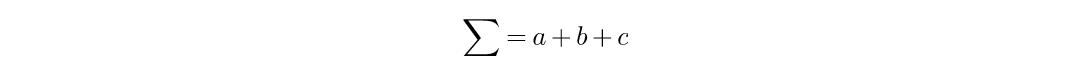 11Количество пролеченных иностранных гражданКоличество пролеченных иностранных гражданКоличество пролеченных иностранных гражданКоличество пролеченных иностранных гражданКоличество пролеченных иностранных гражданΣ - Количество пролеченных иностранных граждан, ТЫС ЧЕЛΣ - Количество пролеченных иностранных граждан, ТЫС ЧЕЛΣ - Количество пролеченных иностранных граждан, ТЫС ЧЕЛформа федерального статистического наблюдения №62форма федерального статистического наблюдения №62форма федерального статистического наблюдения №62ГОСУДАРСТВЕННОЕ БЮДЖЕТНОЕ УЧРЕЖДЕНИЕ ЗДРАВООХРАНЕНИЯ АСТРАХАНСКОЙ ОБЛАСТИ "МЕДИЦИНСКИЙ ИНФОРМАЦИОННО-АНАЛИТИЧЕСКИЙ ЦЕНТР"ГОСУДАРСТВЕННОЕ БЮДЖЕТНОЕ УЧРЕЖДЕНИЕ ЗДРАВООХРАНЕНИЯ АСТРАХАНСКОЙ ОБЛАСТИ "МЕДИЦИНСКИЙ ИНФОРМАЦИОННО-АНАЛИТИЧЕСКИЙ ЦЕНТР"ГОСУДАРСТВЕННОЕ БЮДЖЕТНОЕ УЧРЕЖДЕНИЕ ЗДРАВООХРАНЕНИЯ АСТРАХАНСКОЙ ОБЛАСТИ "МЕДИЦИНСКИЙ ИНФОРМАЦИОННО-АНАЛИТИЧЕСКИЙ ЦЕНТР"ГОСУДАРСТВЕННОЕ БЮДЖЕТНОЕ УЧРЕЖДЕНИЕ ЗДРАВООХРАНЕНИЯ АСТРАХАНСКОЙ ОБЛАСТИ "МЕДИЦИНСКИЙ ИНФОРМАЦИОННО-АНАЛИТИЧЕСКИЙ ЦЕНТР"ГОСУДАРСТВЕННОЕ БЮДЖЕТНОЕ УЧРЕЖДЕНИЕ ЗДРАВООХРАНЕНИЯ АСТРАХАНСКОЙ ОБЛАСТИ "МЕДИЦИНСКИЙ ИНФОРМАЦИОННО-АНАЛИТИЧЕСКИЙ ЦЕНТР"ГОСУДАРСТВЕННОЕ БЮДЖЕТНОЕ УЧРЕЖДЕНИЕ ЗДРАВООХРАНЕНИЯ АСТРАХАНСКОЙ ОБЛАСТИ "МЕДИЦИНСКИЙ ИНФОРМАЦИОННО-АНАЛИТИЧЕСКИЙ ЦЕНТР"РФРФРФРФдо 15 февраляЕжегоднодо 15 февраляЕжегоднодо 15 февраляЕжегоднодо 15 февраляЕжегоднодо 15 февраляЕжегодноКоличество иностранных граждан, которым оказаны медицинские услуги медицинскими организациями государственной, муниципальной и частной систем здравоохранения за счет внебюджетного финансированияКоличество иностранных граждан, которым оказаны медицинские услуги медицинскими организациями государственной, муниципальной и частной систем здравоохранения за счет внебюджетного финансированияКоличество иностранных граждан, которым оказаны медицинские услуги медицинскими организациями государственной, муниципальной и частной систем здравоохранения за счет внебюджетного финансированияКоличество иностранных граждан, которым оказаны медицинские услуги медицинскими организациями государственной, муниципальной и частной систем здравоохранения за счет внебюджетного финансированияКоличество иностранных граждан, которым оказаны медицинские услуги медицинскими организациями государственной, муниципальной и частной систем здравоохранения за счет внебюджетного финансированияКоличество иностранных граждан, которым оказаны медицинские услуги медицинскими организациями государственной, муниципальной и частной систем здравоохранения за счет внебюджетного финансирования11Количество пролеченных иностранных гражданКоличество пролеченных иностранных гражданКоличество пролеченных иностранных гражданКоличество пролеченных иностранных гражданКоличество пролеченных иностранных гражданΣ - Количество пролеченных иностранных граждан, ТЫС ЧЕЛΣ - Количество пролеченных иностранных граждан, ТЫС ЧЕЛΣ - Количество пролеченных иностранных граждан, ТЫС ЧЕЛформа федерального статистического наблюдения №62форма федерального статистического наблюдения №62форма федерального статистического наблюдения №62ГОСУДАРСТВЕННОЕ БЮДЖЕТНОЕ УЧРЕЖДЕНИЕ ЗДРАВООХРАНЕНИЯ АСТРАХАНСКОЙ ОБЛАСТИ "МЕДИЦИНСКИЙ ИНФОРМАЦИОННО-АНАЛИТИЧЕСКИЙ ЦЕНТР"ГОСУДАРСТВЕННОЕ БЮДЖЕТНОЕ УЧРЕЖДЕНИЕ ЗДРАВООХРАНЕНИЯ АСТРАХАНСКОЙ ОБЛАСТИ "МЕДИЦИНСКИЙ ИНФОРМАЦИОННО-АНАЛИТИЧЕСКИЙ ЦЕНТР"ГОСУДАРСТВЕННОЕ БЮДЖЕТНОЕ УЧРЕЖДЕНИЕ ЗДРАВООХРАНЕНИЯ АСТРАХАНСКОЙ ОБЛАСТИ "МЕДИЦИНСКИЙ ИНФОРМАЦИОННО-АНАЛИТИЧЕСКИЙ ЦЕНТР"ГОСУДАРСТВЕННОЕ БЮДЖЕТНОЕ УЧРЕЖДЕНИЕ ЗДРАВООХРАНЕНИЯ АСТРАХАНСКОЙ ОБЛАСТИ "МЕДИЦИНСКИЙ ИНФОРМАЦИОННО-АНАЛИТИЧЕСКИЙ ЦЕНТР"ГОСУДАРСТВЕННОЕ БЮДЖЕТНОЕ УЧРЕЖДЕНИЕ ЗДРАВООХРАНЕНИЯ АСТРАХАНСКОЙ ОБЛАСТИ "МЕДИЦИНСКИЙ ИНФОРМАЦИОННО-АНАЛИТИЧЕСКИЙ ЦЕНТР"ГОСУДАРСТВЕННОЕ БЮДЖЕТНОЕ УЧРЕЖДЕНИЕ ЗДРАВООХРАНЕНИЯ АСТРАХАНСКОЙ ОБЛАСТИ "МЕДИЦИНСКИЙ ИНФОРМАЦИОННО-АНАЛИТИЧЕСКИЙ ЦЕНТР"РФРФРФРФдо 15 февраляЕжегоднодо 15 февраляЕжегоднодо 15 февраляЕжегоднодо 15 февраляЕжегоднодо 15 февраляЕжегодноКоличество иностранных граждан, которым оказаны медицинские услуги медицинскими организациями государственной, муниципальной и частной систем здравоохранения за счет внебюджетного финансированияКоличество иностранных граждан, которым оказаны медицинские услуги медицинскими организациями государственной, муниципальной и частной систем здравоохранения за счет внебюджетного финансированияКоличество иностранных граждан, которым оказаны медицинские услуги медицинскими организациями государственной, муниципальной и частной систем здравоохранения за счет внебюджетного финансированияКоличество иностранных граждан, которым оказаны медицинские услуги медицинскими организациями государственной, муниципальной и частной систем здравоохранения за счет внебюджетного финансированияКоличество иностранных граждан, которым оказаны медицинские услуги медицинскими организациями государственной, муниципальной и частной систем здравоохранения за счет внебюджетного финансированияКоличество иностранных граждан, которым оказаны медицинские услуги медицинскими организациями государственной, муниципальной и частной систем здравоохранения за счет внебюджетного финансирования17171717171717171717171717171717171717171717171717171717171717171717№ п/п№ п/пМетодика расчетаМетодика расчетаМетодика расчетаМетодика расчетаМетодика расчетаБазовые показателиБазовые показателиБазовые показателиИсточник данныхИсточник данныхИсточник данныхОтветственный за сбор данныхОтветственный за сбор данныхОтветственный за сбор данныхОтветственный за сбор данныхОтветственный за сбор данныхОтветственный за сбор данныхУровень агрегирования информацииУровень агрегирования информацииУровень агрегирования информацииУровень агрегирования информацииВременные характеристикиВременные характеристикиВременные характеристикиВременные характеристикиВременные характеристикиДополнительная информацияДополнительная информацияДополнительная информацияДополнительная информацияДополнительная информацияДополнительная информация1122222333444555555666677777888888Увеличение объема экспорта медицинских услуг не менее чем в четыре раза по сравнению с 2017 годом (до 1 млрд. долларов США в год) МЛН ДОЛЛАРУвеличение объема экспорта медицинских услуг не менее чем в четыре раза по сравнению с 2017 годом (до 1 млрд. долларов США в год) МЛН ДОЛЛАРУвеличение объема экспорта медицинских услуг не менее чем в четыре раза по сравнению с 2017 годом (до 1 млрд. долларов США в год) МЛН ДОЛЛАРУвеличение объема экспорта медицинских услуг не менее чем в четыре раза по сравнению с 2017 годом (до 1 млрд. долларов США в год) МЛН ДОЛЛАРУвеличение объема экспорта медицинских услуг не менее чем в четыре раза по сравнению с 2017 годом (до 1 млрд. долларов США в год) МЛН ДОЛЛАРУвеличение объема экспорта медицинских услуг не менее чем в четыре раза по сравнению с 2017 годом (до 1 млрд. долларов США в год) МЛН ДОЛЛАРУвеличение объема экспорта медицинских услуг не менее чем в четыре раза по сравнению с 2017 годом (до 1 млрд. долларов США в год) МЛН ДОЛЛАРУвеличение объема экспорта медицинских услуг не менее чем в четыре раза по сравнению с 2017 годом (до 1 млрд. долларов США в год) МЛН ДОЛЛАРУвеличение объема экспорта медицинских услуг не менее чем в четыре раза по сравнению с 2017 годом (до 1 млрд. долларов США в год) МЛН ДОЛЛАРУвеличение объема экспорта медицинских услуг не менее чем в четыре раза по сравнению с 2017 годом (до 1 млрд. долларов США в год) МЛН ДОЛЛАРУвеличение объема экспорта медицинских услуг не менее чем в четыре раза по сравнению с 2017 годом (до 1 млрд. долларов США в год) МЛН ДОЛЛАРУвеличение объема экспорта медицинских услуг не менее чем в четыре раза по сравнению с 2017 годом (до 1 млрд. долларов США в год) МЛН ДОЛЛАРУвеличение объема экспорта медицинских услуг не менее чем в четыре раза по сравнению с 2017 годом (до 1 млрд. долларов США в год) МЛН ДОЛЛАРУвеличение объема экспорта медицинских услуг не менее чем в четыре раза по сравнению с 2017 годом (до 1 млрд. долларов США в год) МЛН ДОЛЛАРУвеличение объема экспорта медицинских услуг не менее чем в четыре раза по сравнению с 2017 годом (до 1 млрд. долларов США в год) МЛН ДОЛЛАРУвеличение объема экспорта медицинских услуг не менее чем в четыре раза по сравнению с 2017 годом (до 1 млрд. долларов США в год) МЛН ДОЛЛАРУвеличение объема экспорта медицинских услуг не менее чем в четыре раза по сравнению с 2017 годом (до 1 млрд. долларов США в год) МЛН ДОЛЛАРУвеличение объема экспорта медицинских услуг не менее чем в четыре раза по сравнению с 2017 годом (до 1 млрд. долларов США в год) МЛН ДОЛЛАРУвеличение объема экспорта медицинских услуг не менее чем в четыре раза по сравнению с 2017 годом (до 1 млрд. долларов США в год) МЛН ДОЛЛАРУвеличение объема экспорта медицинских услуг не менее чем в четыре раза по сравнению с 2017 годом (до 1 млрд. долларов США в год) МЛН ДОЛЛАРУвеличение объема экспорта медицинских услуг не менее чем в четыре раза по сравнению с 2017 годом (до 1 млрд. долларов США в год) МЛН ДОЛЛАРУвеличение объема экспорта медицинских услуг не менее чем в четыре раза по сравнению с 2017 годом (до 1 млрд. долларов США в год) МЛН ДОЛЛАРУвеличение объема экспорта медицинских услуг не менее чем в четыре раза по сравнению с 2017 годом (до 1 млрд. долларов США в год) МЛН ДОЛЛАРУвеличение объема экспорта медицинских услуг не менее чем в четыре раза по сравнению с 2017 годом (до 1 млрд. долларов США в год) МЛН ДОЛЛАРУвеличение объема экспорта медицинских услуг не менее чем в четыре раза по сравнению с 2017 годом (до 1 млрд. долларов США в год) МЛН ДОЛЛАРУвеличение объема экспорта медицинских услуг не менее чем в четыре раза по сравнению с 2017 годом (до 1 млрд. долларов США в год) МЛН ДОЛЛАРУвеличение объема экспорта медицинских услуг не менее чем в четыре раза по сравнению с 2017 годом (до 1 млрд. долларов США в год) МЛН ДОЛЛАРУвеличение объема экспорта медицинских услуг не менее чем в четыре раза по сравнению с 2017 годом (до 1 млрд. долларов США в год) МЛН ДОЛЛАРУвеличение объема экспорта медицинских услуг не менее чем в четыре раза по сравнению с 2017 годом (до 1 млрд. долларов США в год) МЛН ДОЛЛАРУвеличение объема экспорта медицинских услуг не менее чем в четыре раза по сравнению с 2017 годом (до 1 млрд. долларов США в год) МЛН ДОЛЛАРУвеличение объема экспорта медицинских услуг не менее чем в четыре раза по сравнению с 2017 годом (до 1 млрд. долларов США в год) МЛН ДОЛЛАРУвеличение объема экспорта медицинских услуг не менее чем в четыре раза по сравнению с 2017 годом (до 1 млрд. долларов США в год) МЛН ДОЛЛАРУвеличение объема экспорта медицинских услуг не менее чем в четыре раза по сравнению с 2017 годом (до 1 млрд. долларов США в год) МЛН ДОЛЛАРУвеличение объема экспорта медицинских услуг не менее чем в четыре раза по сравнению с 2017 годом (до 1 млрд. долларов США в год) МЛН ДОЛЛАР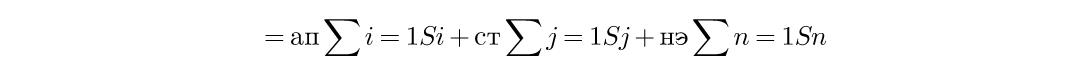 22Объем экспорта медицинских услугОбъем экспорта медицинских услугОбъем экспорта медицинских услугОбъем экспорта медицинских услугОбъем экспорта медицинских услуг